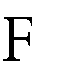 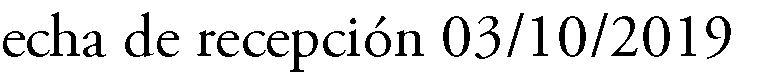 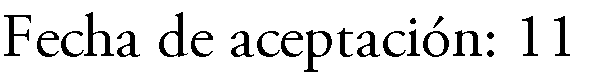 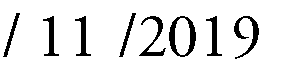 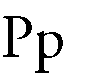 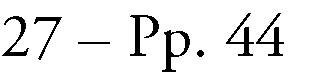 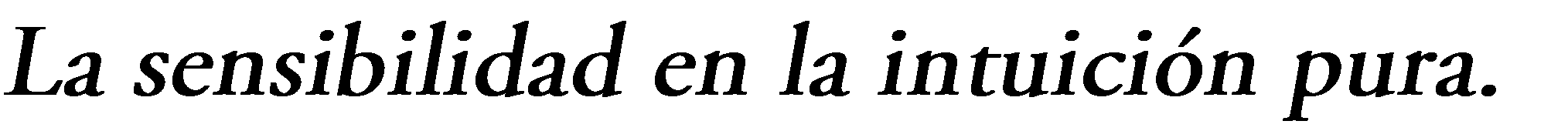 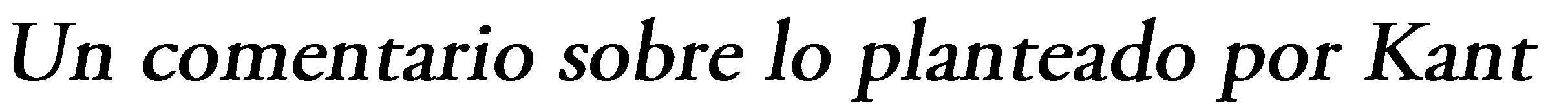 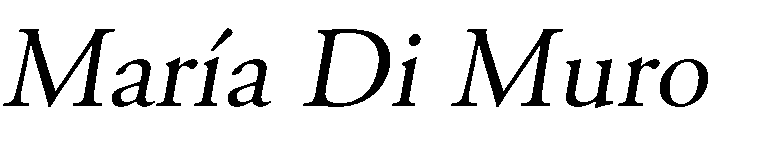 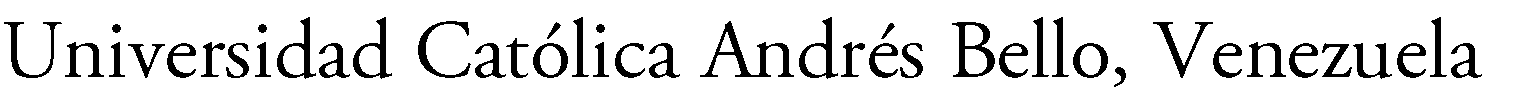 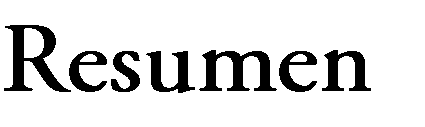 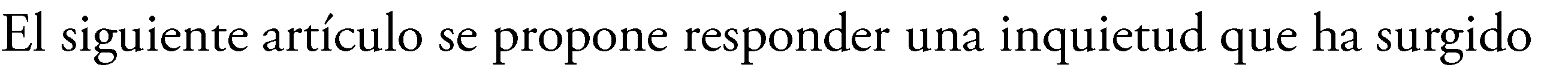 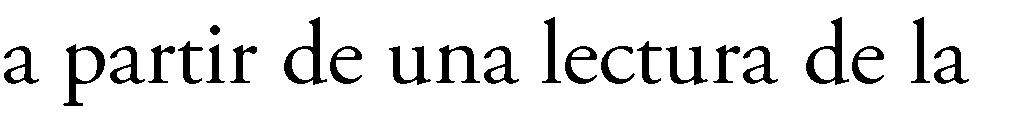 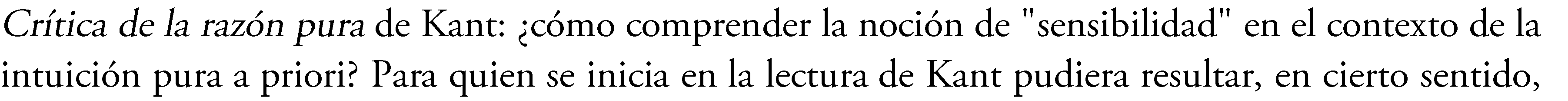 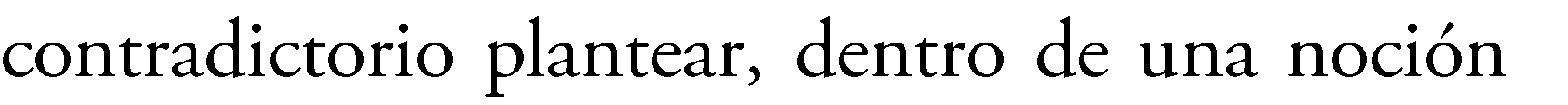 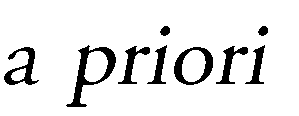 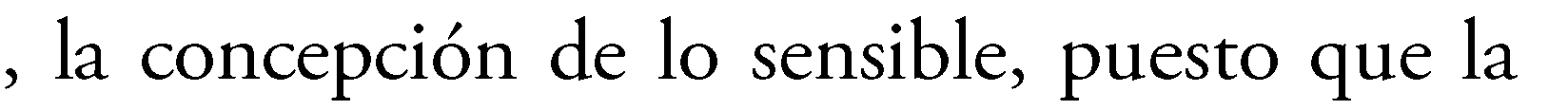 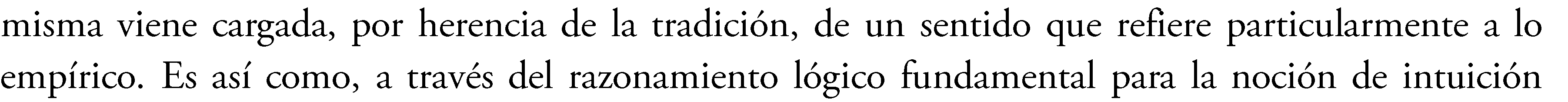 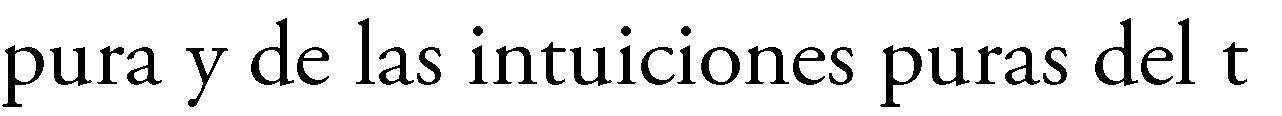 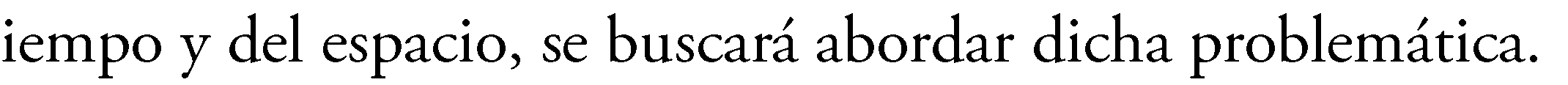 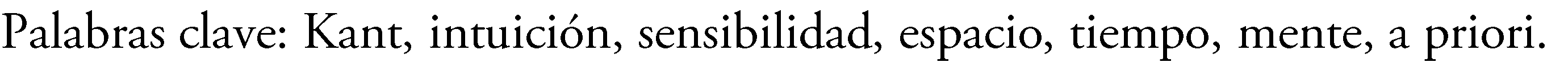 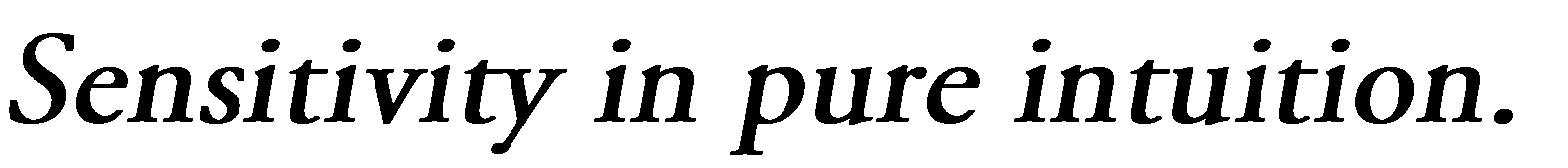 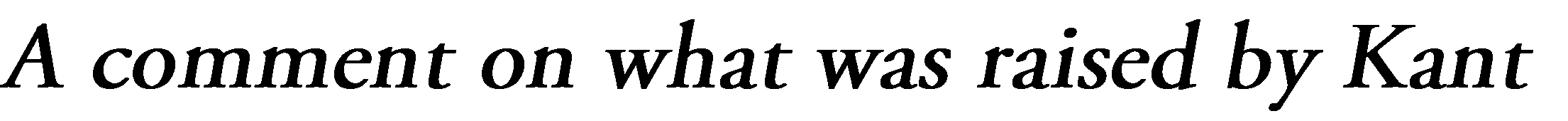 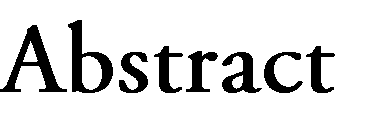 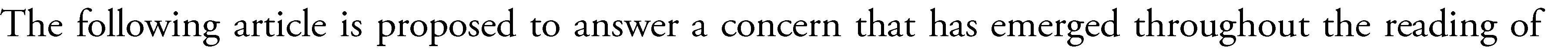 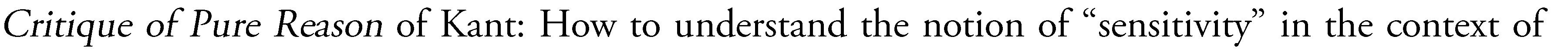 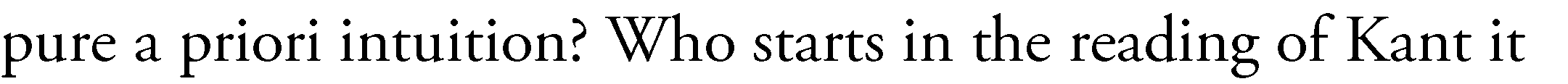 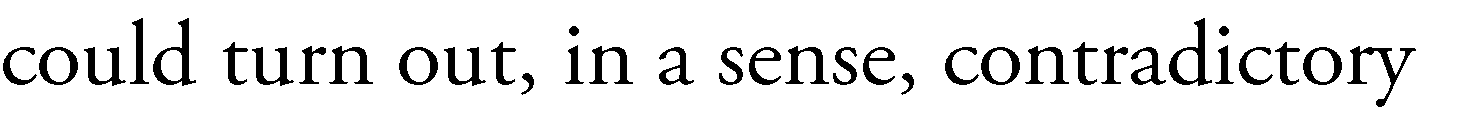 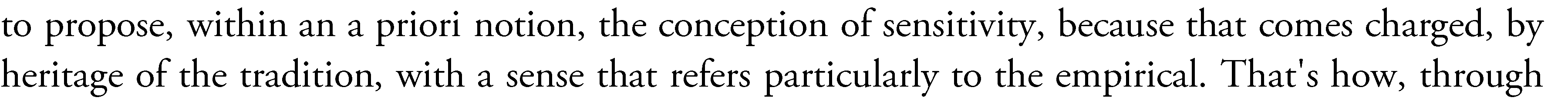 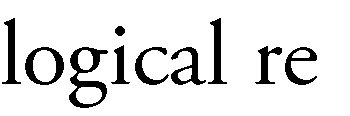 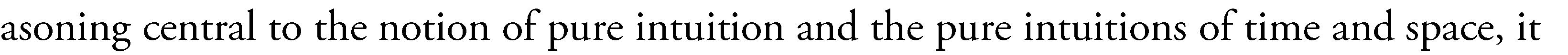 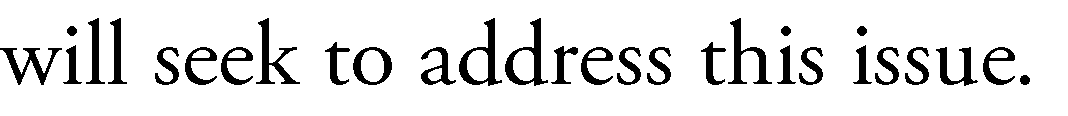 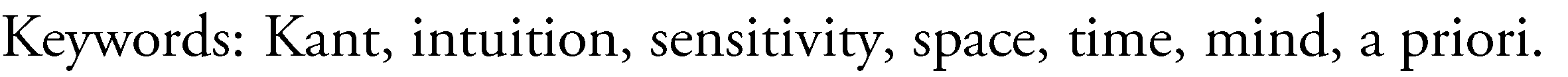 27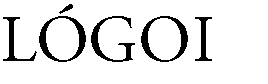 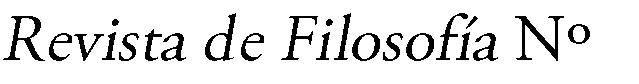 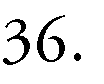 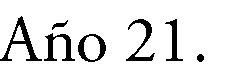 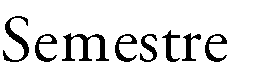 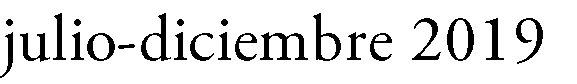 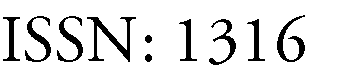 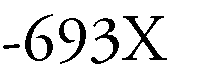 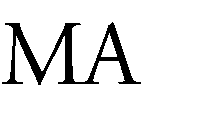 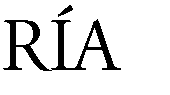 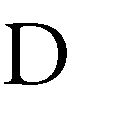 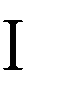 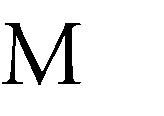 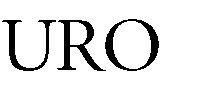 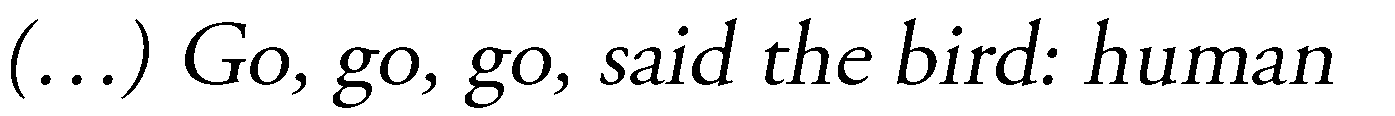 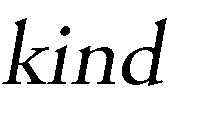 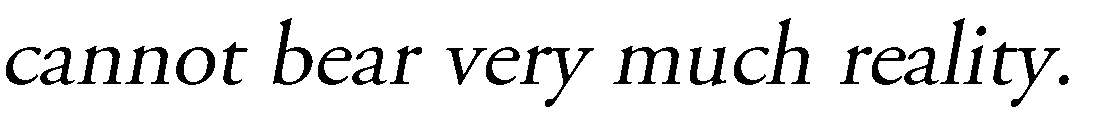 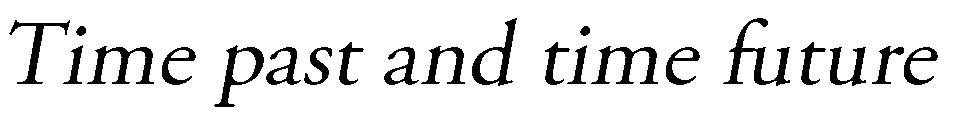 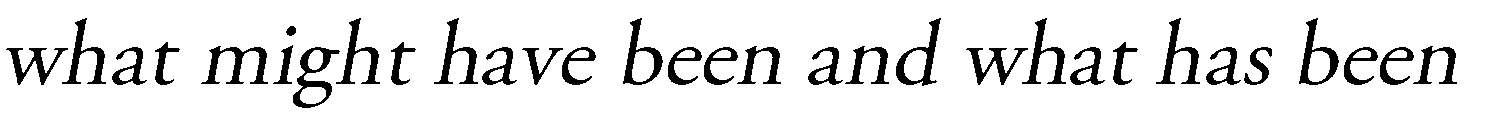 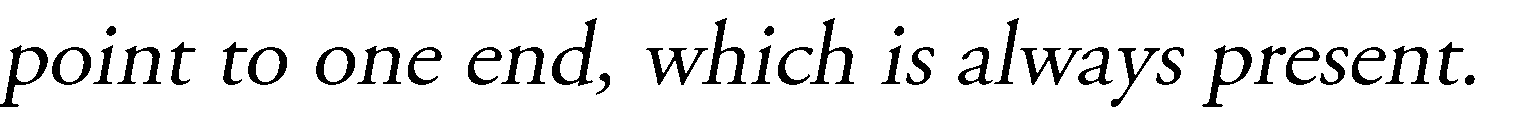 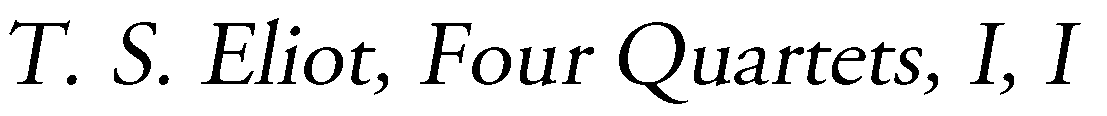 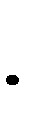 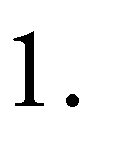 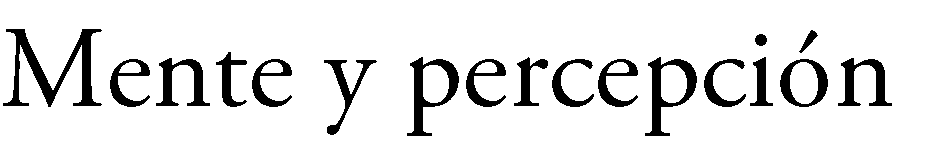 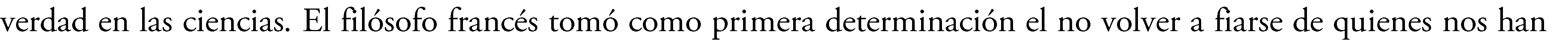 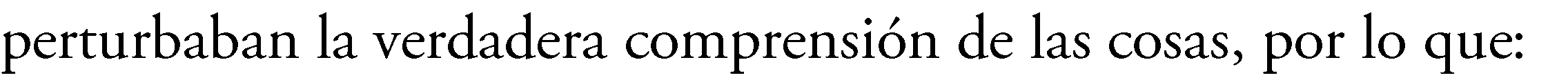 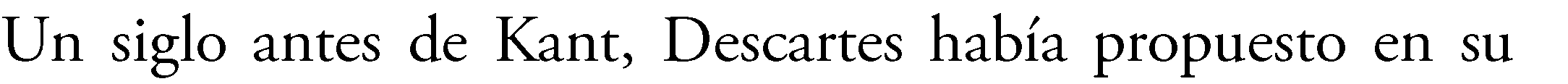 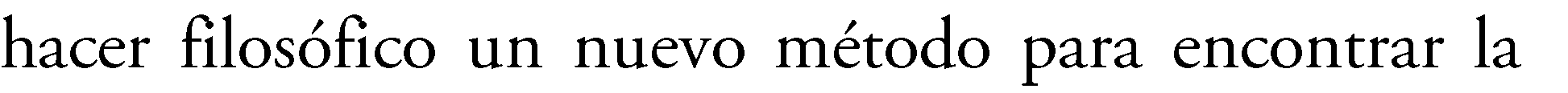 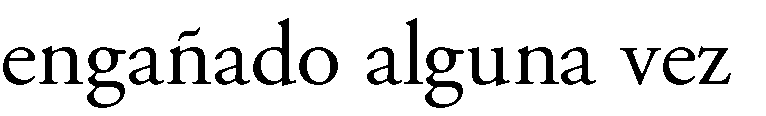 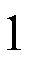 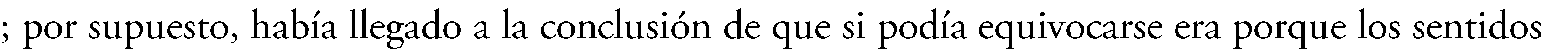 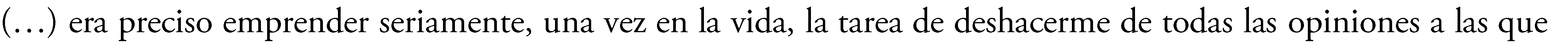 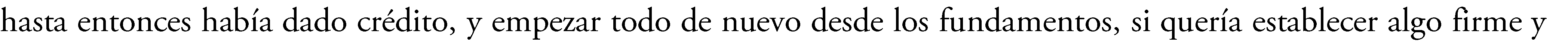 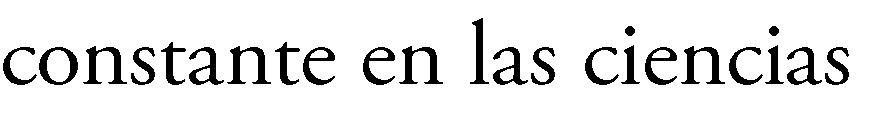 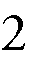 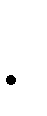 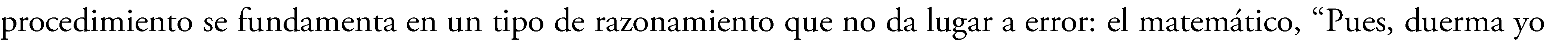 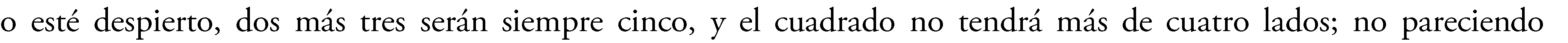 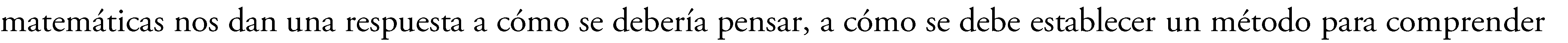 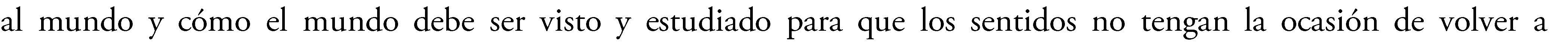 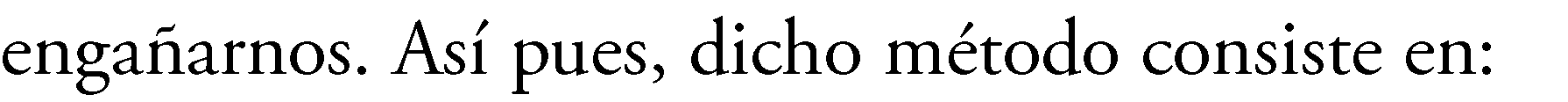 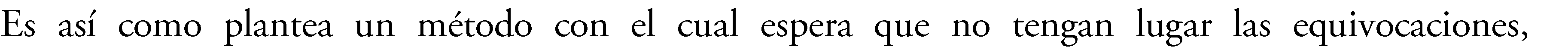 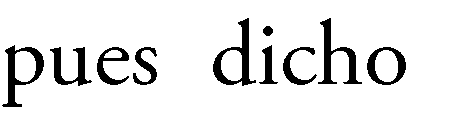 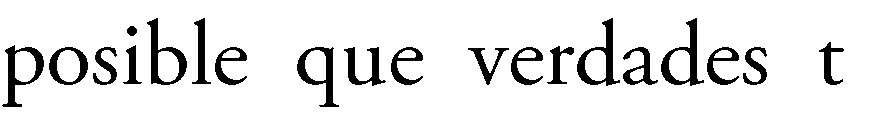 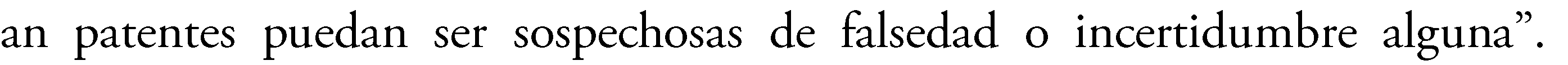 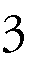 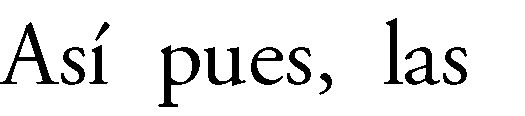 1 Descartes, Meditaciones Metafísicas, Madrid: Alfaguara, 1977, I, p. 18.2 Descartes, Meditaciones metafísicas, p. 17.3 Descartes, Meditaciones metafísicas, I, p. 19.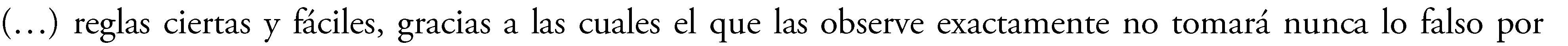 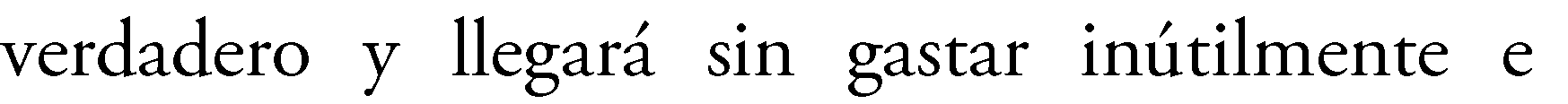 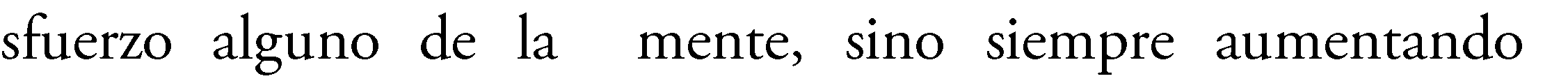 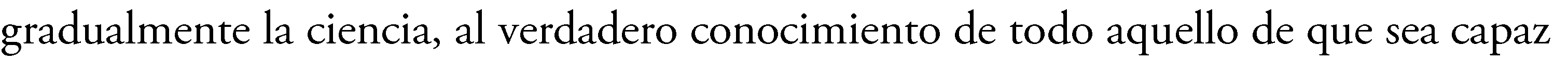 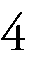 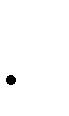 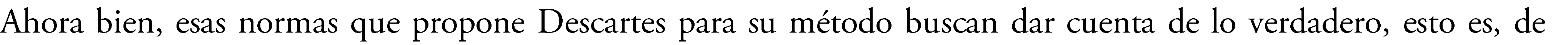 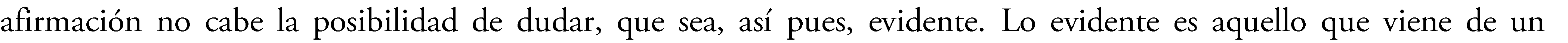 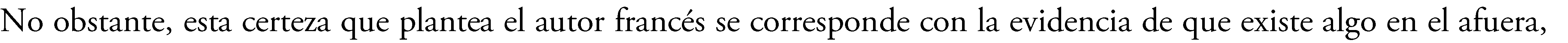 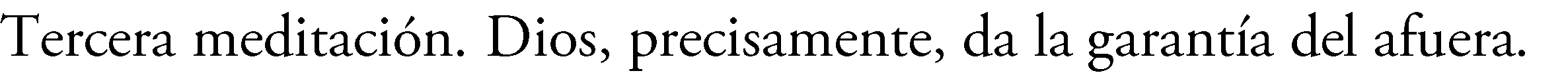 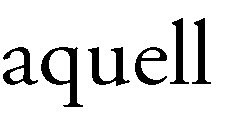 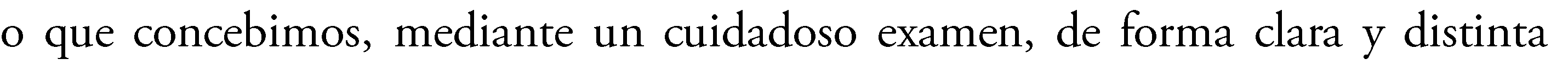 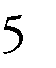 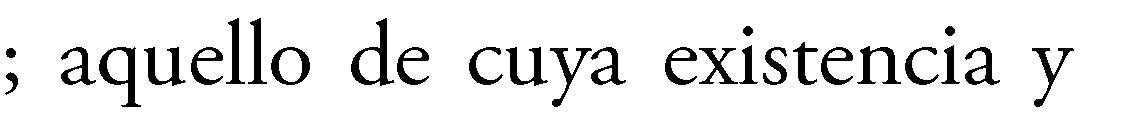 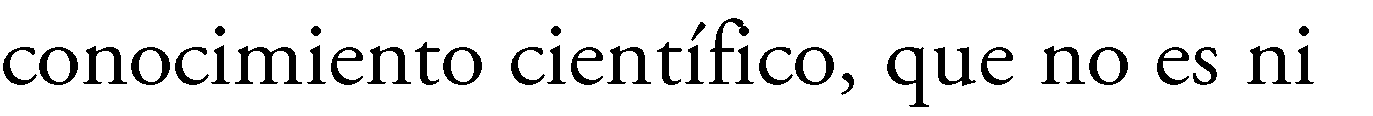 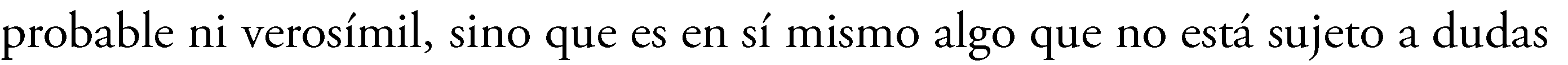 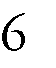 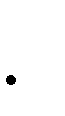 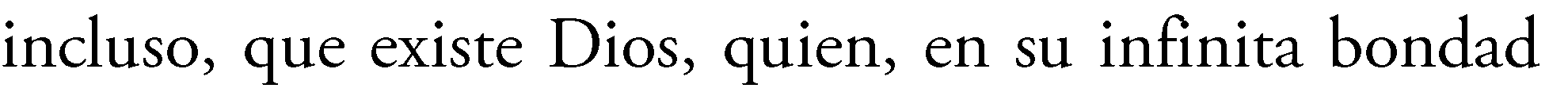 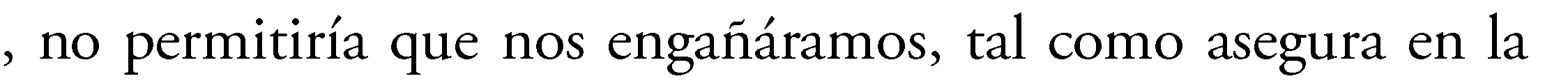 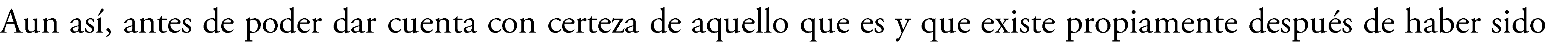 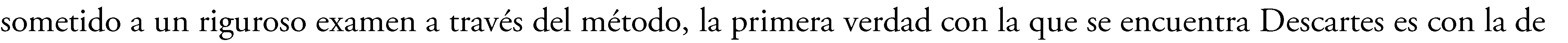 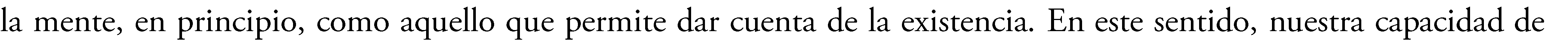 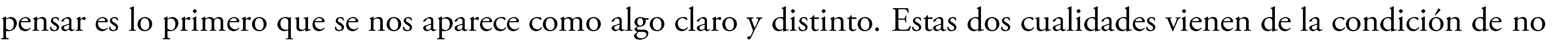 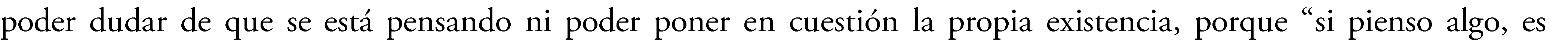 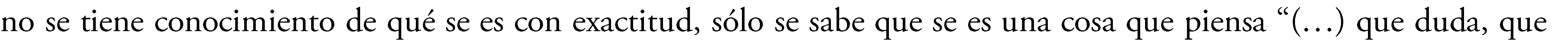 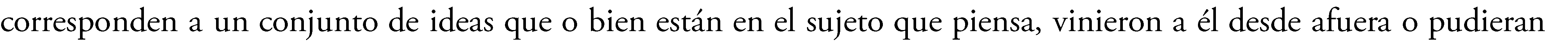 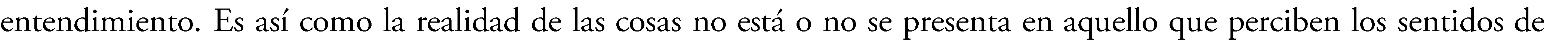 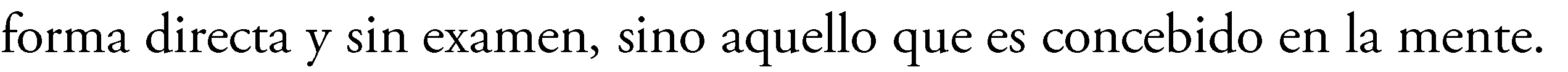 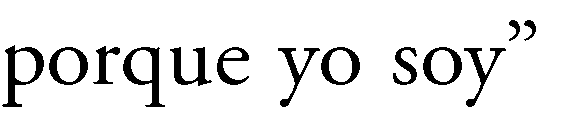 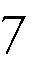 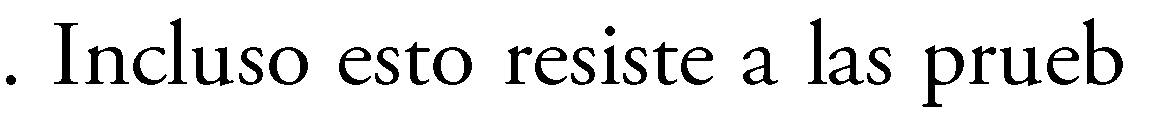 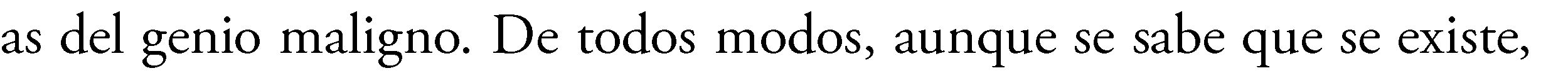 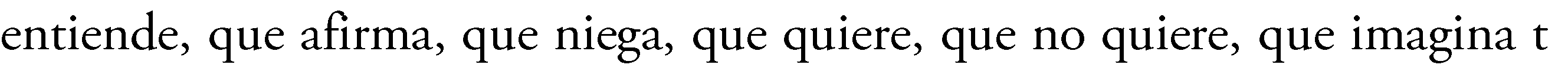 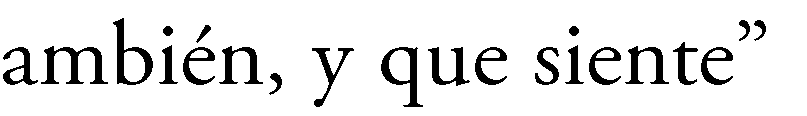 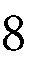 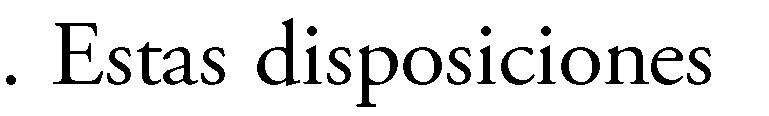 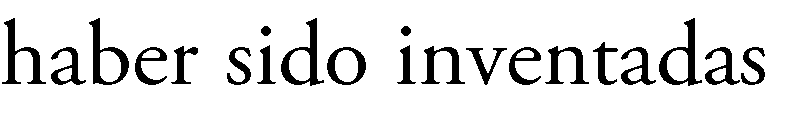 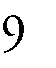 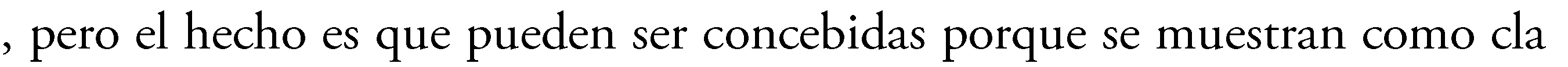 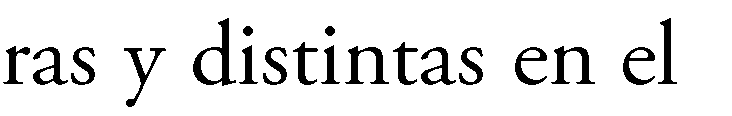 4 Descartes, Reglas para la dirección del espíritu, Madrid: Gredos, 2011, p. 11.5 Cfr. R. Descartes, Meditaciones Metafísicas, II, pp. 31-32; Discurso del método, Madrid: Alianza, 1999, pp. 94-95;Principios de la filosofía, Madrid: Alianza, 1995, I, 45.6 Cfr. Discurso del método, pp. 94-95; Reglas para la dirección del espíritu, II, p. 5.7 R. Descartes, Meditaciones metafísicas, II, p. 23.8 R. Descartes, Meditaciones metafísicas, II, p. 27.9 R. Descartes, Meditaciones metafísicas, III, pp. 36 ss.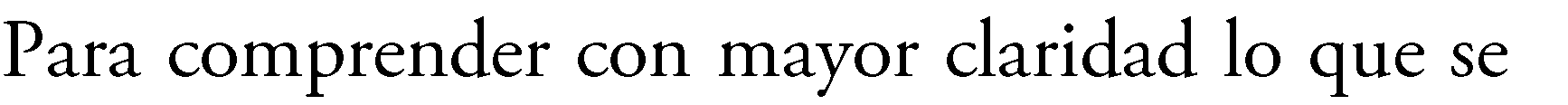 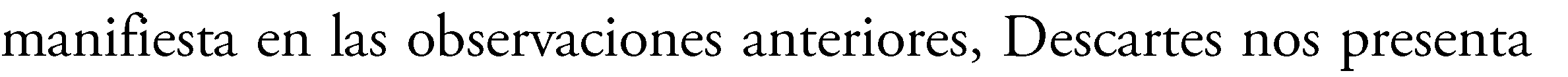 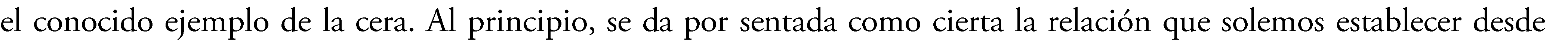 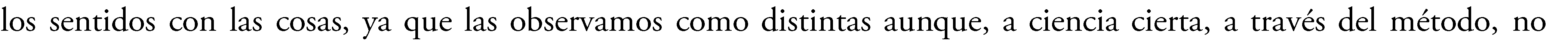 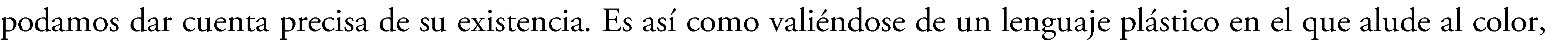 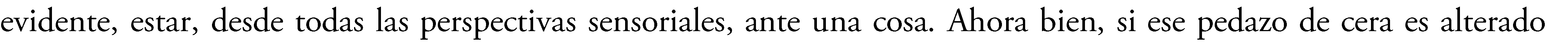 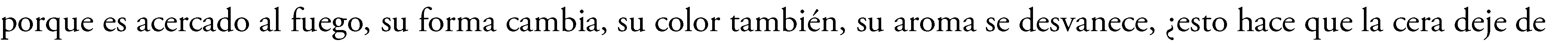 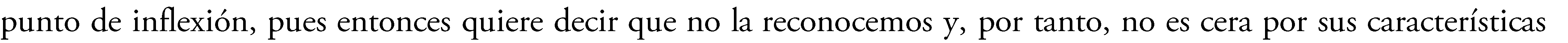 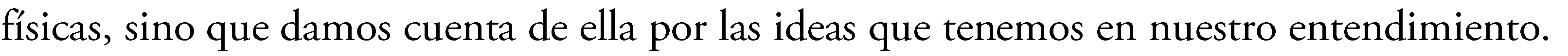 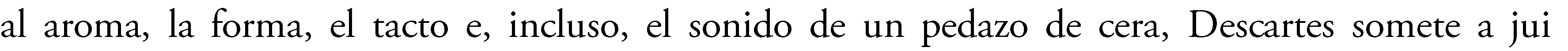 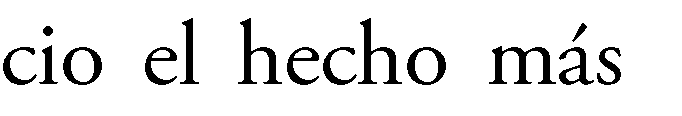 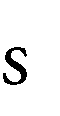 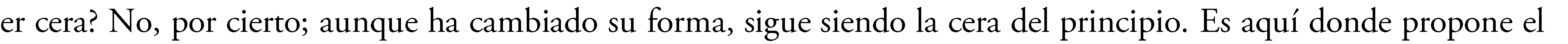 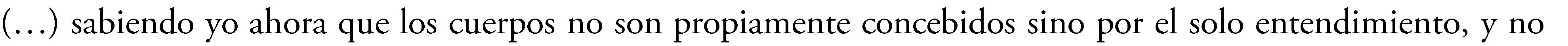 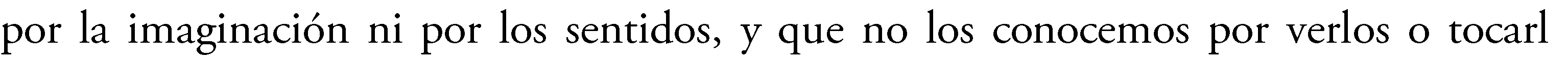 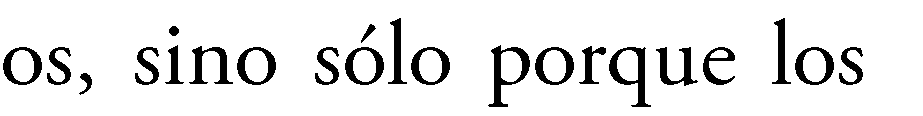 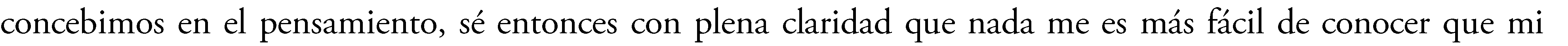 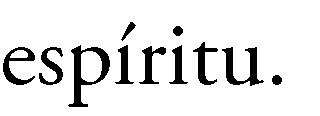 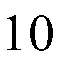 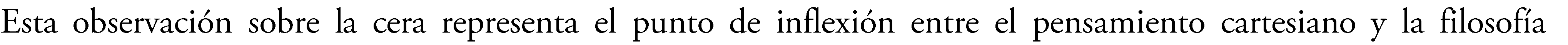 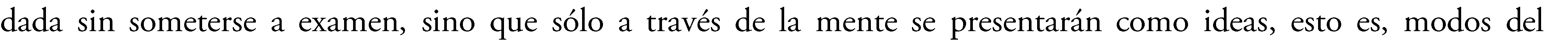 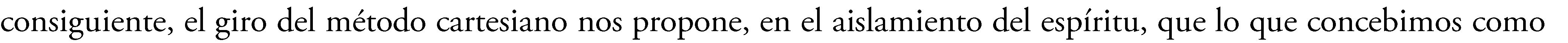 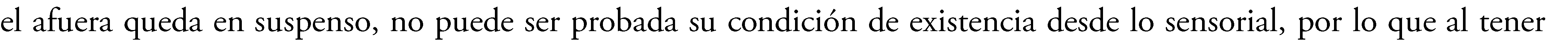 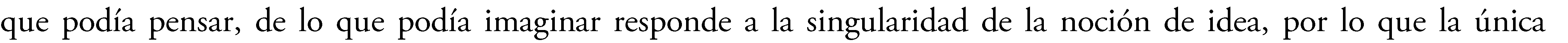 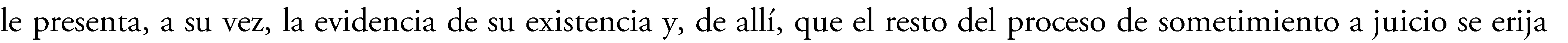 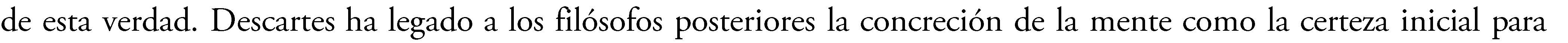 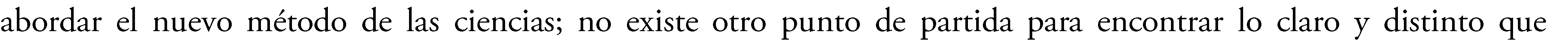 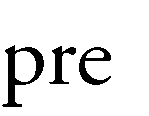 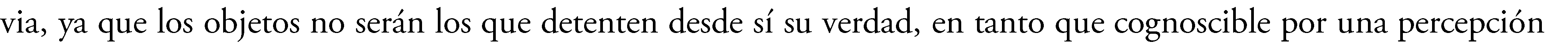 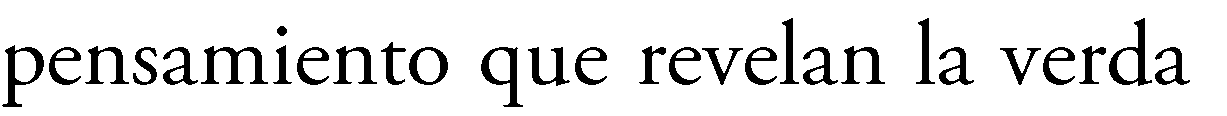 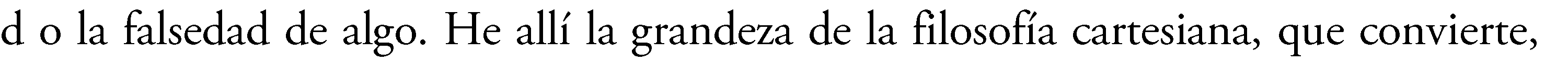 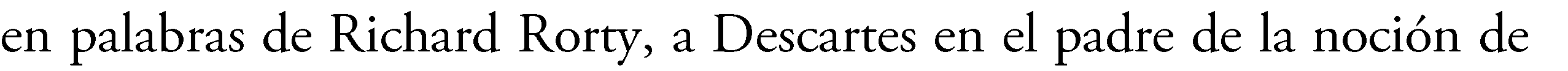 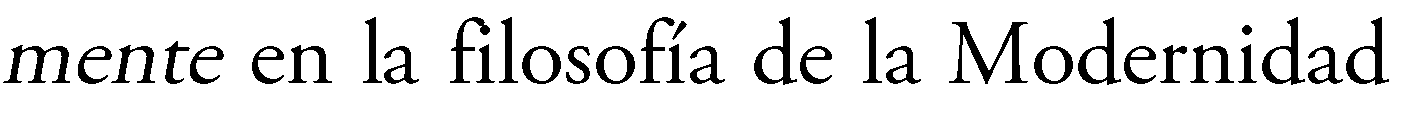 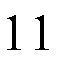 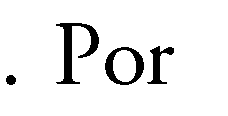 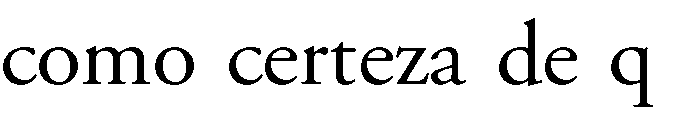 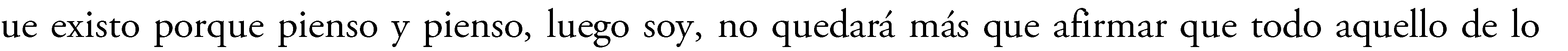 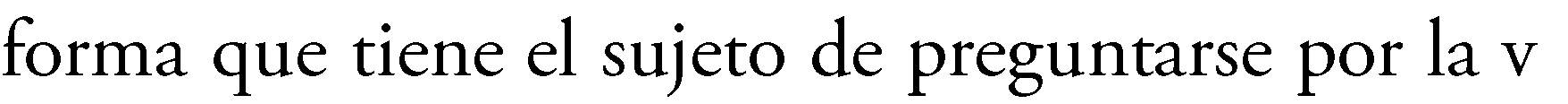 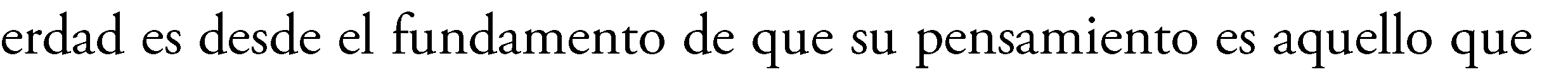 10 R. Descartes, Meditaciones metafísicas, II, p. 30.11 R. Rorty, La filosofía y el espejo de la naturaleza, Madrid: Cátedra, 2010, p. 95.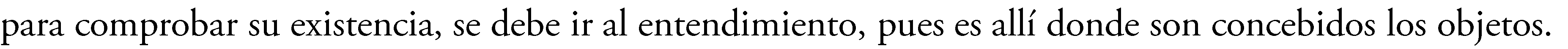 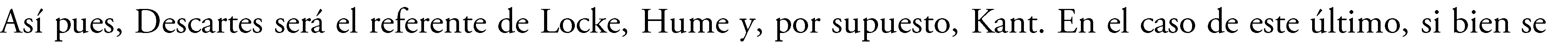 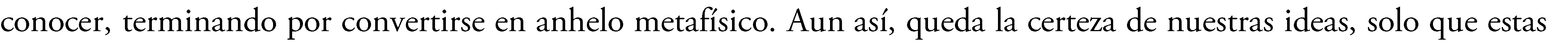 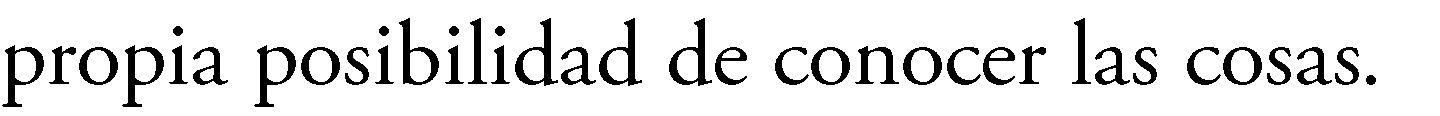 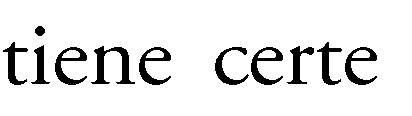 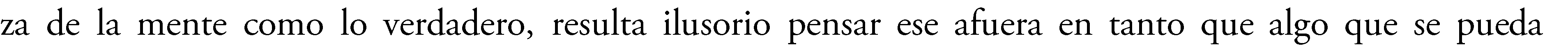 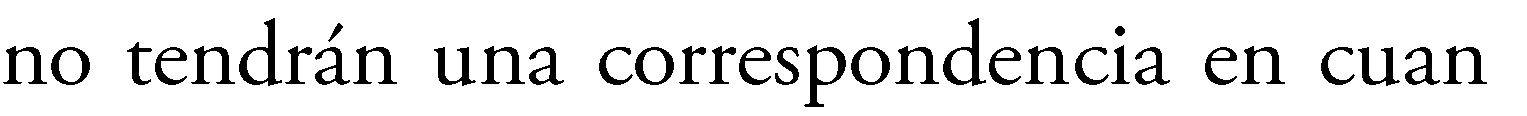 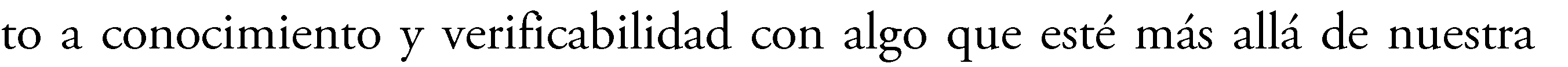 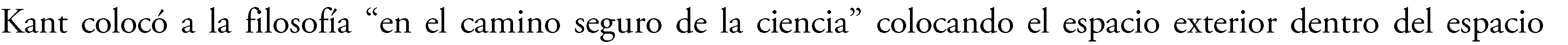 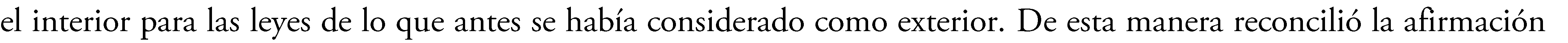 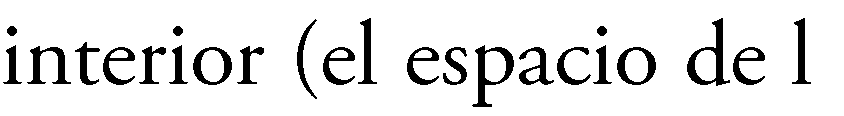 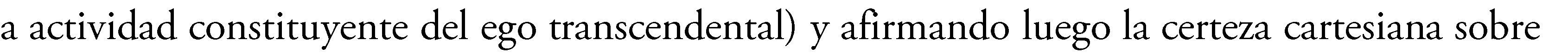 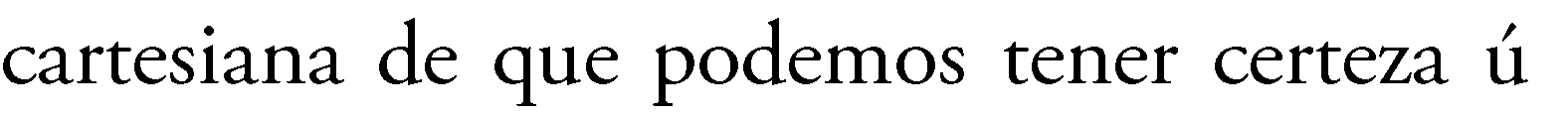 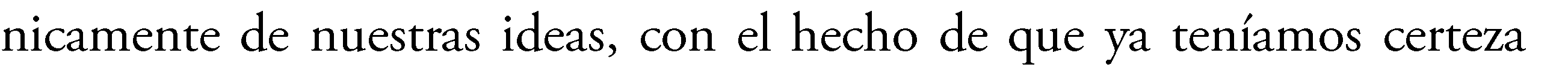 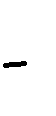 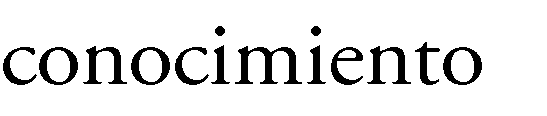 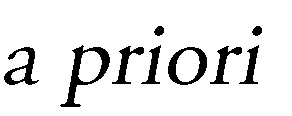 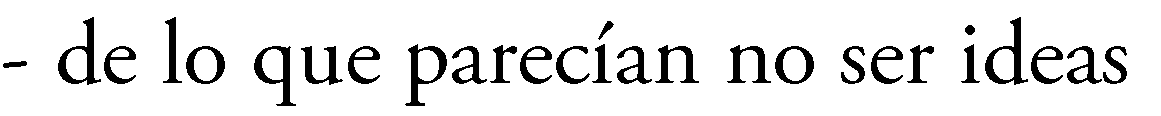 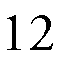 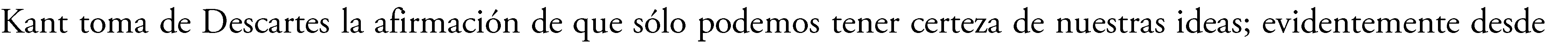 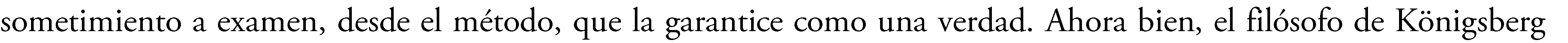 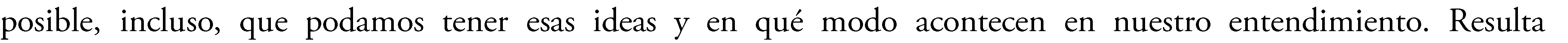 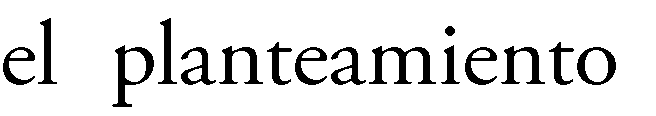 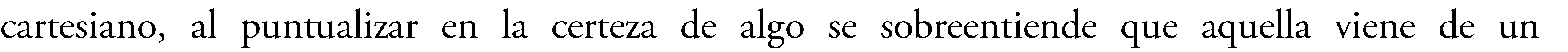 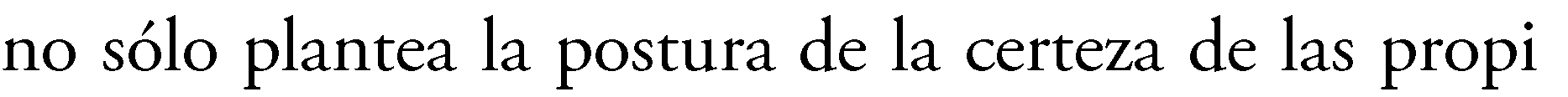 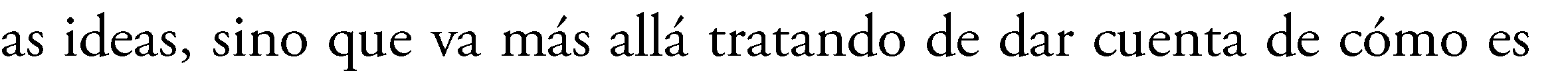 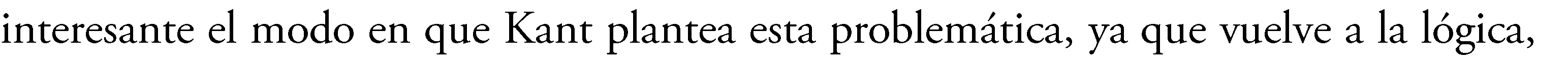 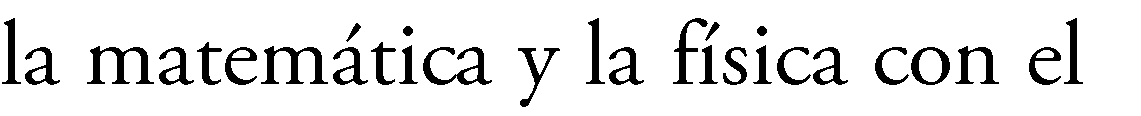 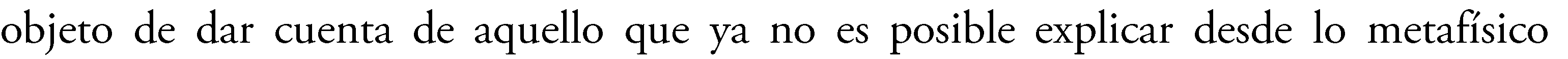 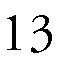 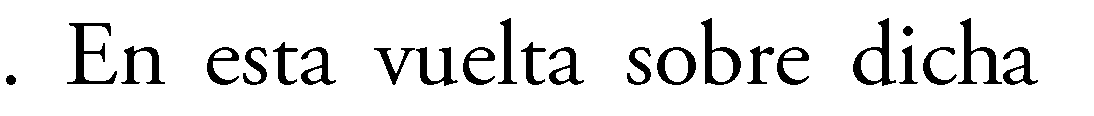 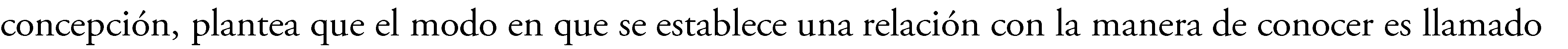 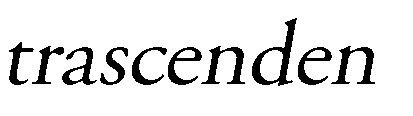 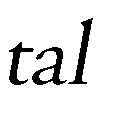 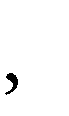 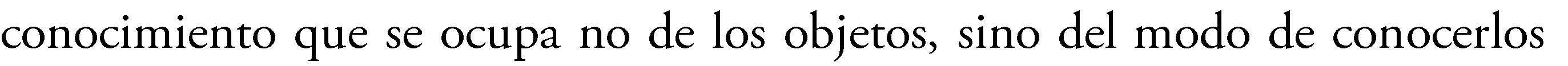 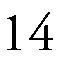 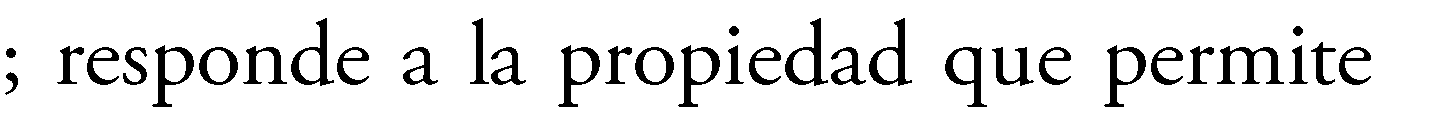 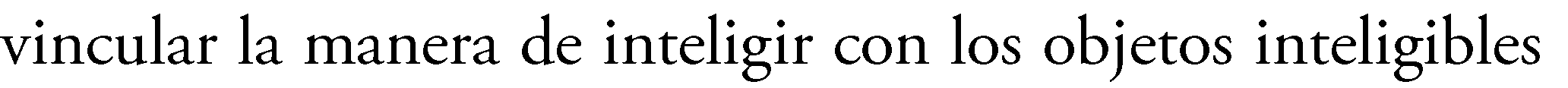 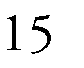 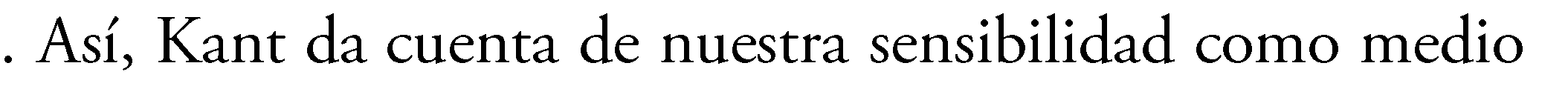 12 R. Rorty, Op. Cit., p. 95.13 Cfr. J. Ferrari, Kant o la invención del hombre, Madrid: Edaf, 1981, pp. 40-42.14 Cfr. I. Kant, Crítica de la razón pura, Madrid: Alfaguara, 1997, B 25.15 Cfr. M. García Morente, La filosofía de Kant, Madrid: Espasa-Calpe, 1982, p. 63.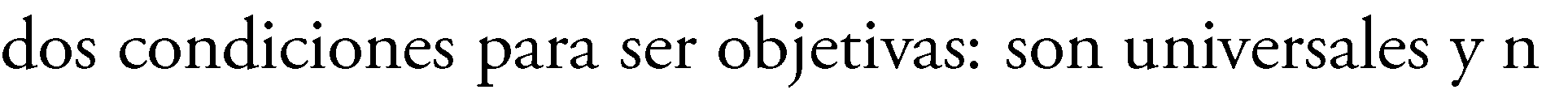 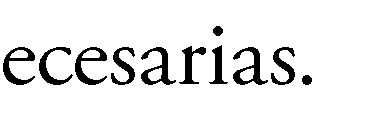 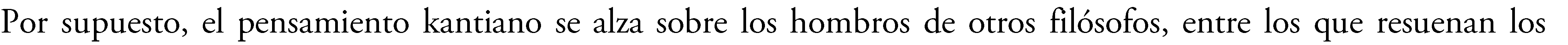 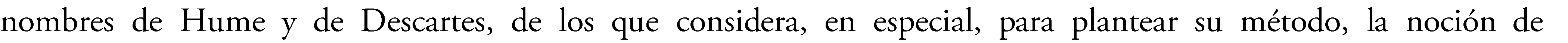 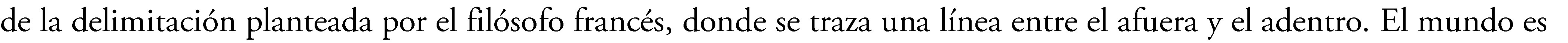 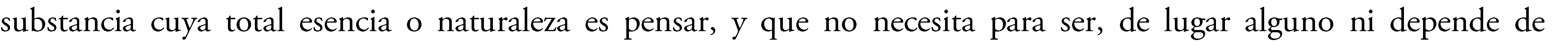 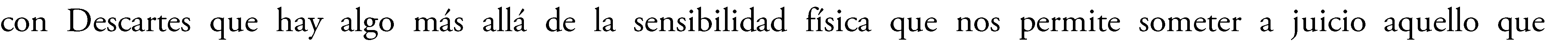 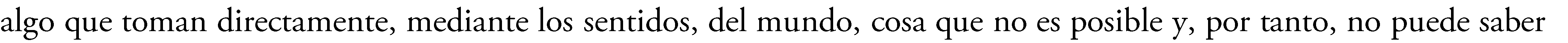 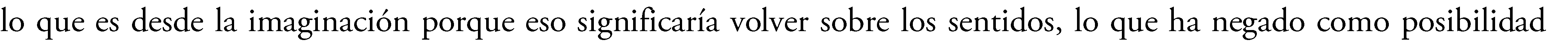 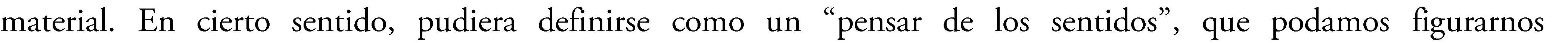 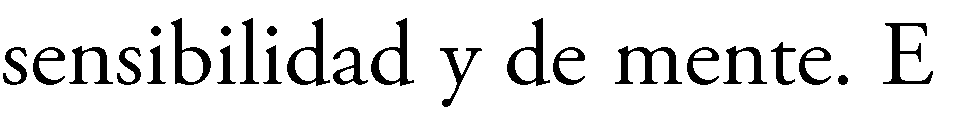 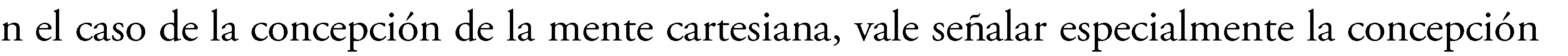 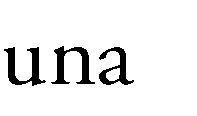 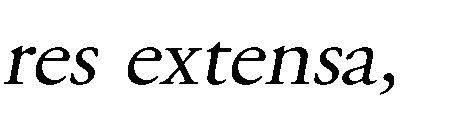 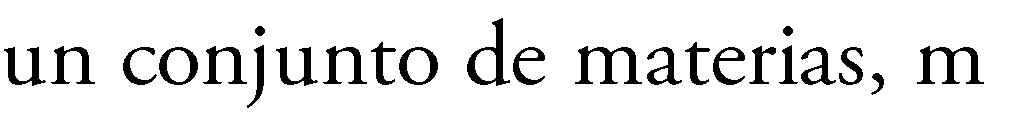 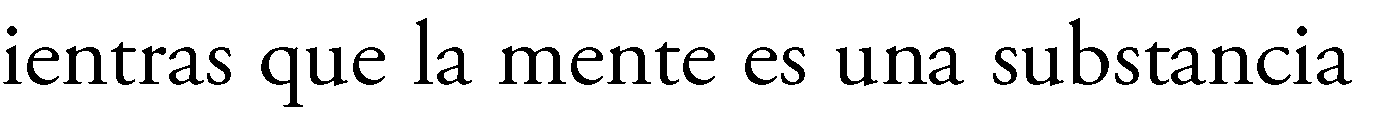 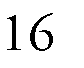 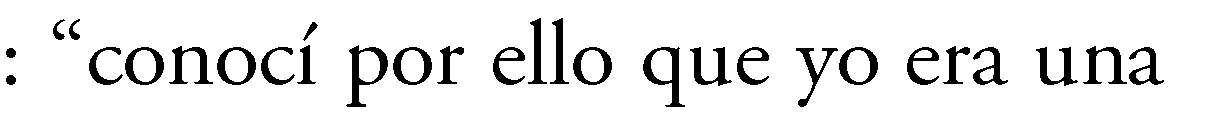 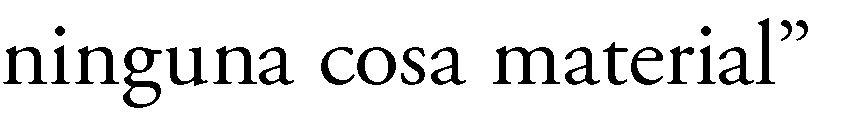 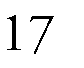 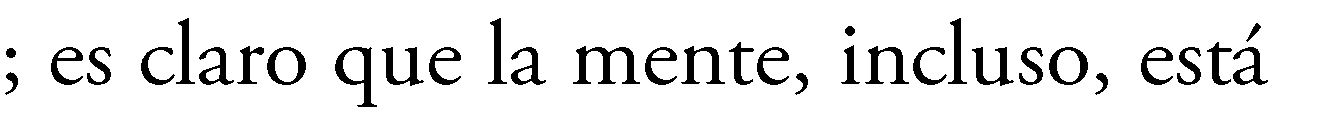 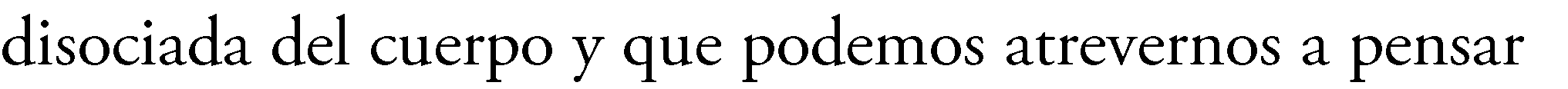 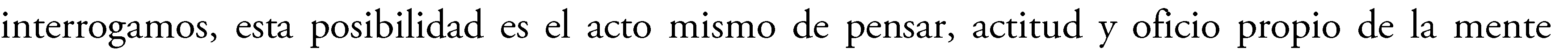 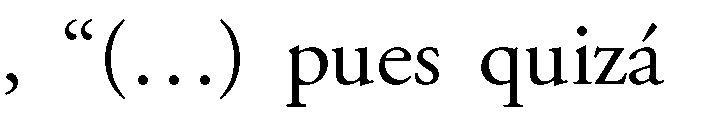 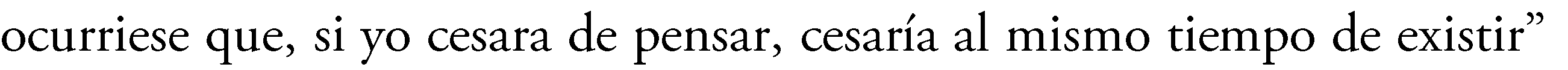 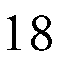 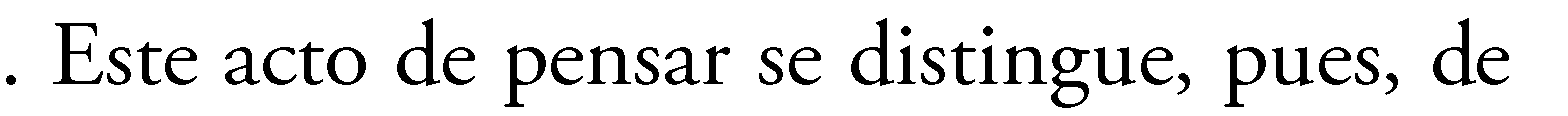 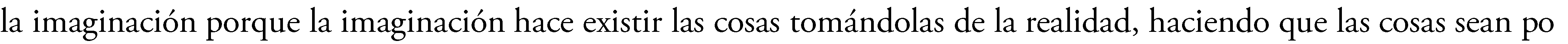 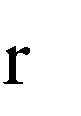 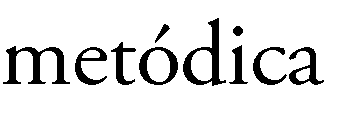 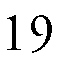 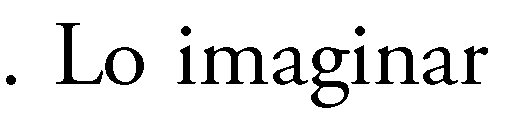 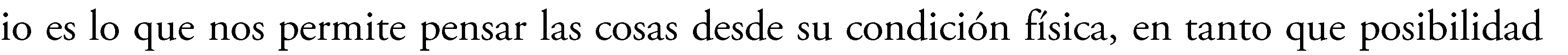 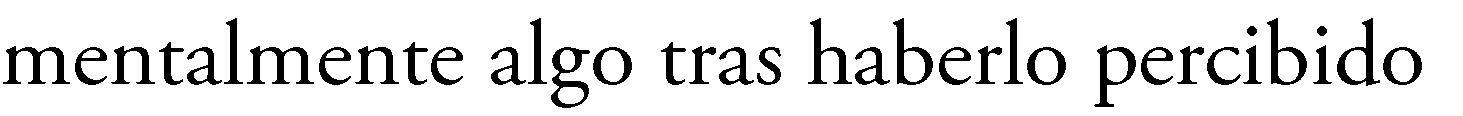 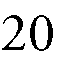 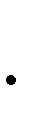 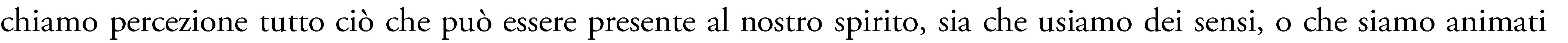 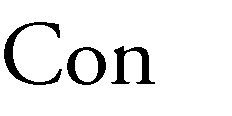 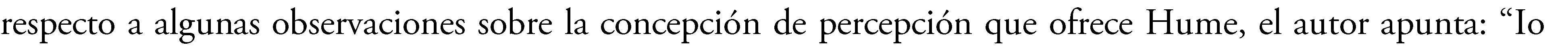 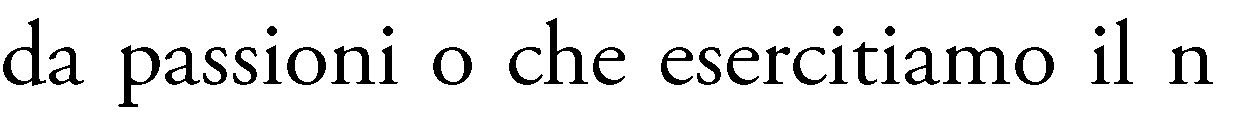 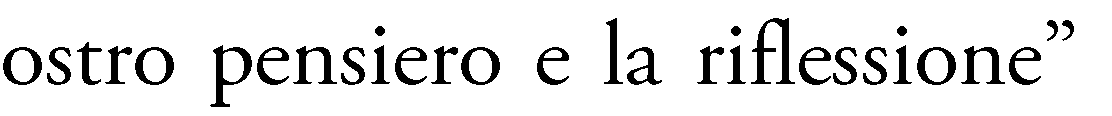 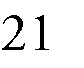 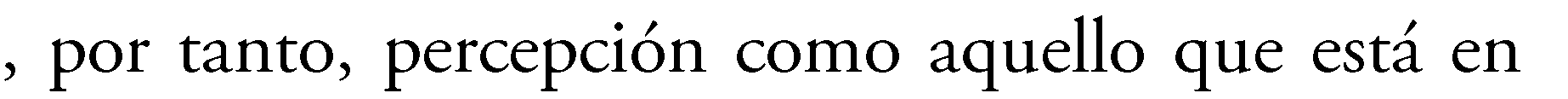 16 Cfr. R. Descartes, Principios de la filosofía, I, parágrafo 51.17 R. Descartes, Discurso del método, p. 108.18 R. Descartes, Meditaciones metafísicas, I meditación, p. 25.19 Cfr. Descartes, Meditaciones metafísicas, p. 26.20 Cfr. P. Pavesi, “Servidumbre de la imaginación en Descartes”, en C. Jáuregui (ed.), Entre pensar y sentir, Buenos Aires: Prometeo, 2011, pp. 51-74.21 “Llamo percepción a todo aquello que puede estar presente en nuestro espíritu, ya sea que usemos los sentidos, o que seamos animados por pasiones o que ejercitemos nuestro pensamiento o la reflexión”. (Traducción propia) D. Hume,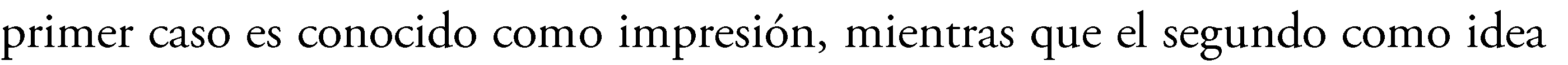 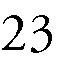 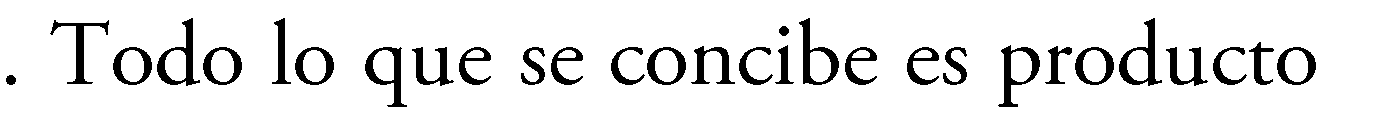 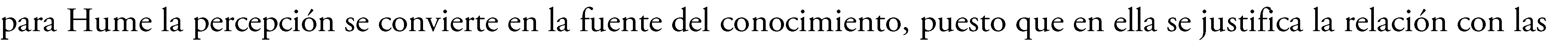 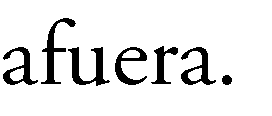 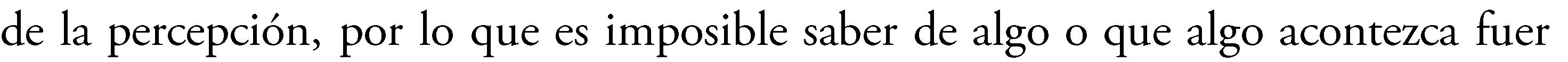 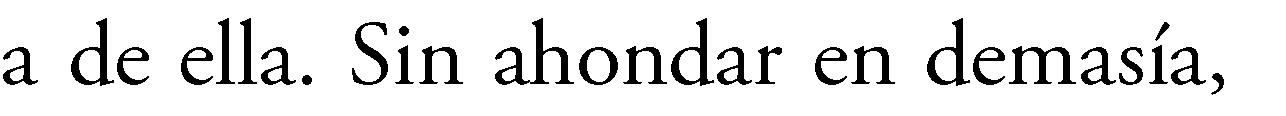 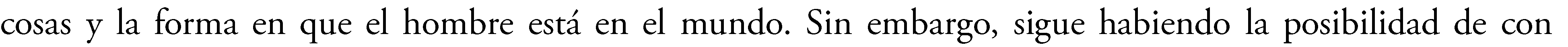 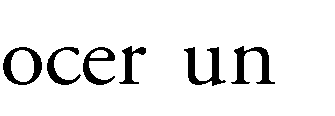 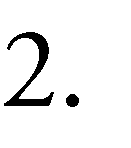 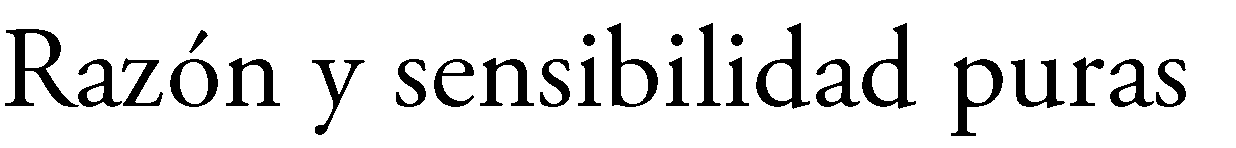 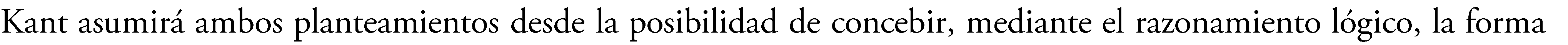 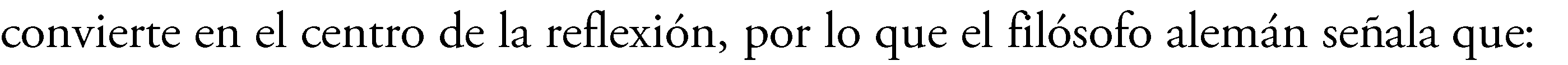 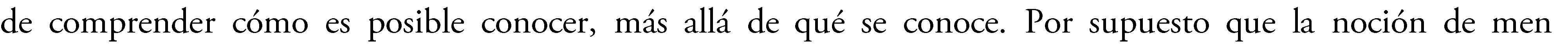 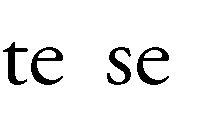 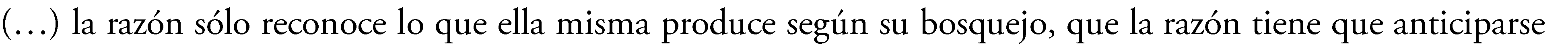 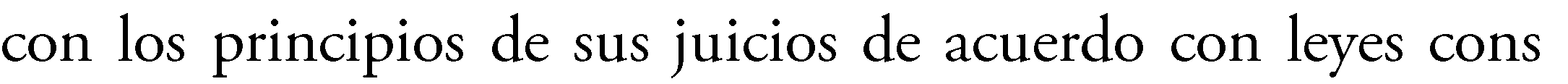 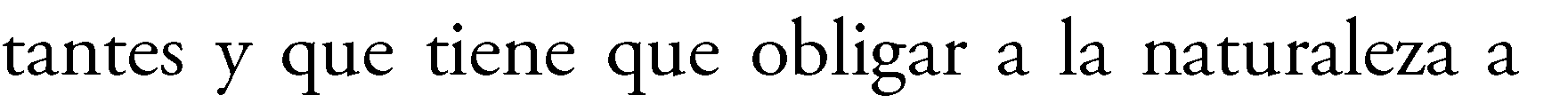 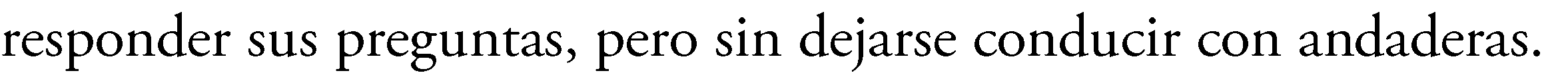 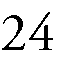 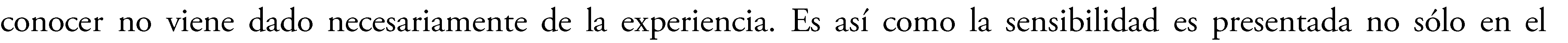 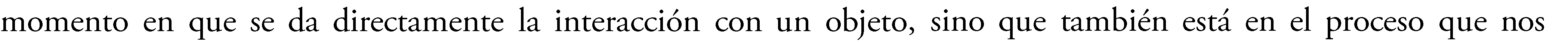 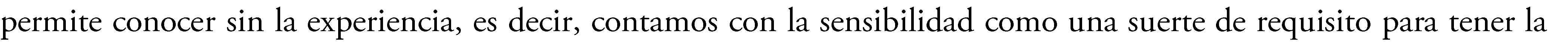 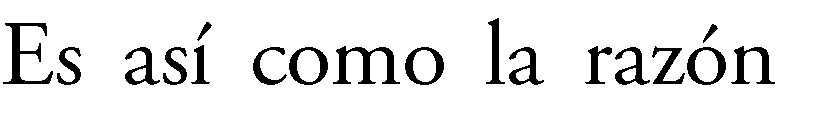 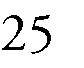 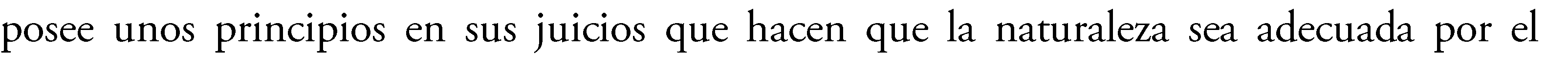 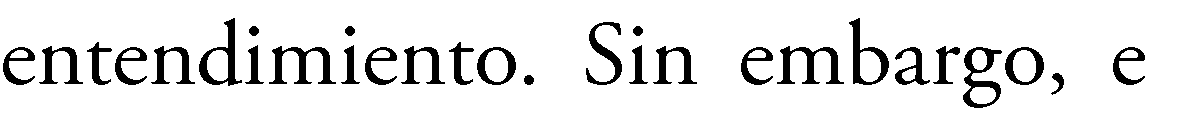 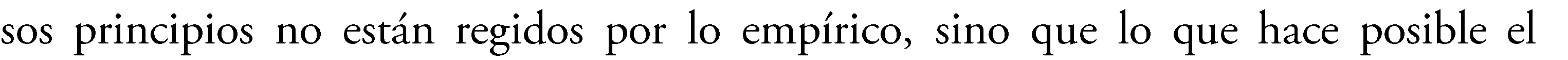 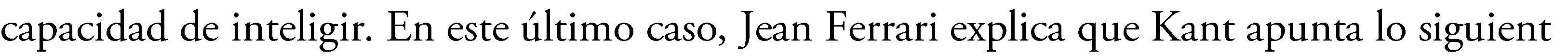 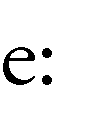 Estratto del Trattato, pp.  30-32 en M.  Dal  Pra, David Hume: La natura umana. Antologia sistematica delle opere filosofiche, Florencia: La Nuova Italia, 1969, p. 39.22 Ibid., p. 39.23 Cfr. D. Hume, Tratado de la naturaleza humana, Libros en la red, 2001, p. 20.24 I. Kant, Crítica de la razón pura, B XIII, p. 18.25 I. Kant, Crítica de la razón pura, B24: “razón es la facultad que proporciona los principios del conocimiento a priori. De ahí que razón pura sea aquella que contiene los principios mediante los cuales conocemos algo absolutamente a priori”.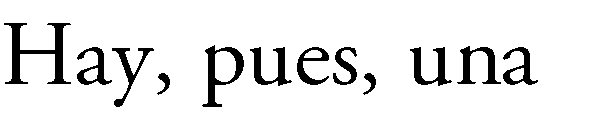 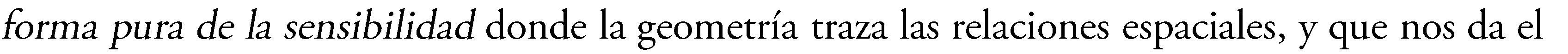 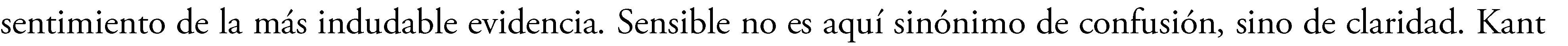 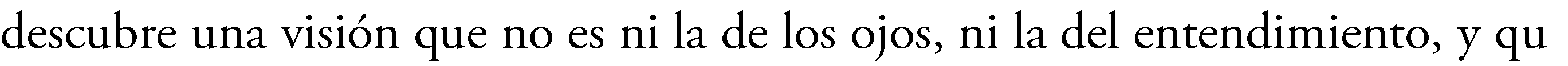 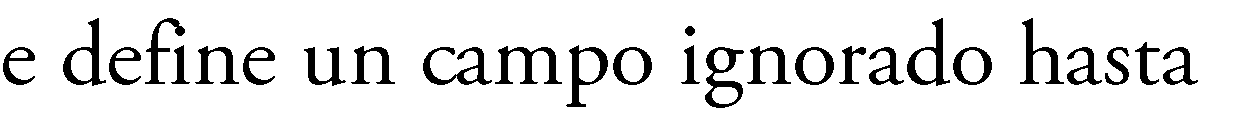 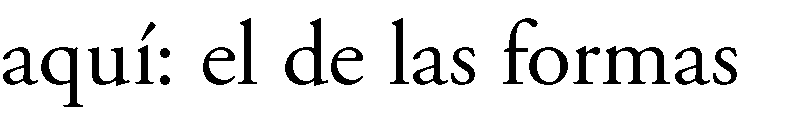 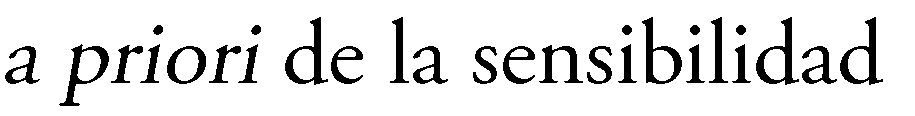 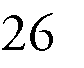 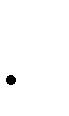 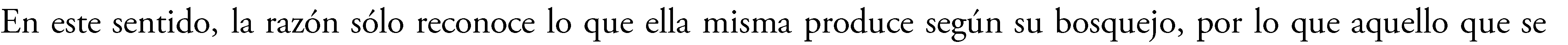 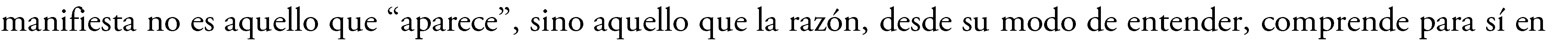 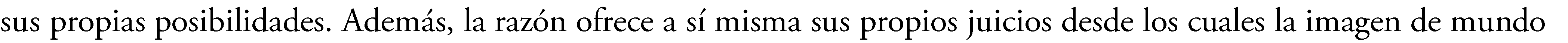 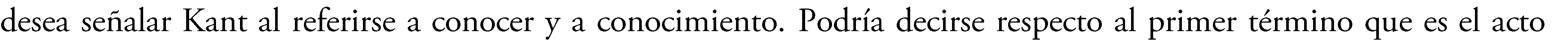 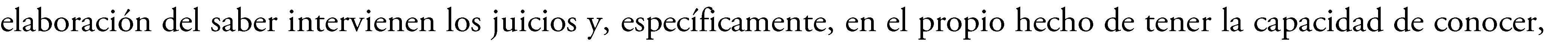 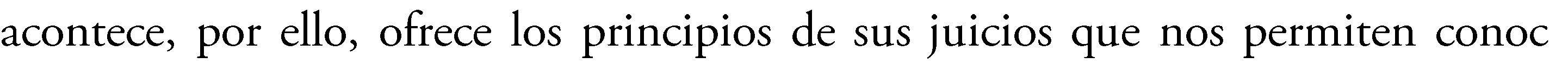 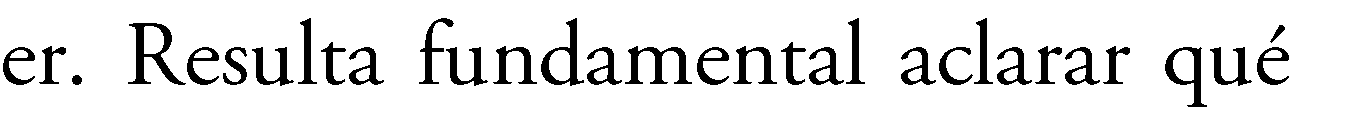 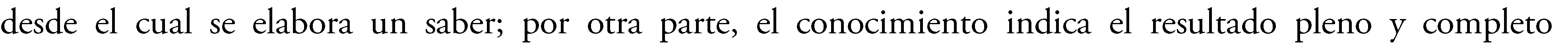 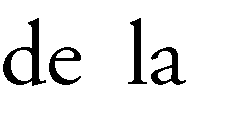 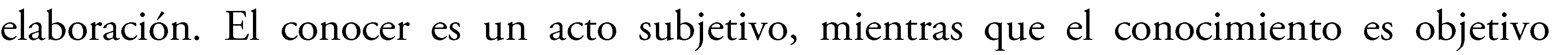 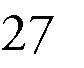 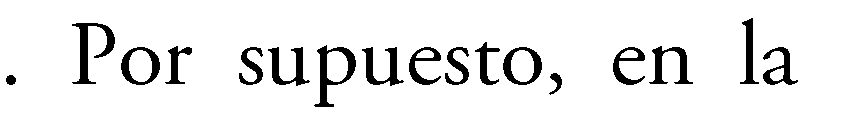 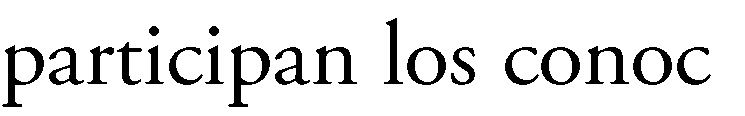 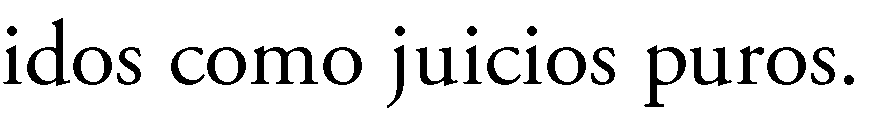 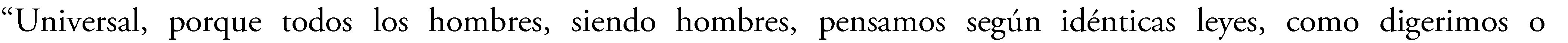 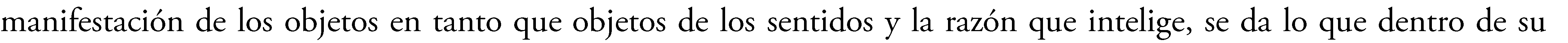 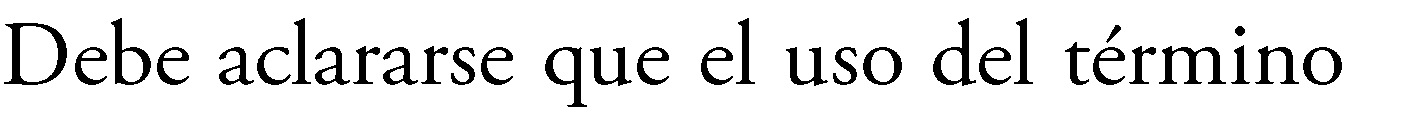 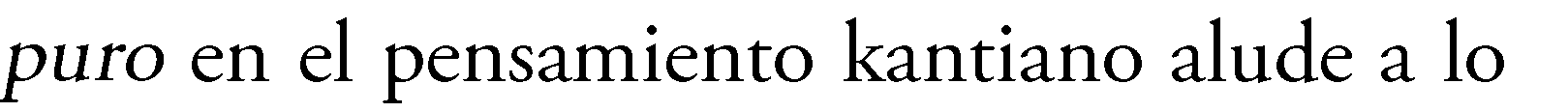 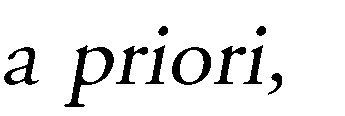 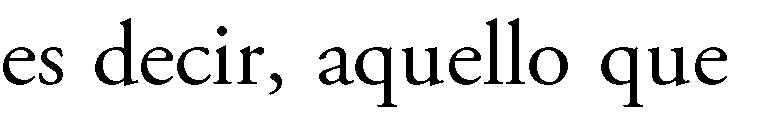 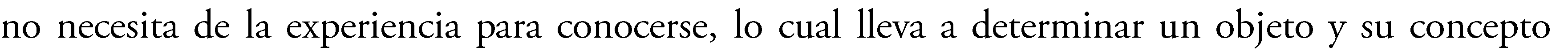 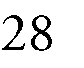 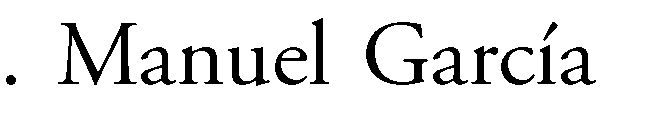 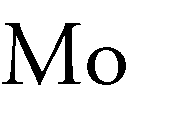 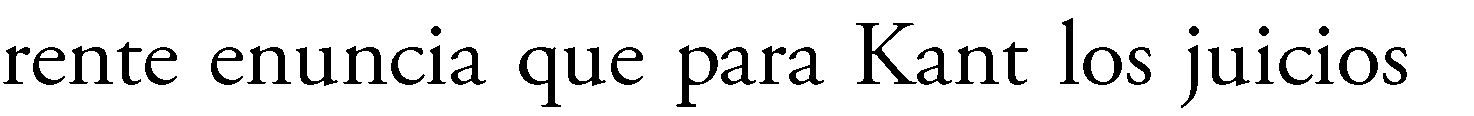 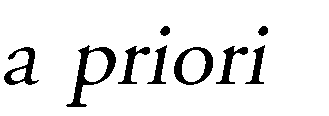 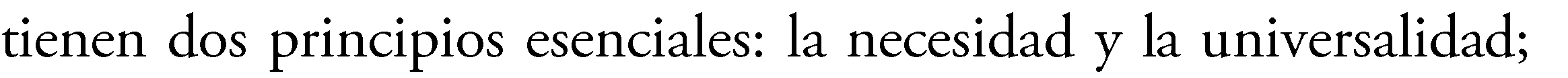 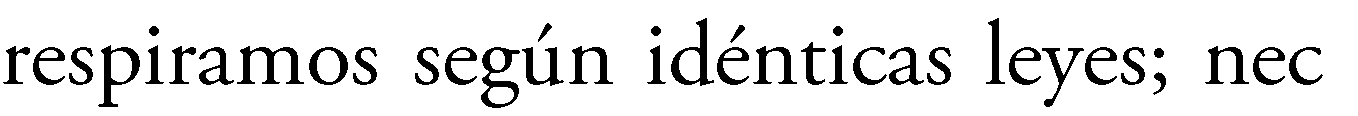 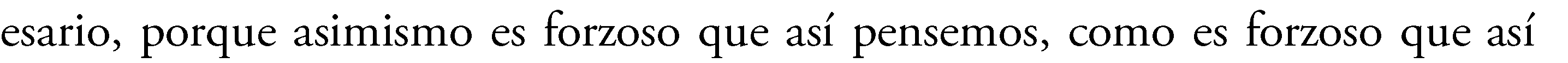 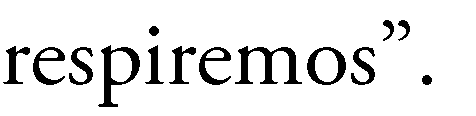 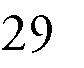 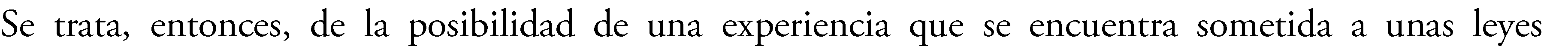 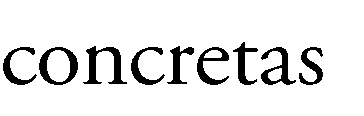 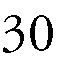 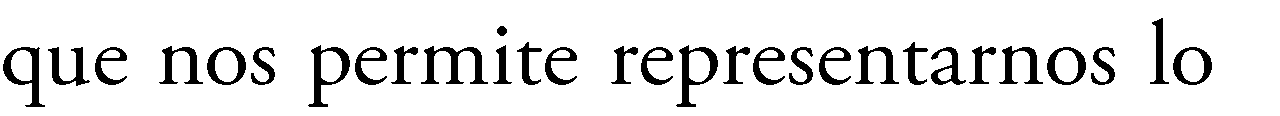 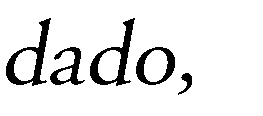 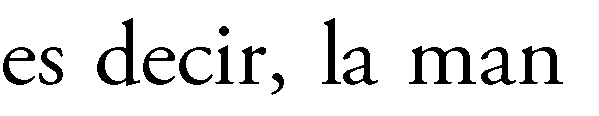 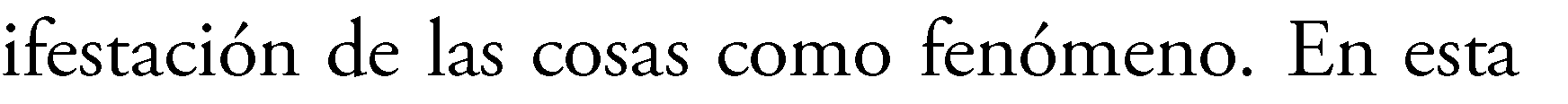 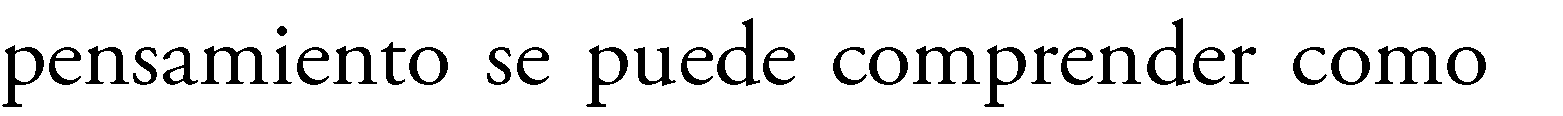 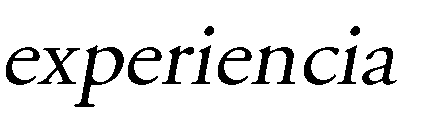 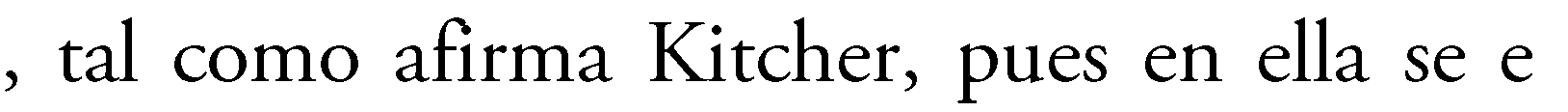 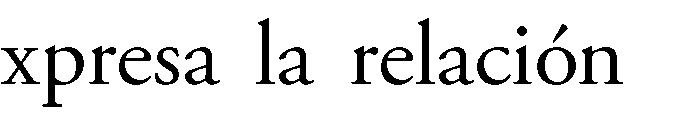 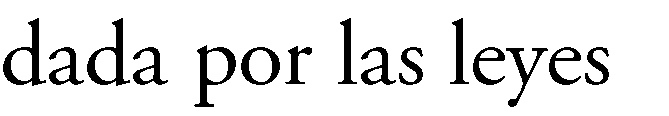 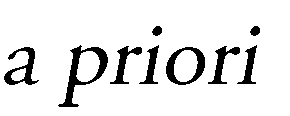 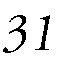 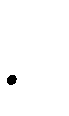 26 J. Ferrari, Op. cit., p. 48. Las cursivas son mías.27 Cfr. M. García Morente, La Filosofía de Kant, Madrid: Espasa-Calpe, 1982, p. 34.28 Cfr. I. Kant, Crítica de la razón pura, B X, p. 16.29 M. García Morente, Op. Cit., p. 33.30 Cfr. C. Parsons, “Infinity and Kant’s conception of the possibility of Experience”, en P. Kircher, Kant’s Critique of Pure Reason: Critical Essays, Boston: Rowman & Littlefield Publishers, Inc., 1998, p. 4531 Cfr. P. Kitcher, “Kant’s A Priori Framework”, en P. Kitcher, Op. cit., p. 2.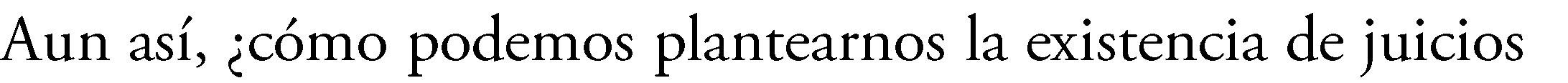 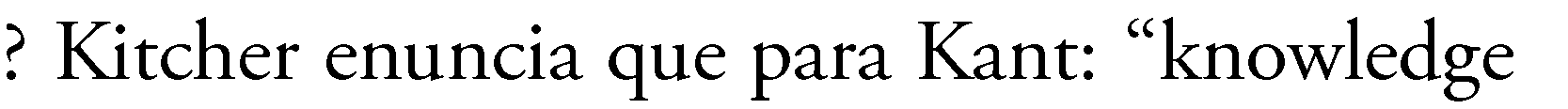 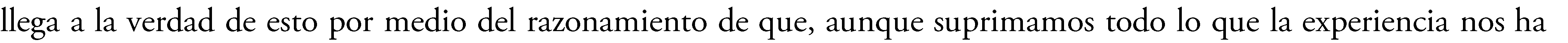 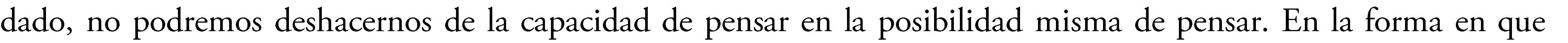 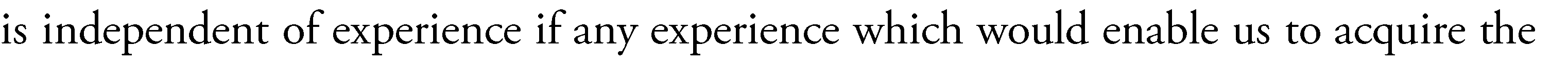 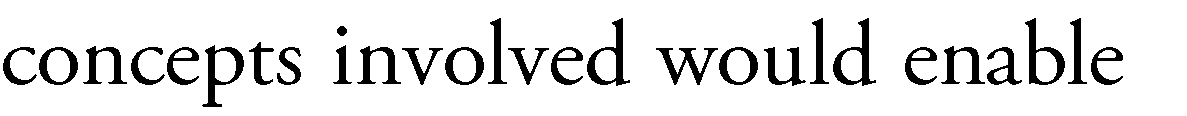 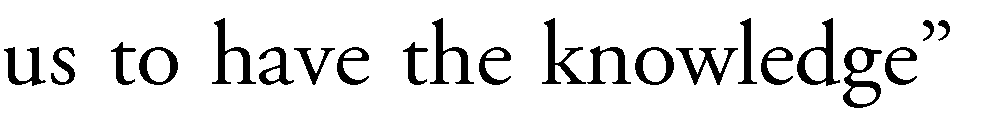 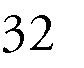 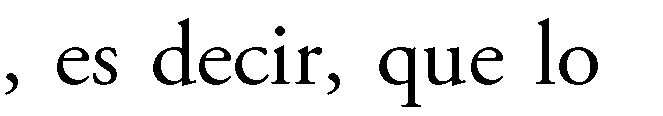 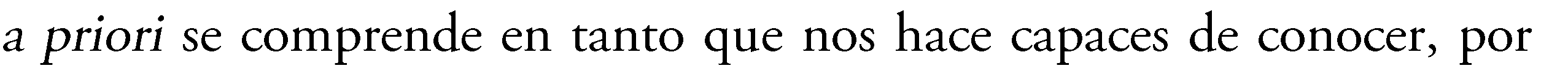 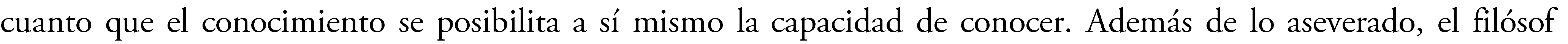 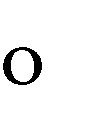 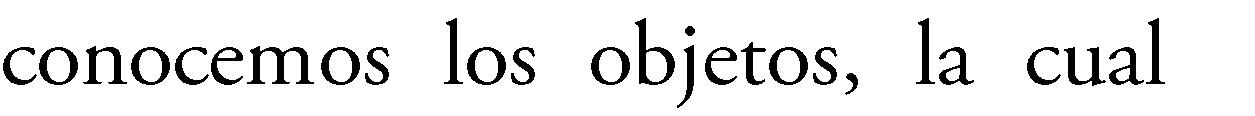 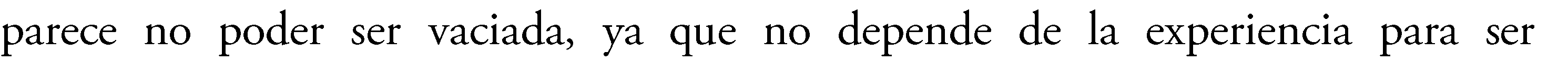 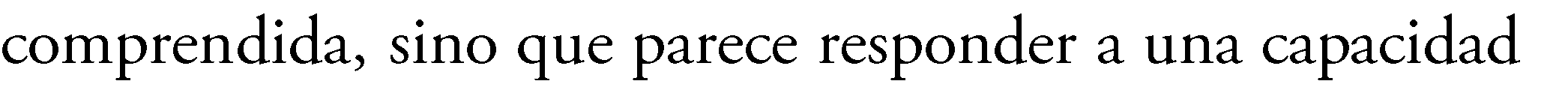 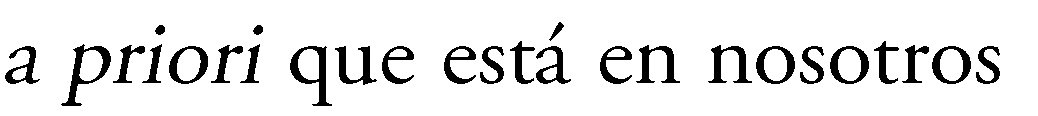 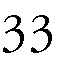 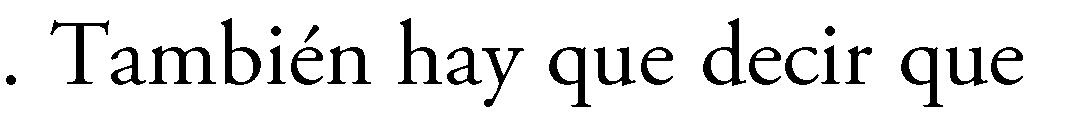 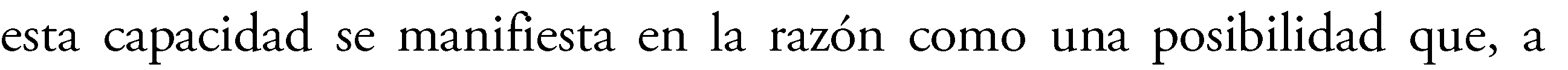 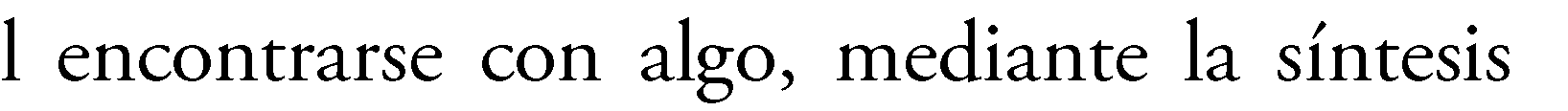 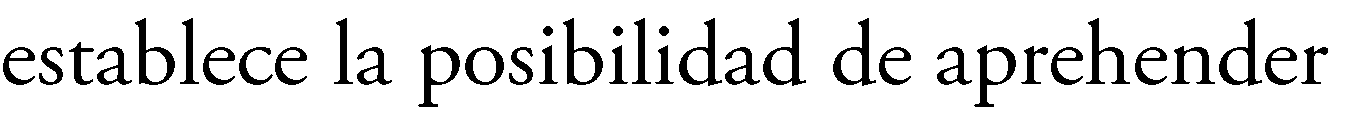 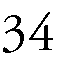 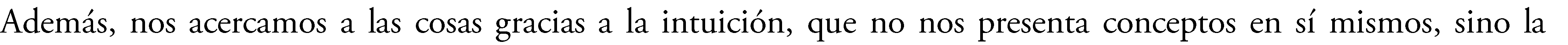 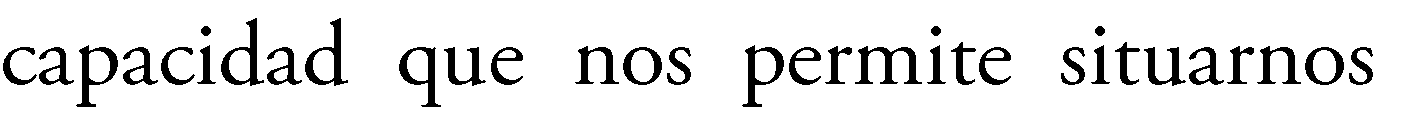 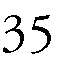 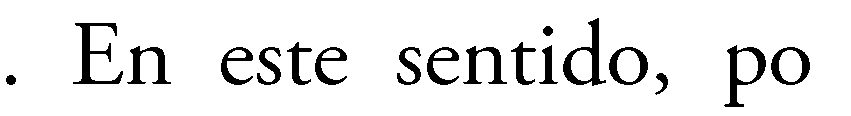 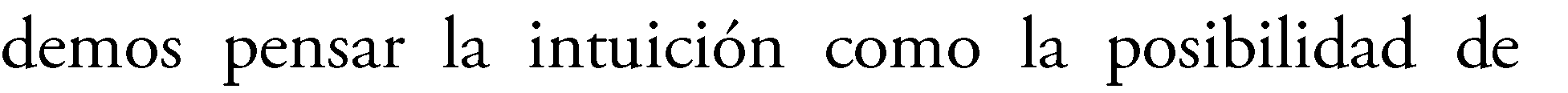 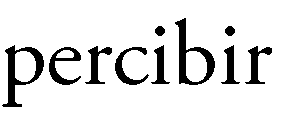 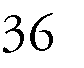 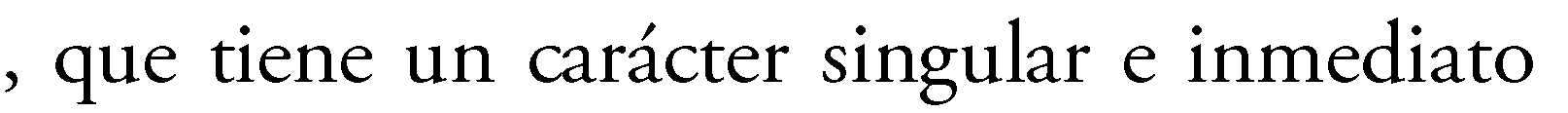 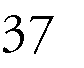 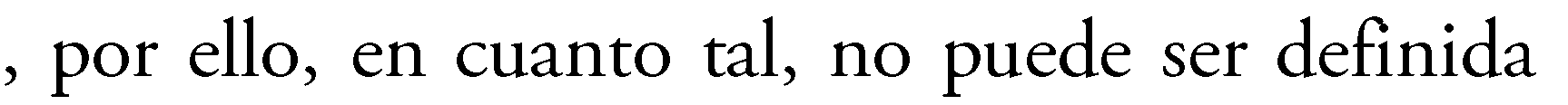 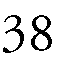 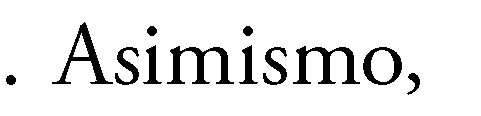 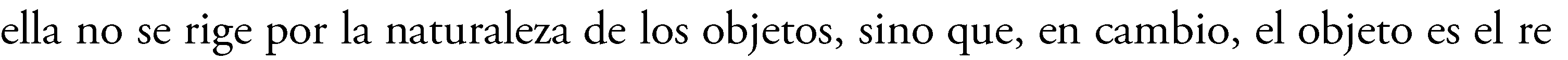 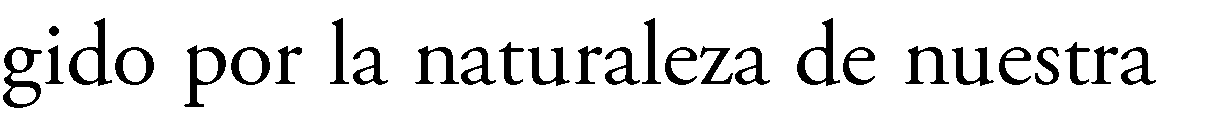 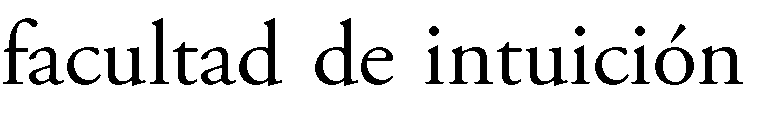 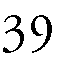 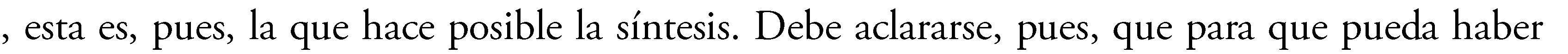 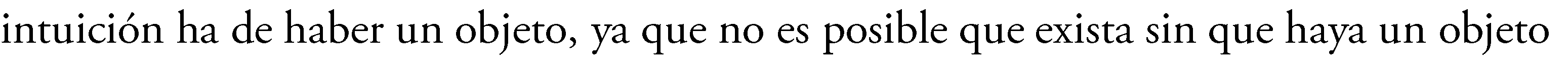 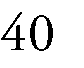 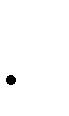 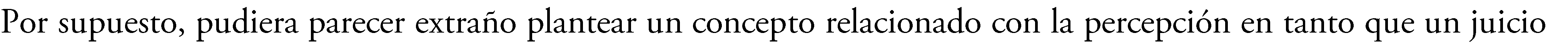 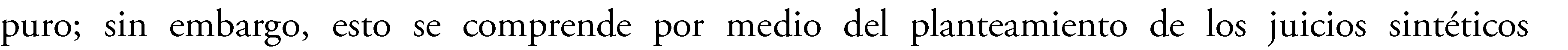 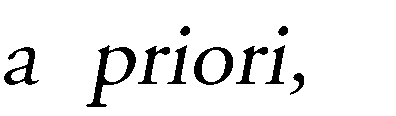 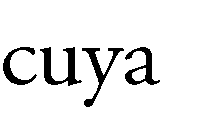 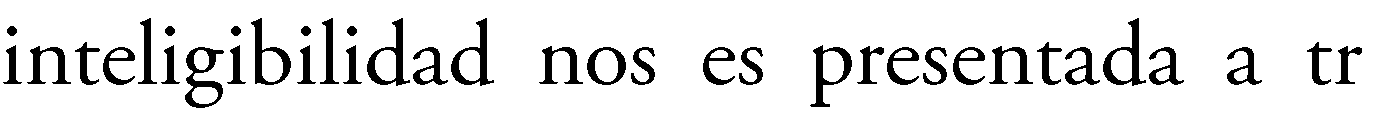 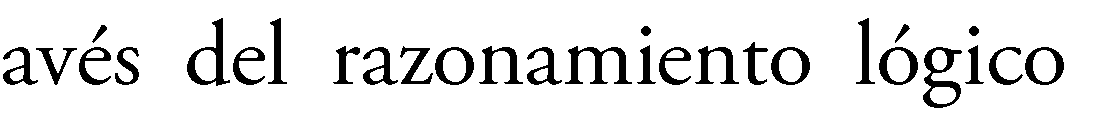 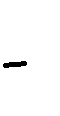 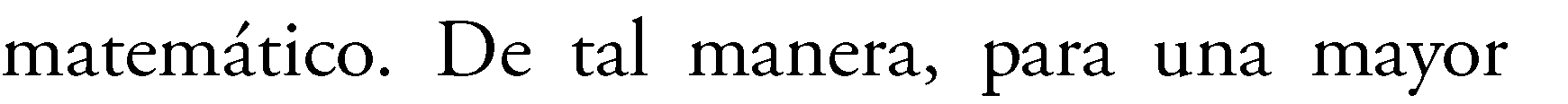 32 P. Kitcher, Op. Cit., p. 2.33 I. Kant, Crítica de la razón pura, B 6.34 Cfr. C. Parsons, Op. cit., p. 45.35 I. Kant, Crítica de la razón pura, B XXV.36 Cfr. M. García Morente, Op. Cit., p. 49.37 Cfr. I. Kant, Crítica de la razón pura, “Aquella {la intuición} se refiere inmediatamente al objeto, y es singular” (A320/B377).38 Cfr. M. García Morente, Op. Cit., p. 51.39 Cfr. I. Kant, Crítica de la razón pura, B XVII.40 Cfr. I. Kant, Prolegómenos a toda metafísica futura que haya de poder presentarse como ciencia, Madrid: Istmo, 1999, parágrafo 8.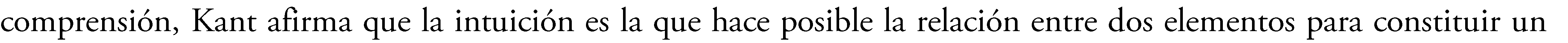 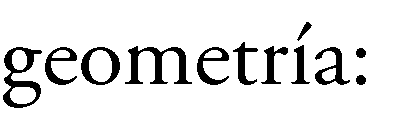 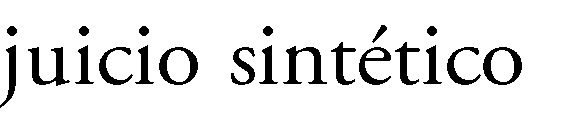 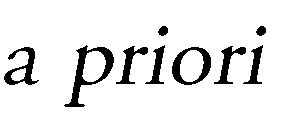 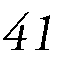 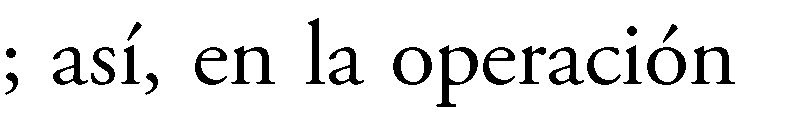 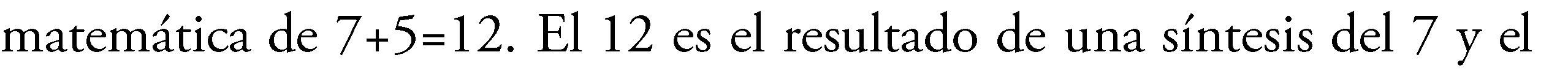 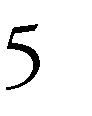 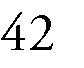 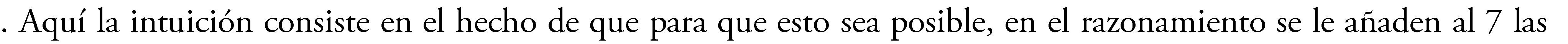 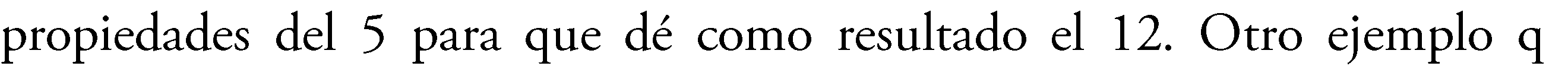 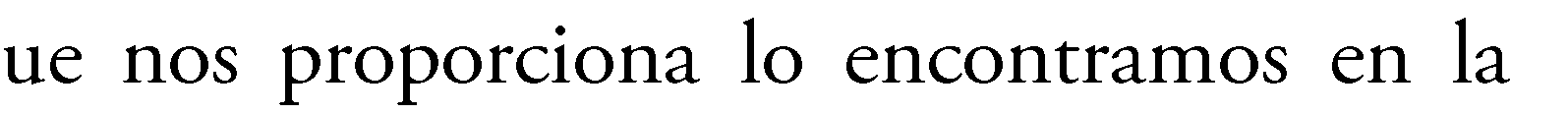 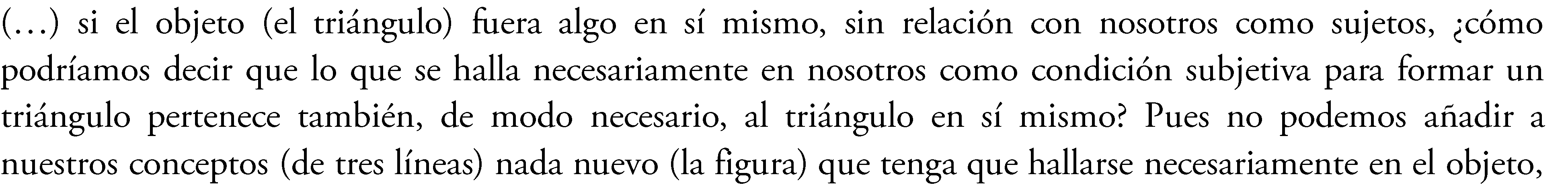 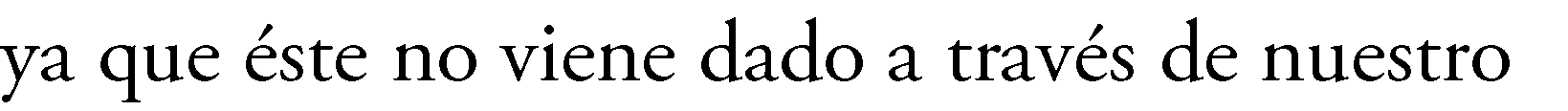 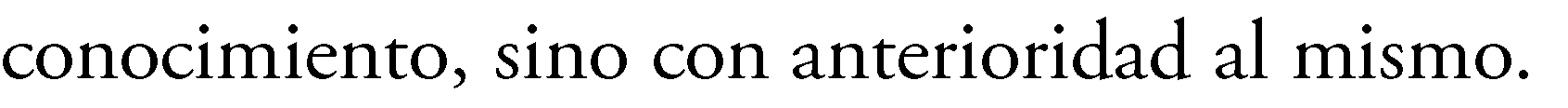 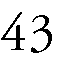 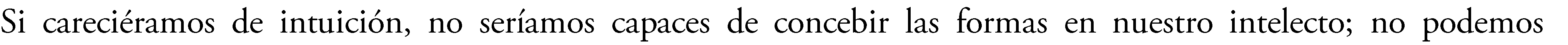 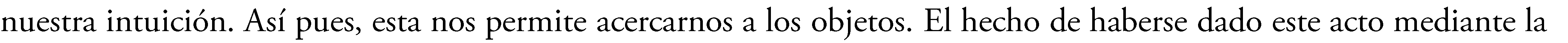 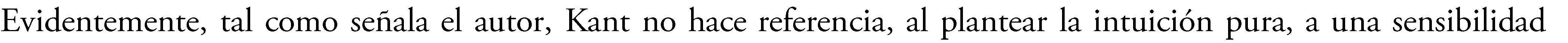 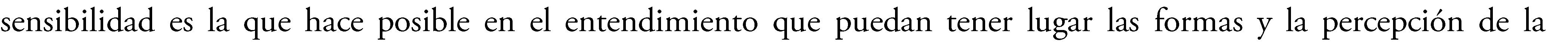 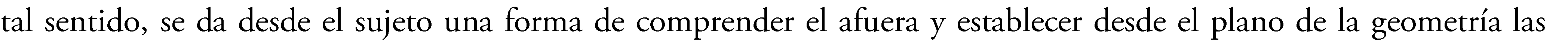 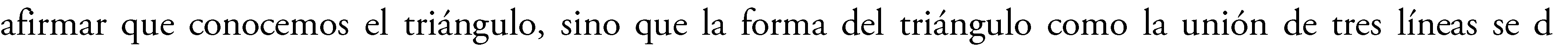 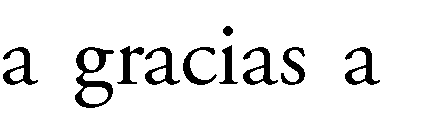 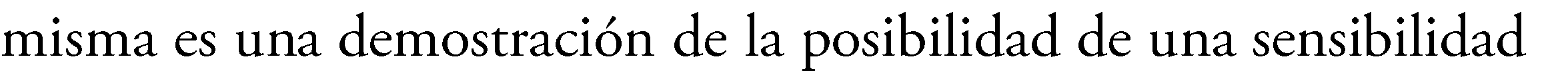 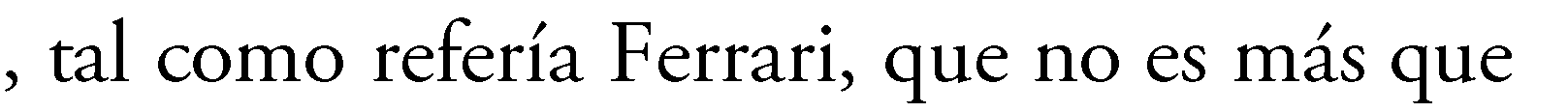 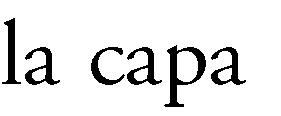 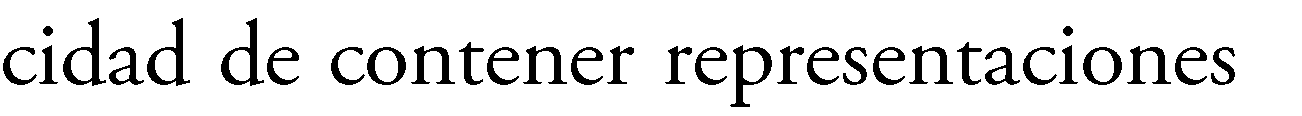 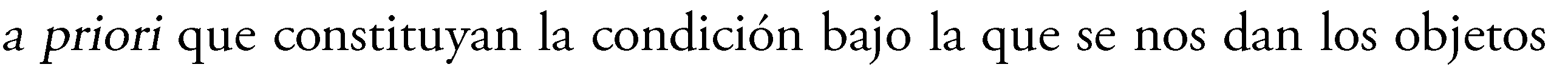 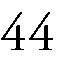 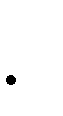 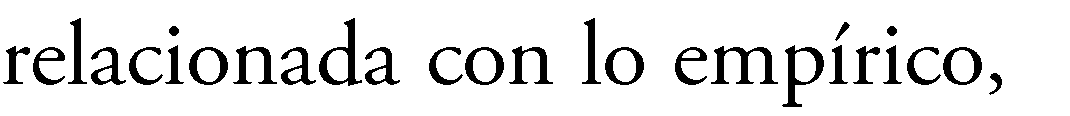 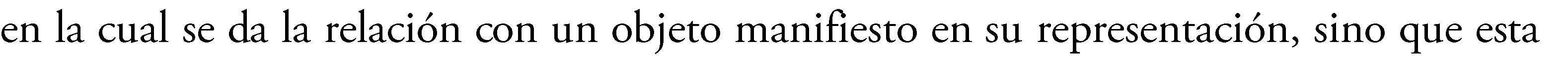 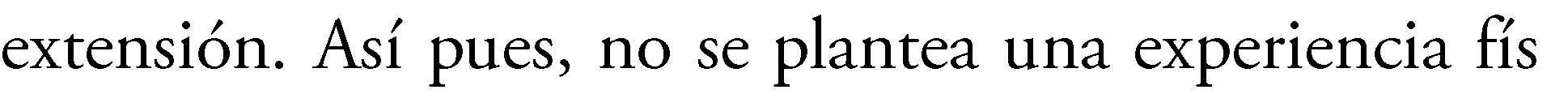 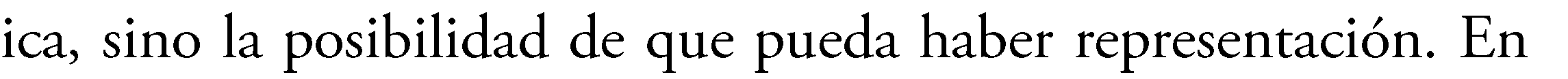 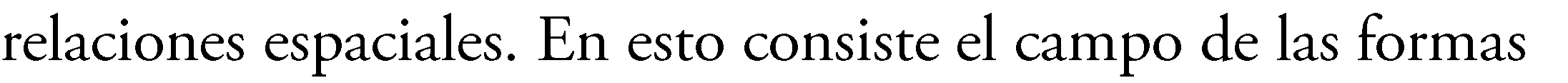 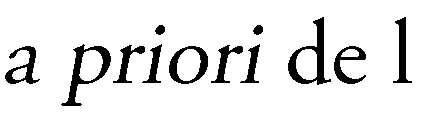 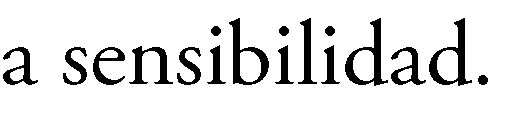 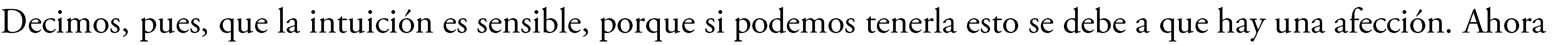 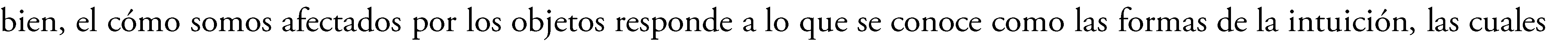 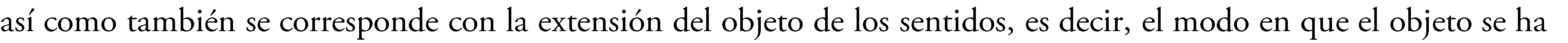 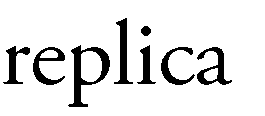 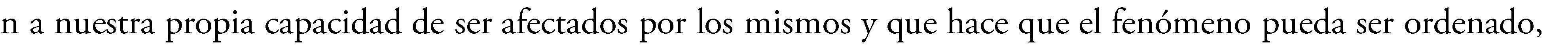 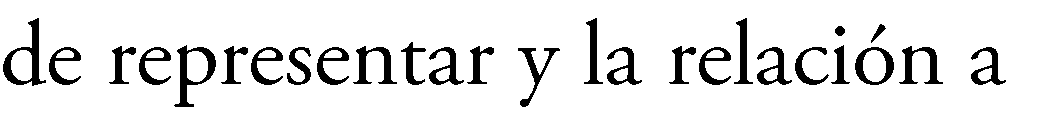 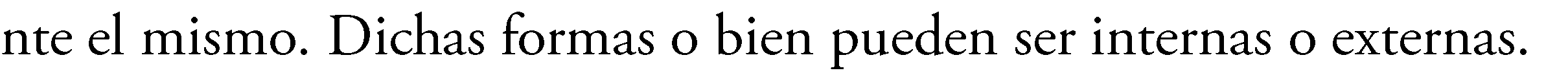 41 I. Kant, Crítica de la razón pura, B 33: “la intuición es el modo por medio del cual el conocimiento se refiere inmediatamente a dichos objetos y es aquello a que apunta todo pensamiento en cuanto medio”.42 I. Kant, Crítica de la razón pura, B15.43 I. Kant, Crítica de la razón pura, B66.44 Cfr. I. Kant Crítica de la razón pura, B 30.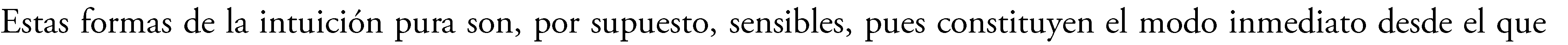 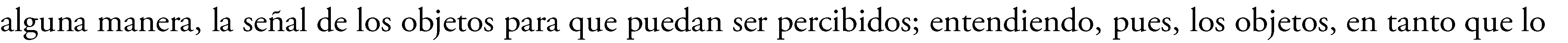 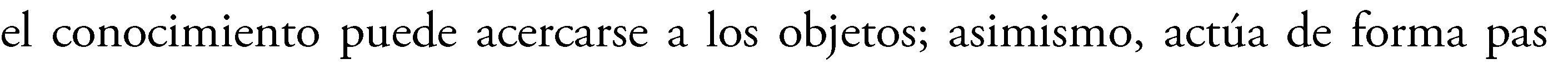 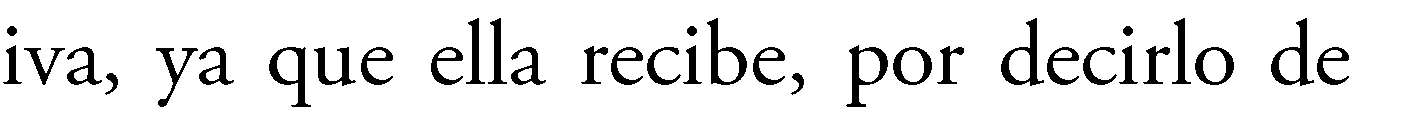 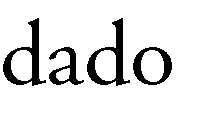 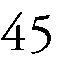 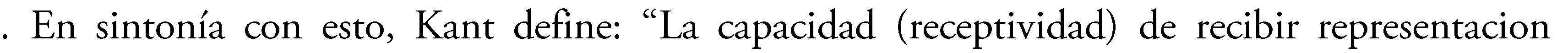 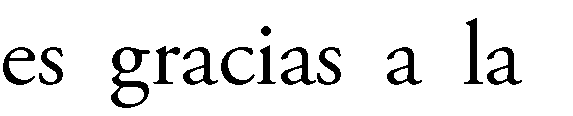 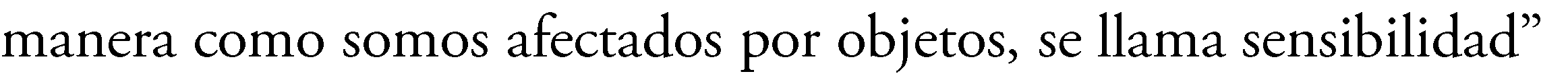 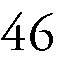 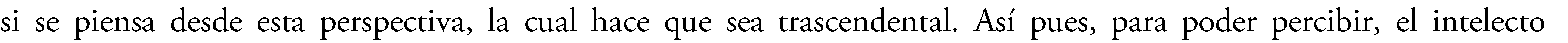 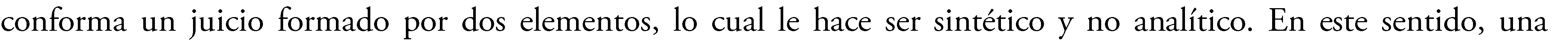 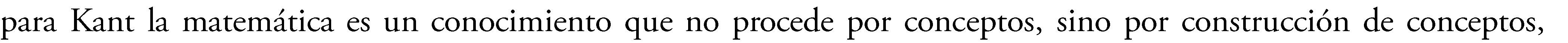 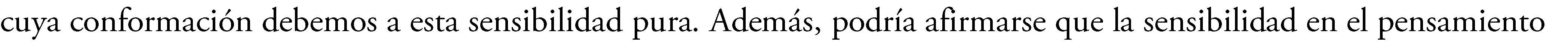 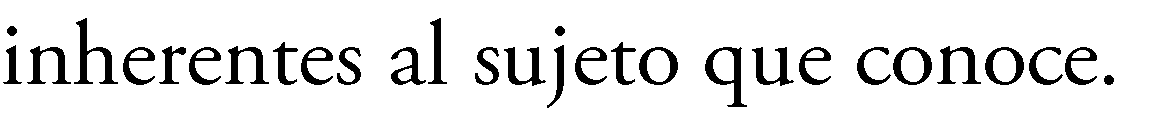 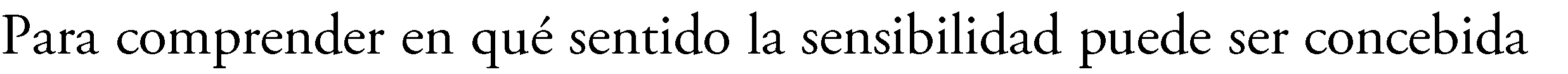 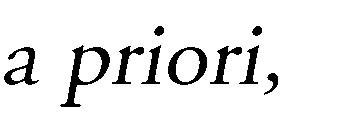 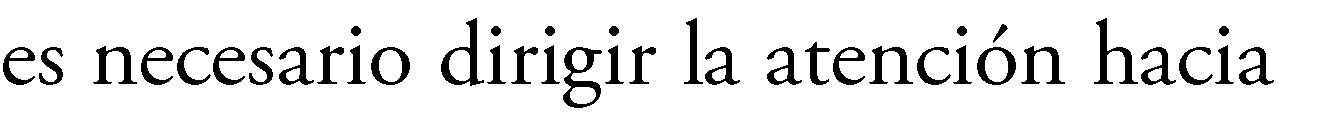 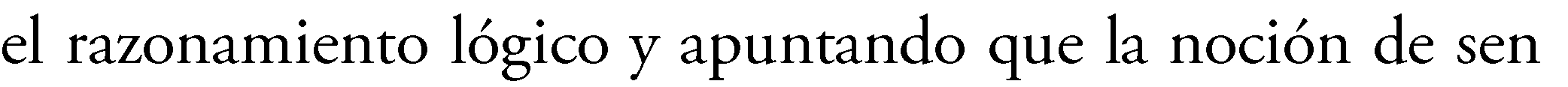 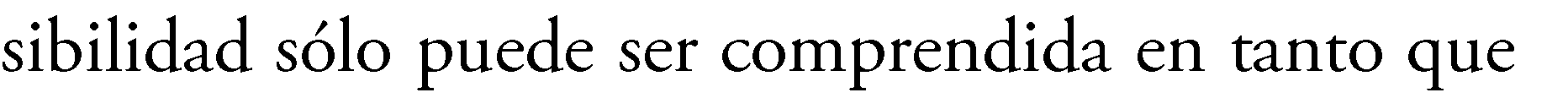 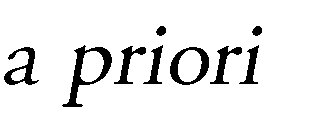 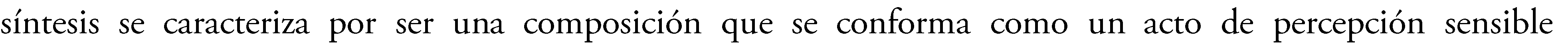 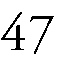 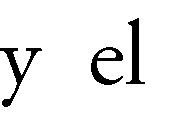 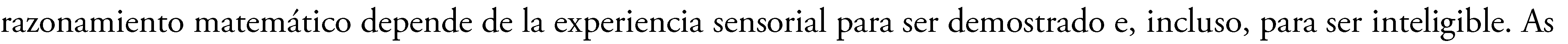 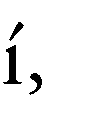 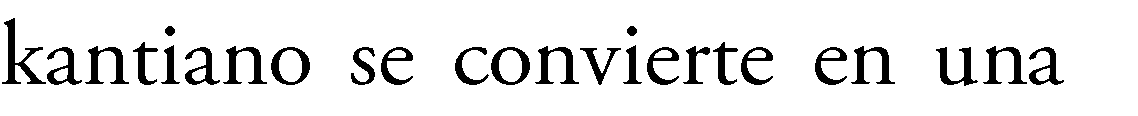 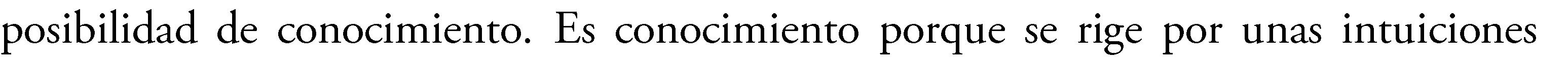 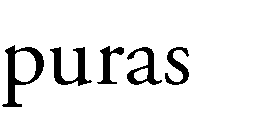 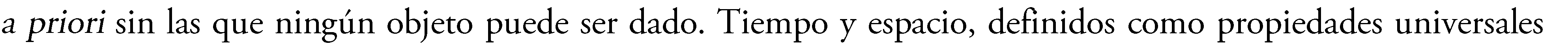 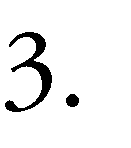 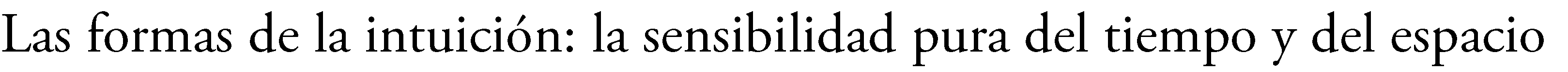 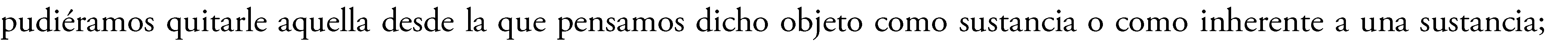 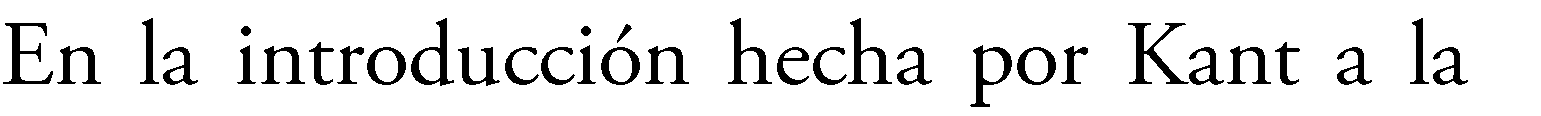 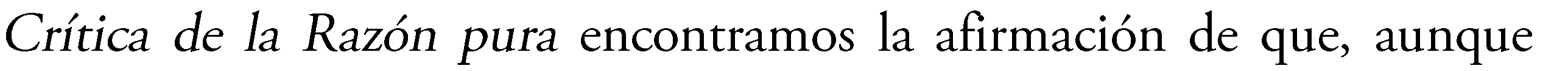 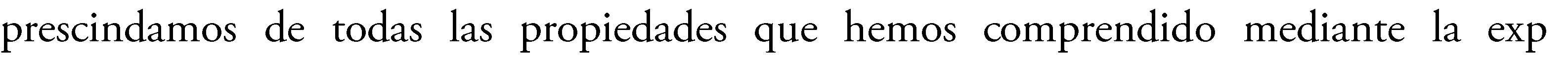 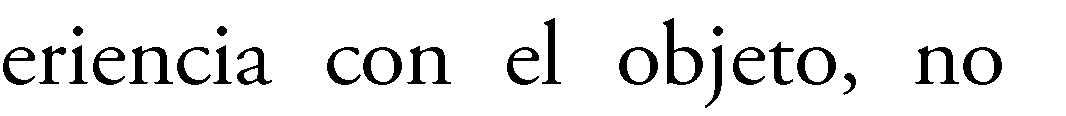 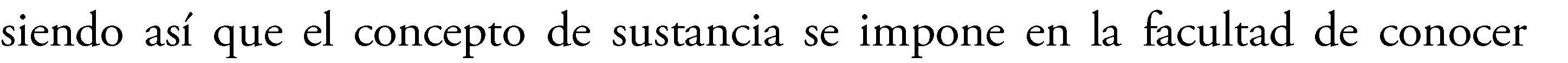 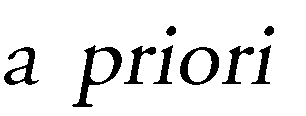 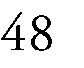 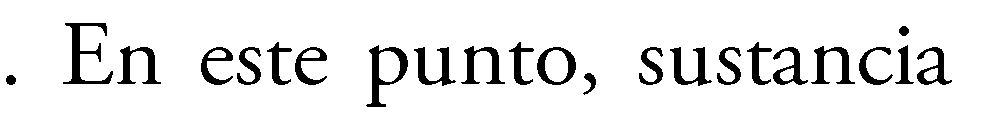 45 Cfr. D. Sanhueza Jerez. “La intuitividad de la intuición pura en la ‘Estética trascendental’.” Ideas y Valores 64, n.° 159 (2015): 155-168.46 I. Kant, Crítica de la razón pura, B 33.47 I. Kant, Principios formales del mundo sensible y del inteligible (Disertación de 1770), Madrid: Instituto de Filosofía del CSIC, 1961, p. 2.48 I. Kant, Crítica de la razón pura, B 6.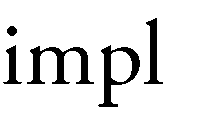 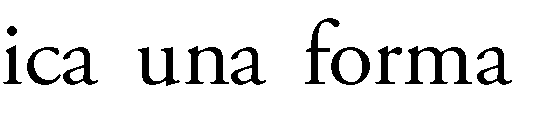 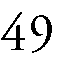 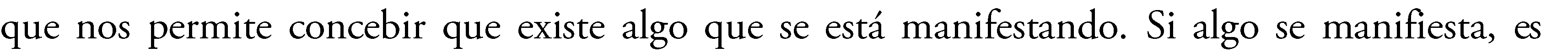 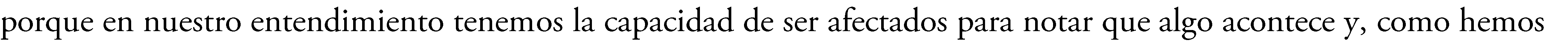 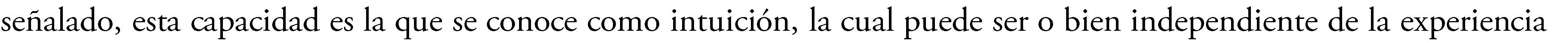 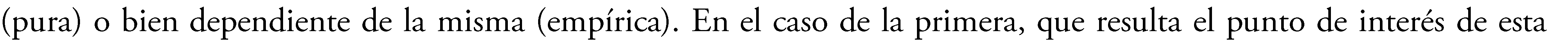 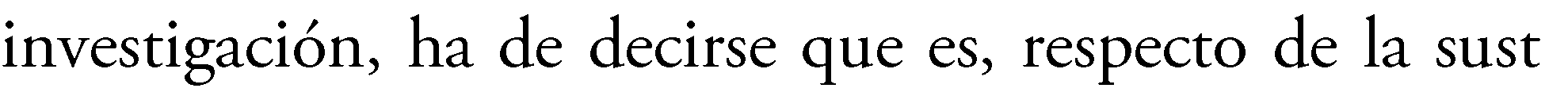 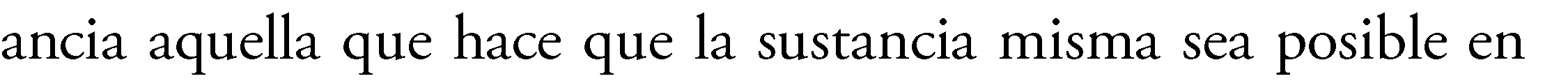 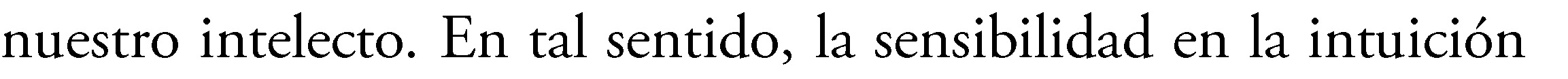 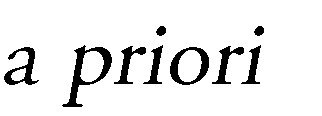 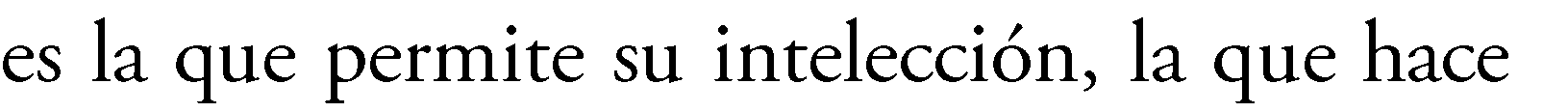 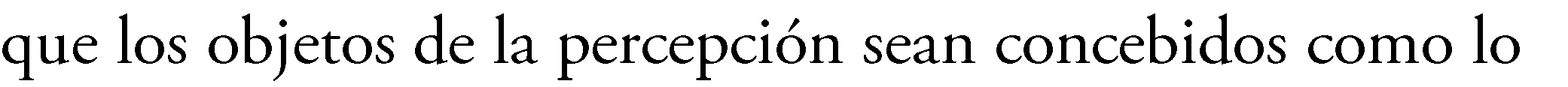 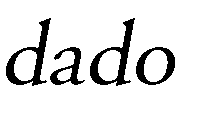 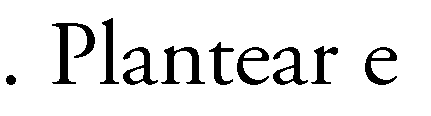 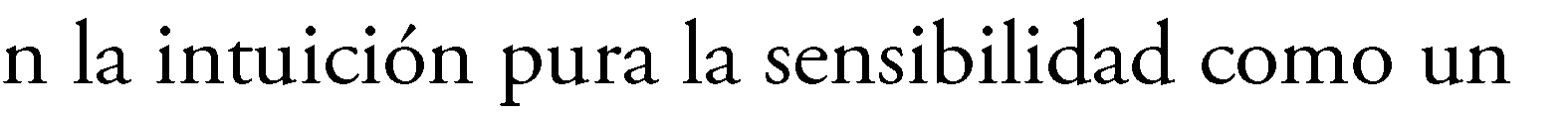 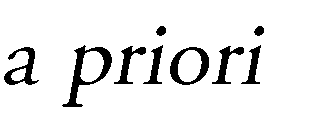 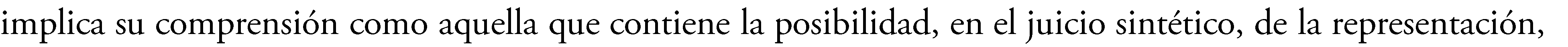 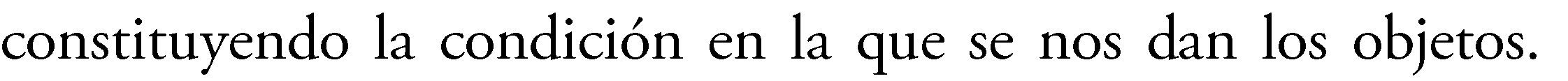 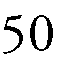 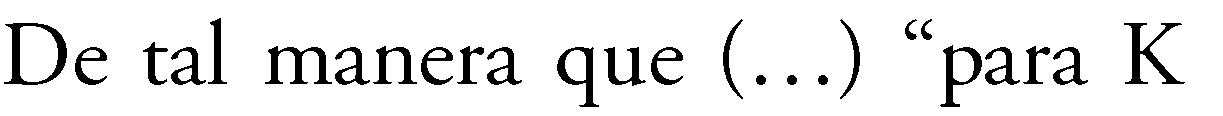 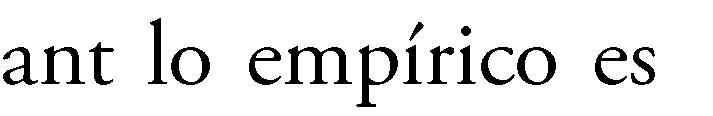 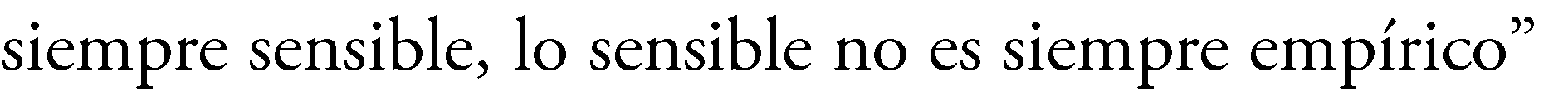 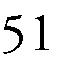 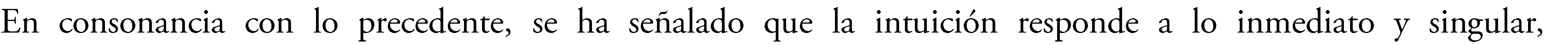 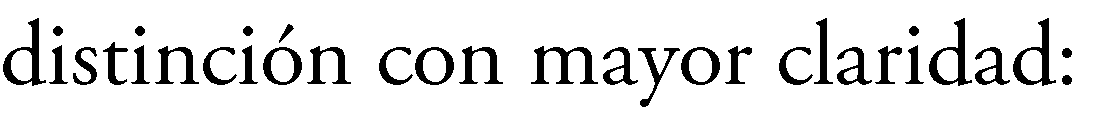 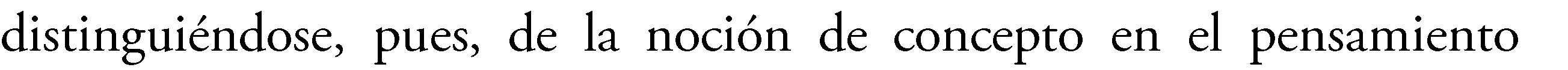 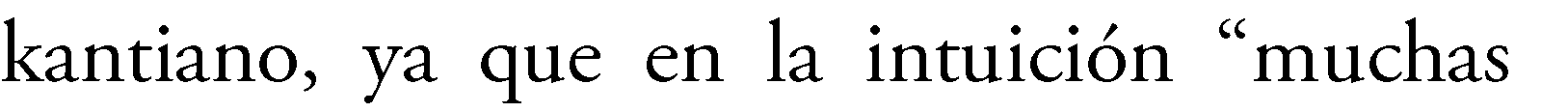 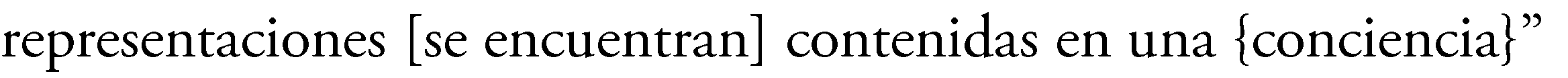 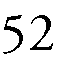 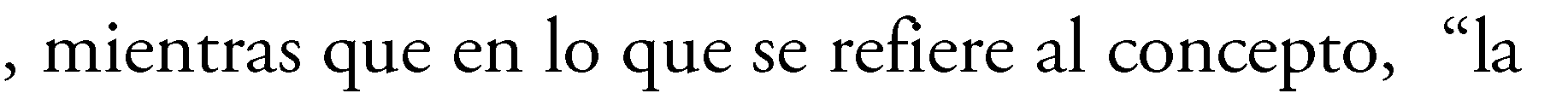 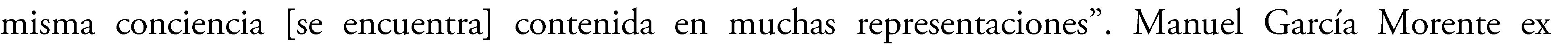 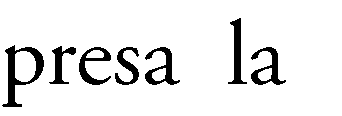 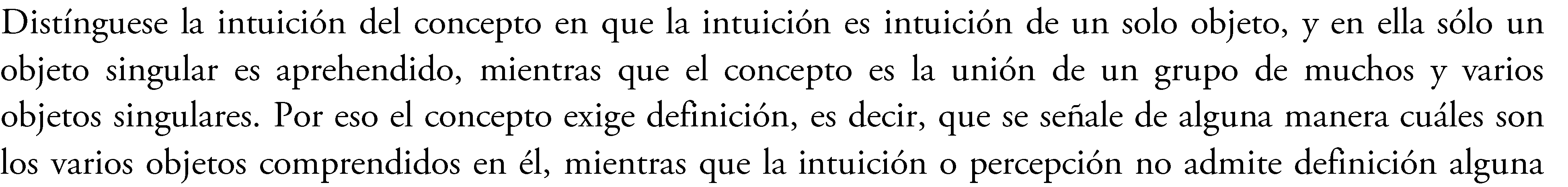 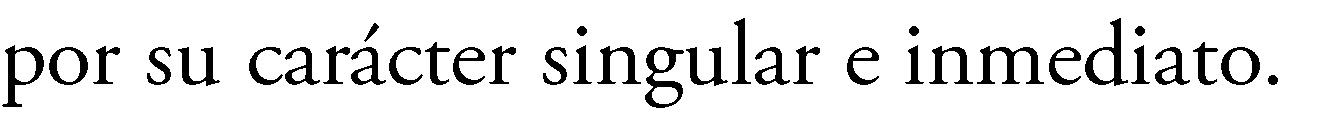 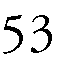 49 Se concibe como forma a la intuición pura: “Sólo de una única manera es posible, por tanto, que mi intuición preceda a la realidad del objeto y tenga lugar como conocimiento a priori-, a saber, si mi intuición no contiene nada más que la forma de la sensibilidad, que precede, en mi sujeto, a todas las impresiones reales mediante las cuales soy afectado por los objetos”.I. Kant, Prolegómenos, parágrafo 9.50 I. Kant, Crítica de la razón pura, B 30.51 J. Ferrari, Op. cit., p. 56.52 I. Kant, Crítica de la razón pura, B 136.53 M. García Morente, Op. cit., p. 51.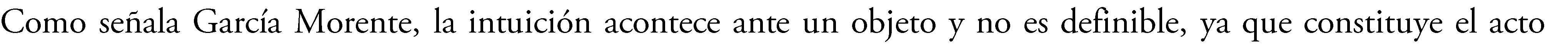 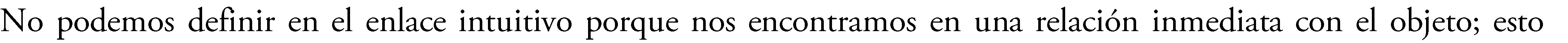 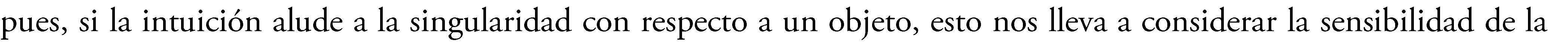 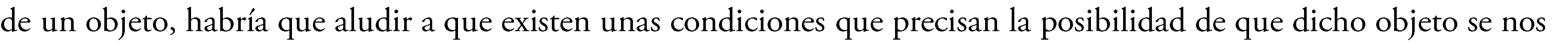 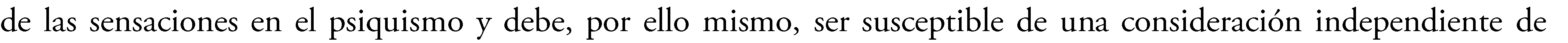 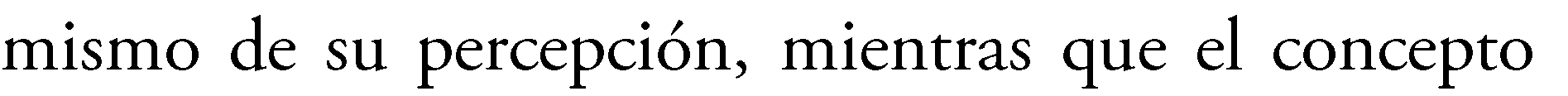 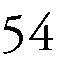 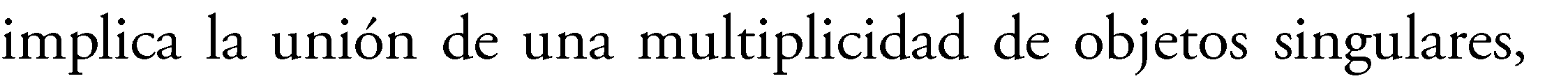 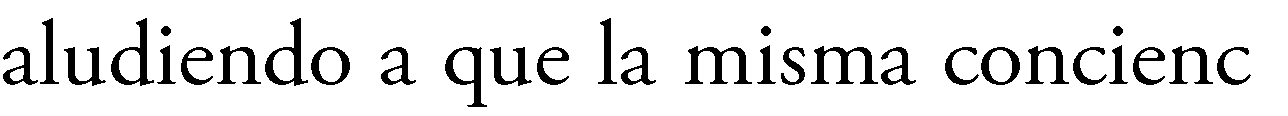 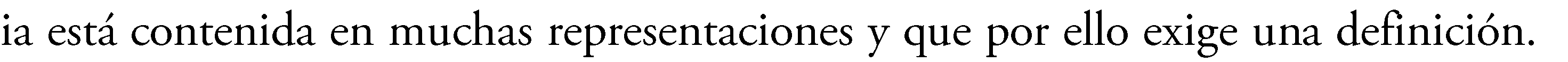 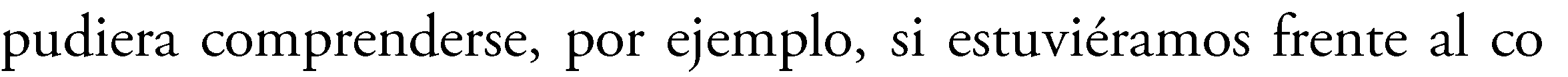 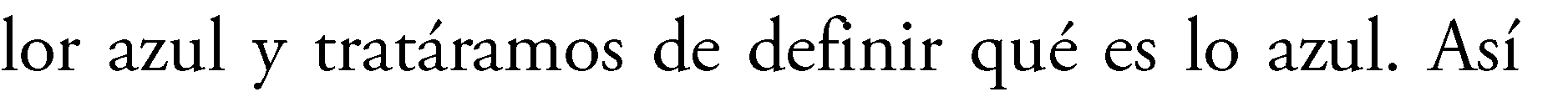 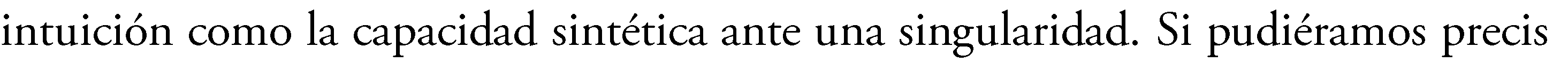 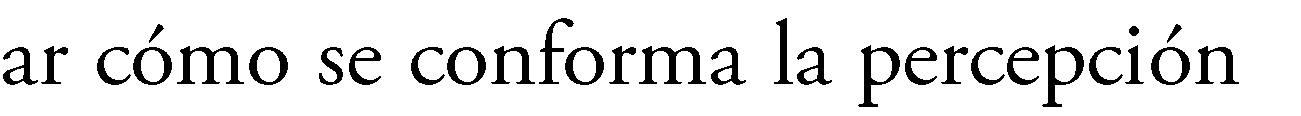 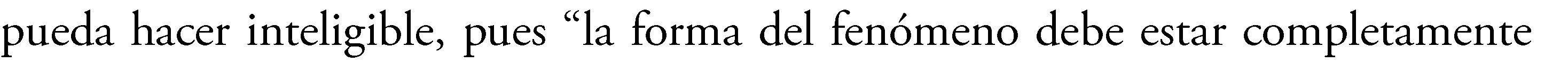 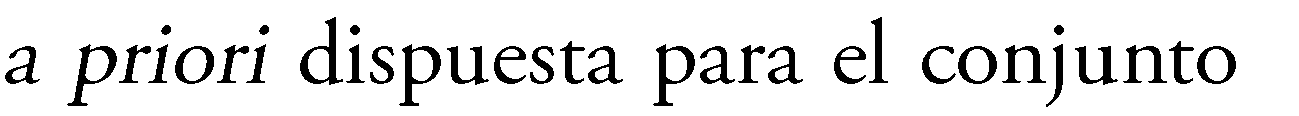 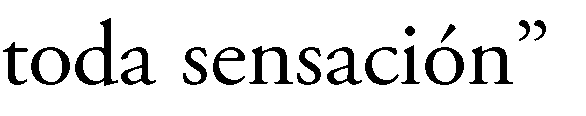 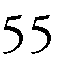 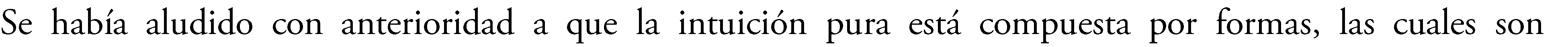 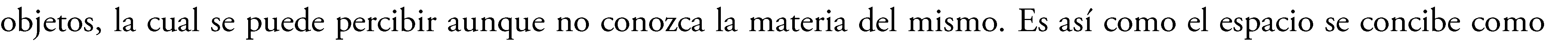 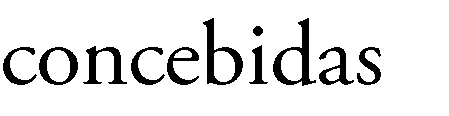 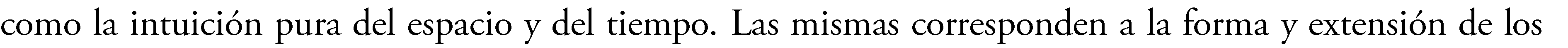 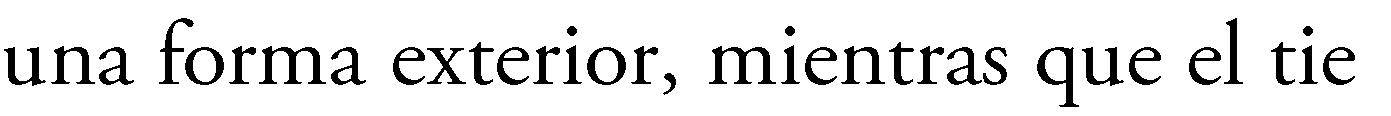 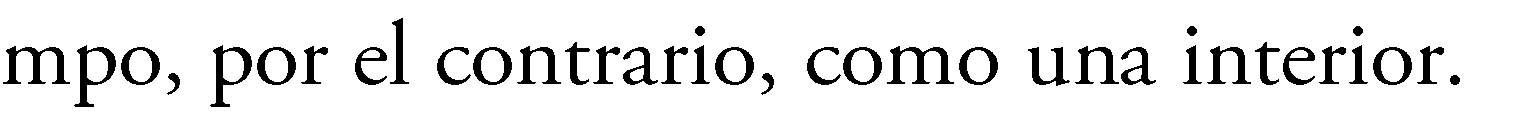 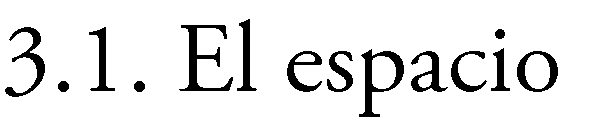 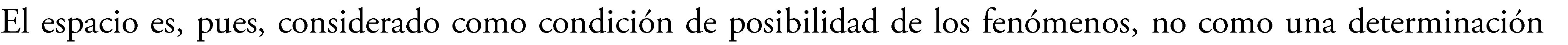 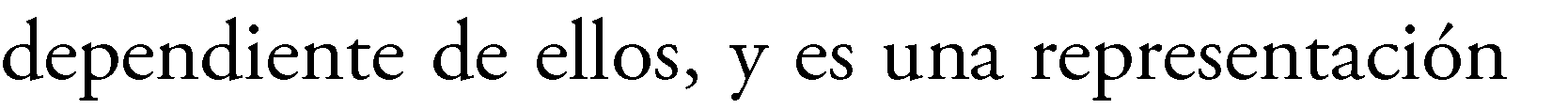 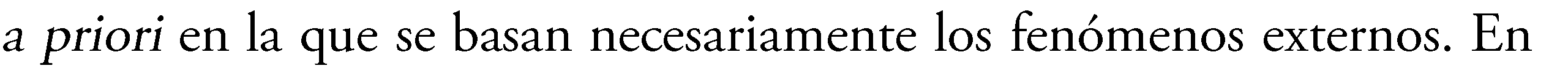 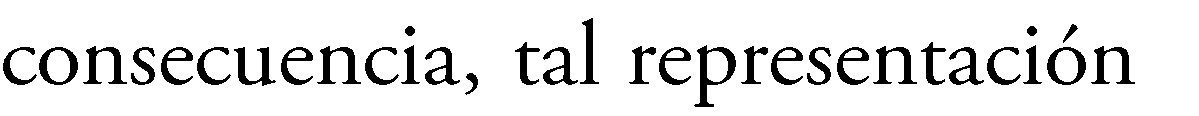 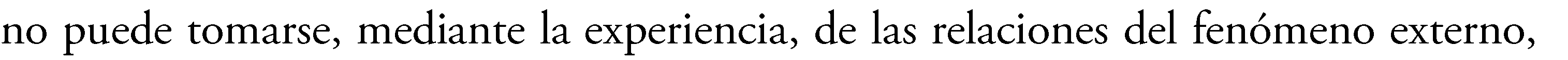 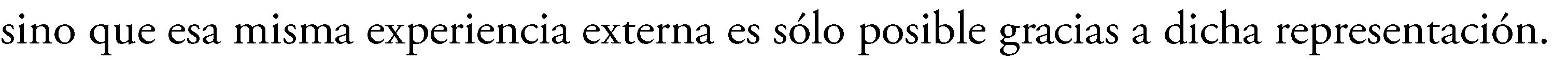 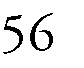 54 “Los conceptos son, ciertamente, de tal naturaleza, que algunos de ellos, a saber, los que contienen solamente el pensamiento de un objeto en general, podemos forjárnoslos muy bien a priori, sin que nos encontremos en una relación inmediata con el objeto, p. ej., el concepto de cantidad, el de causa, etc.; pero aun éstos, para que se pueda darles significado y sentido, requieren cierto uso in concreto, esto es, aplicación a alguna intuición, mediante la cual nos es dado un objeto de ellos.” I. Kant, Prolegómenos, parágrafo 8.55 I. Kant, Crítica de la razón pura, B 34.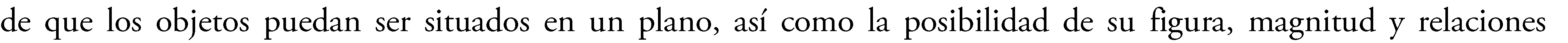 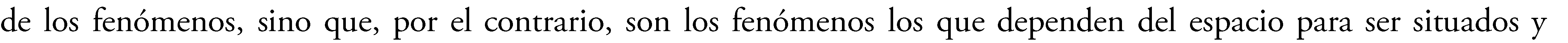 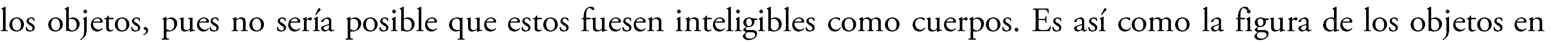 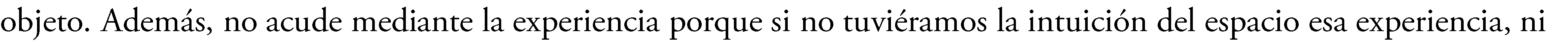 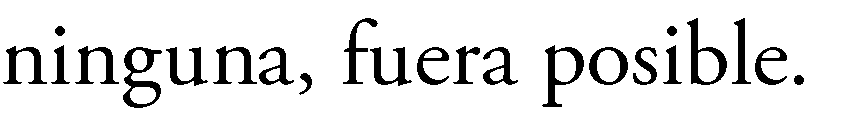 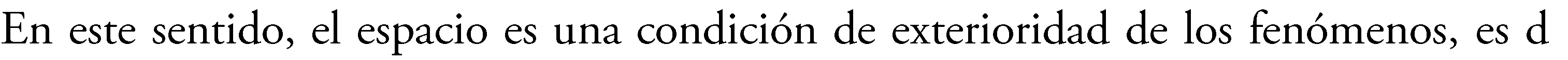 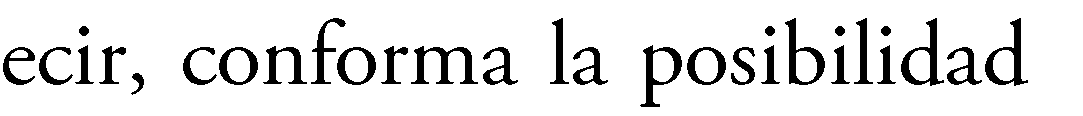 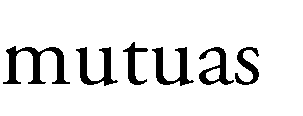 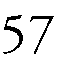 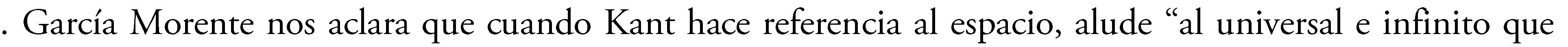 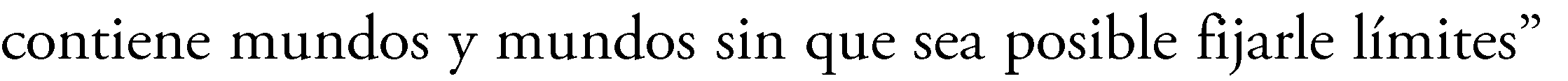 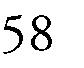 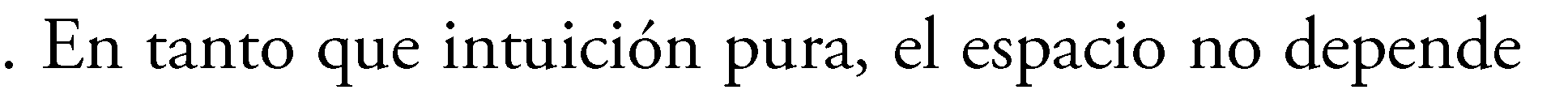 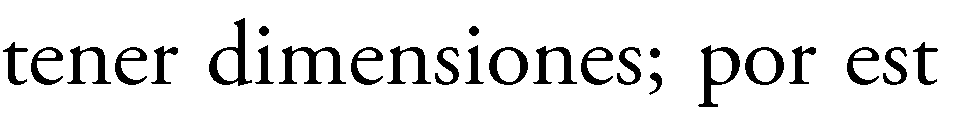 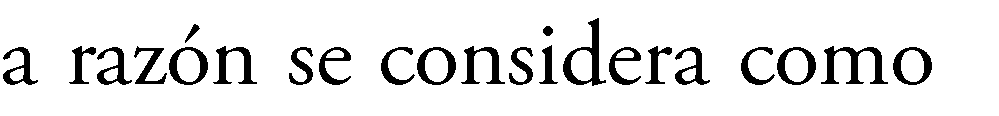 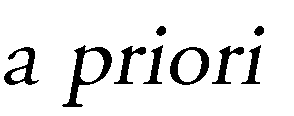 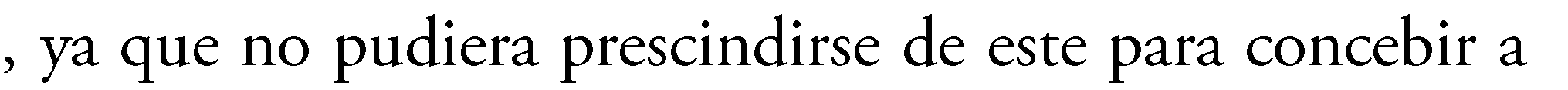 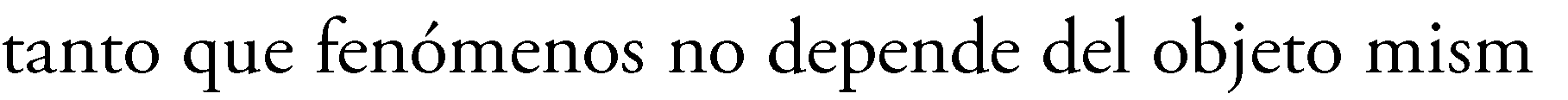 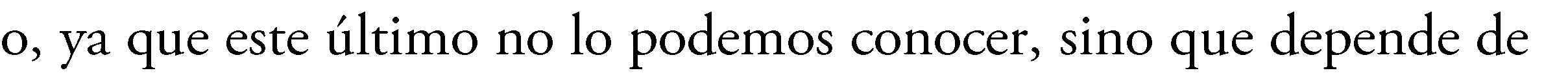 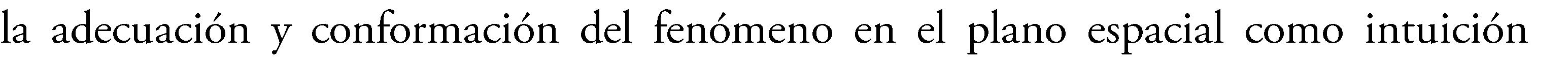 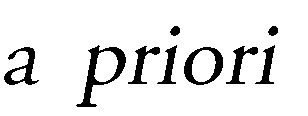 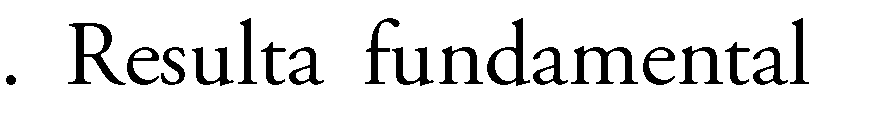 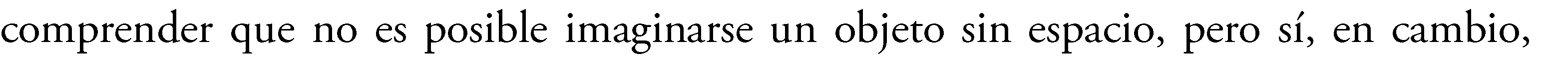 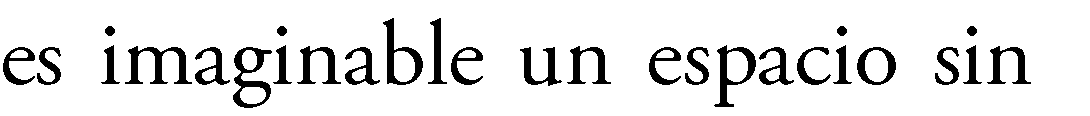 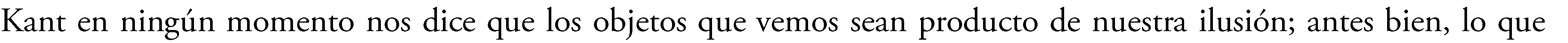 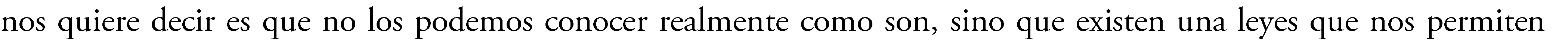 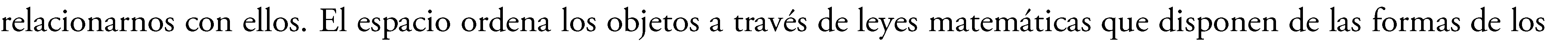 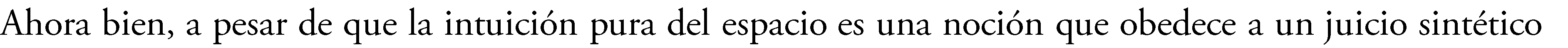 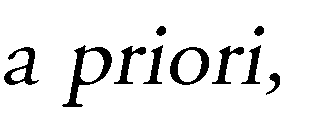 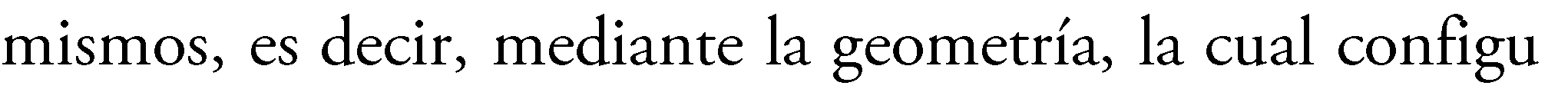 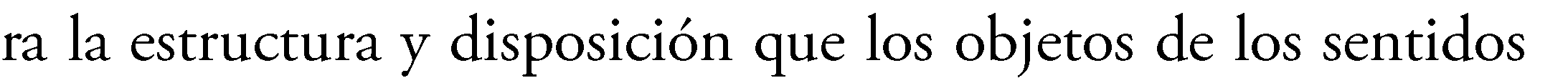 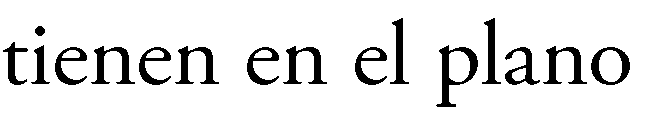 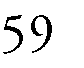 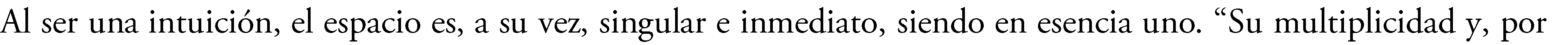 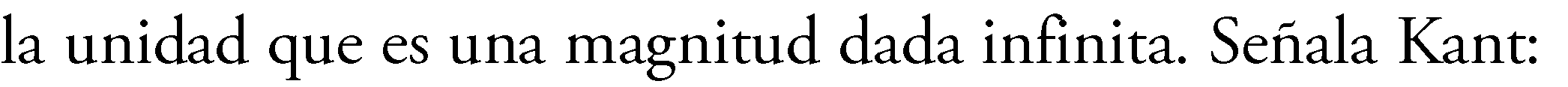 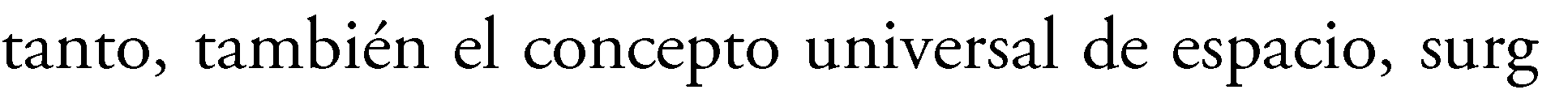 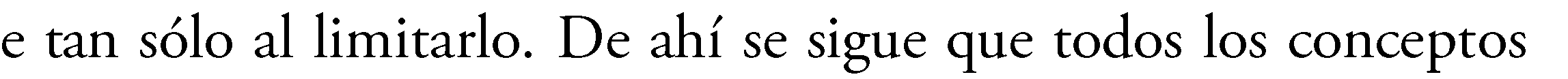 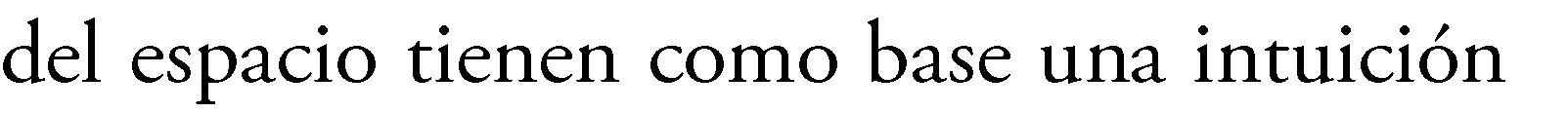 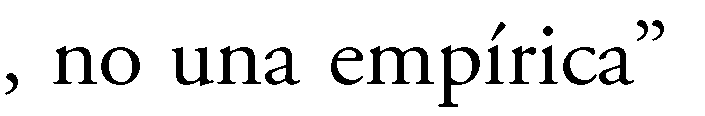 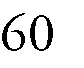 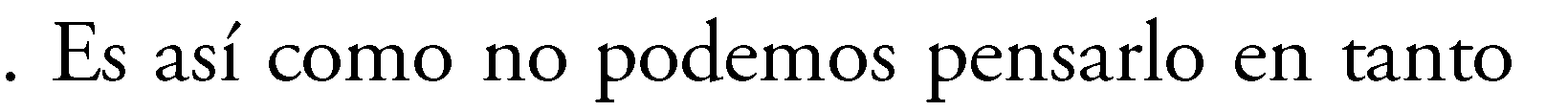 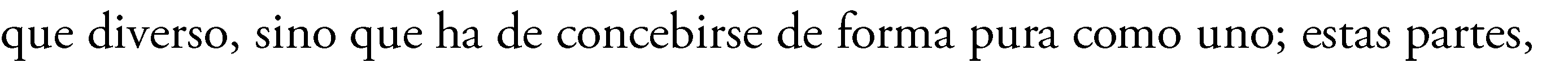 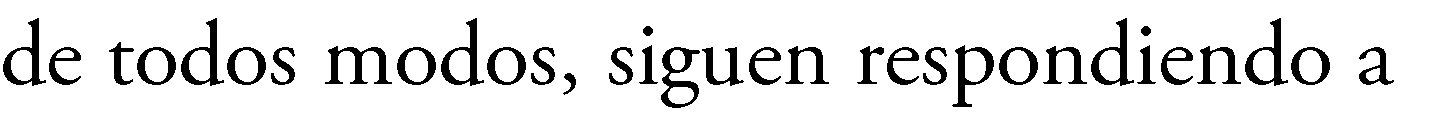 57 I. Kant, Crítica de la razón pura, B 37.58 M. García Morente, Op. cit., p. 52.59 Cfr. C. Parsons, Op. cit., p. 47.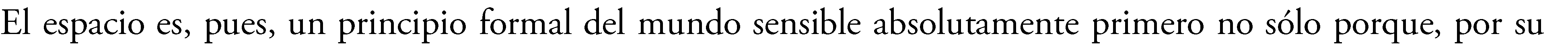 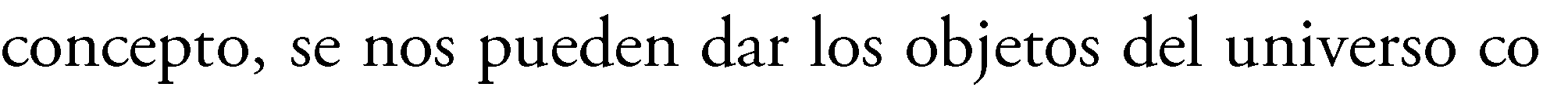 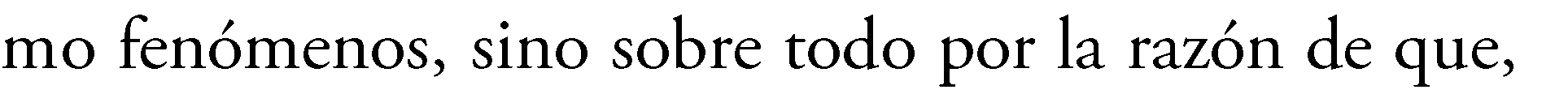 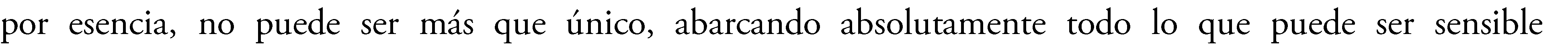 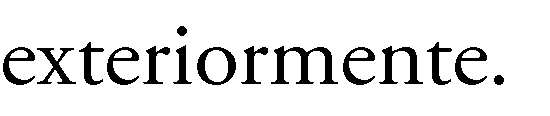 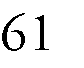 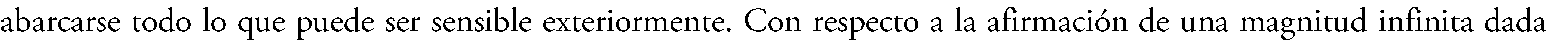 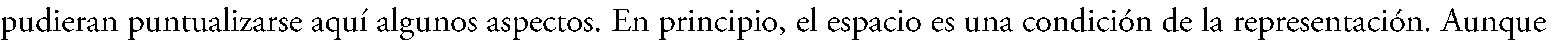 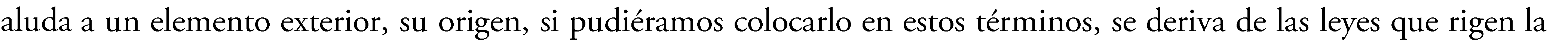 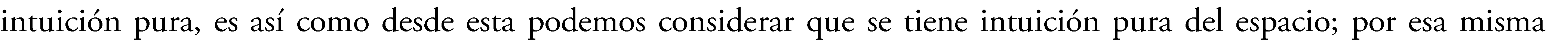 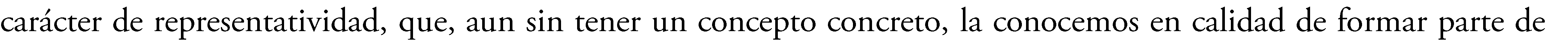 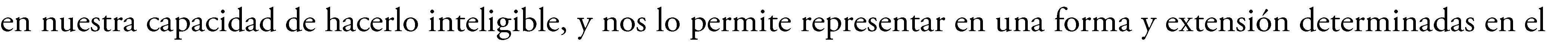 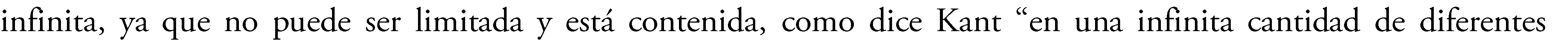 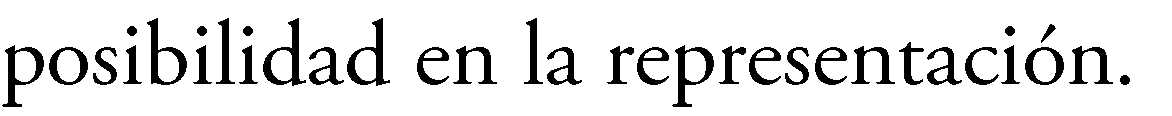 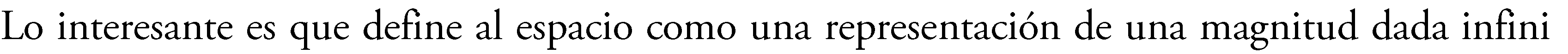 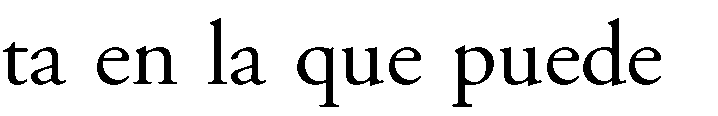 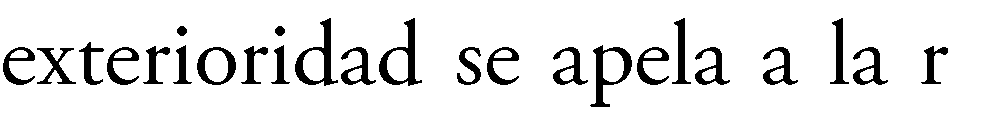 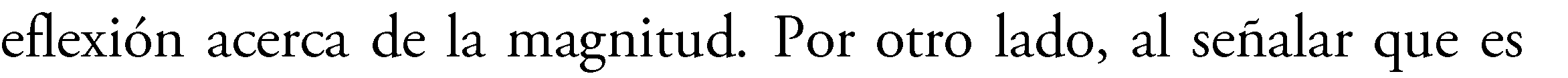 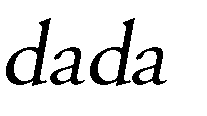 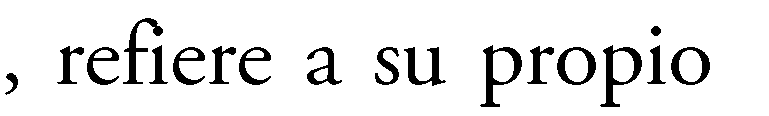 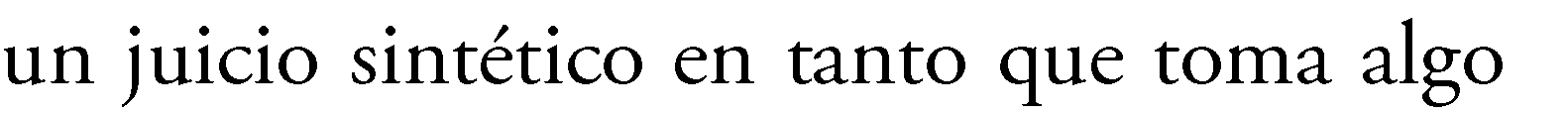 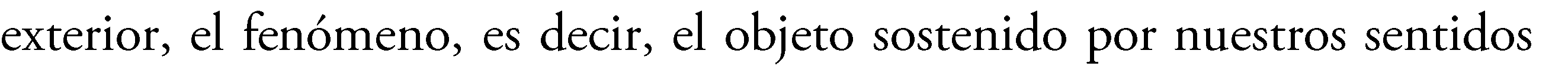 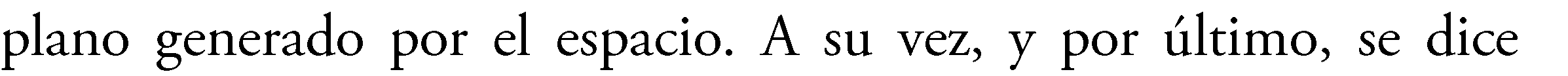 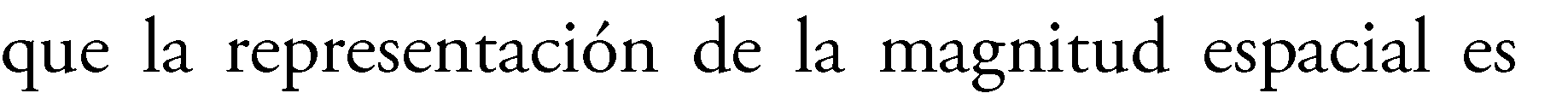 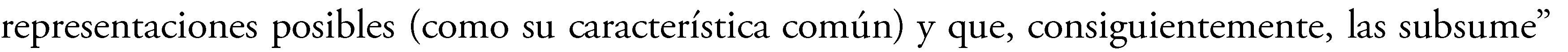 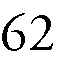 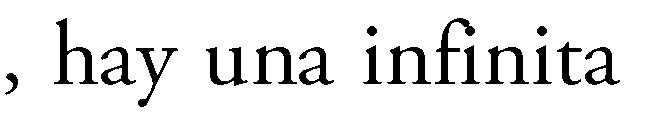 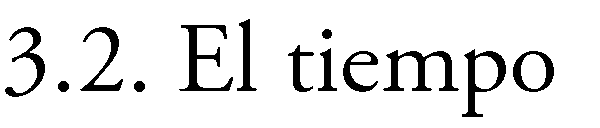 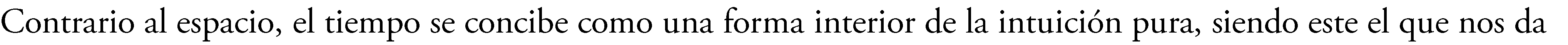 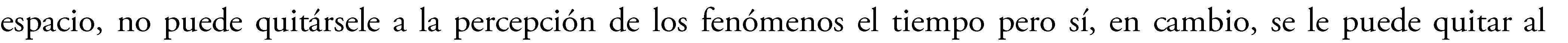 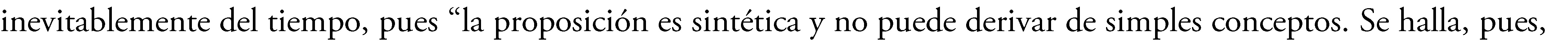 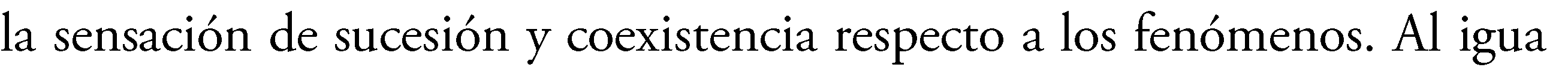 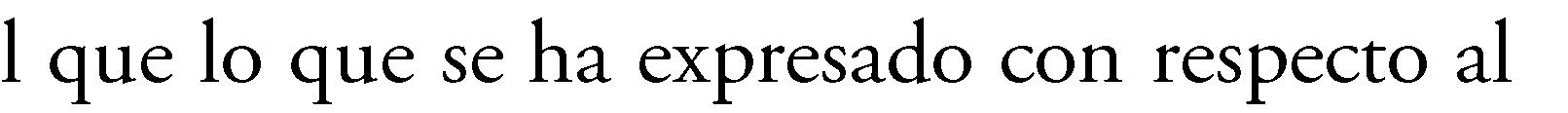 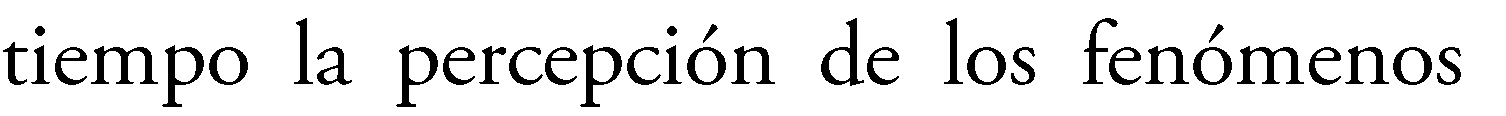 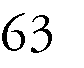 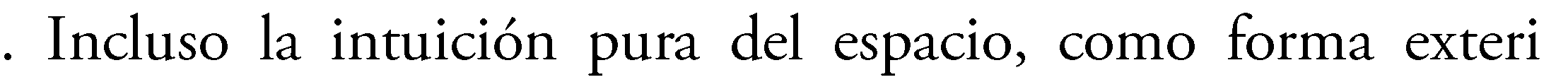 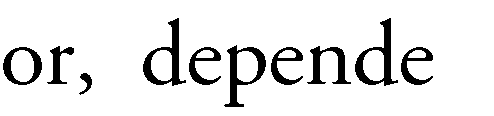 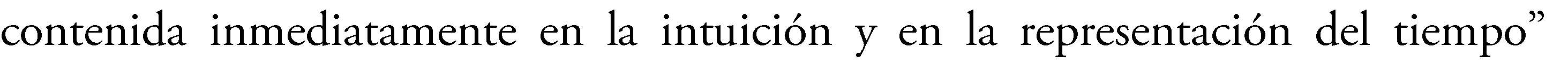 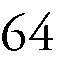 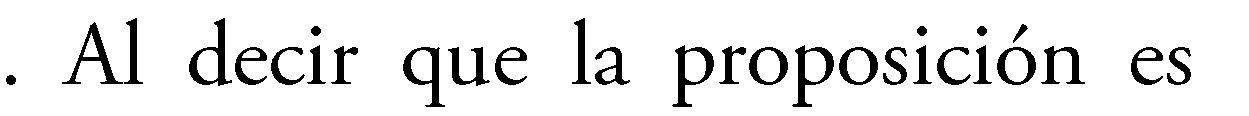 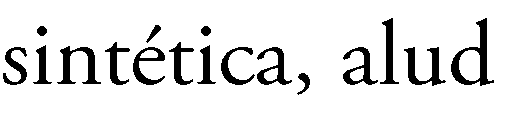 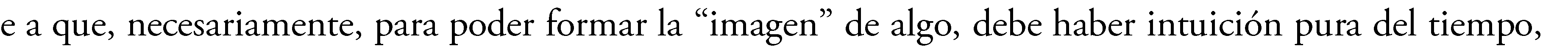 61 I. Kant, Disertación de 1770, pp. 57-58. 62 I. Kant, Crítica de la razón pura, B 40. 63 I. Kant, Crítica de la razón pura, B 46.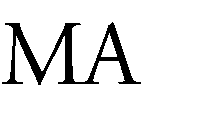 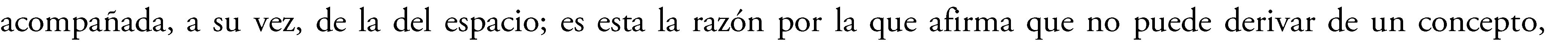 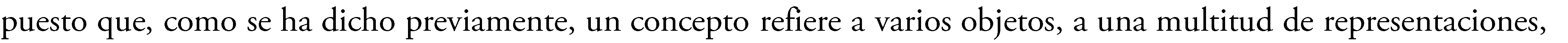 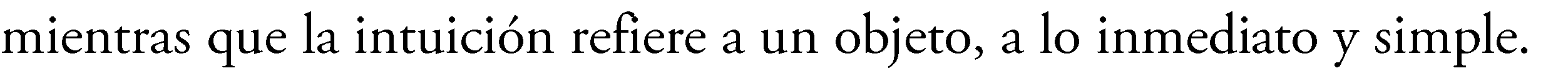 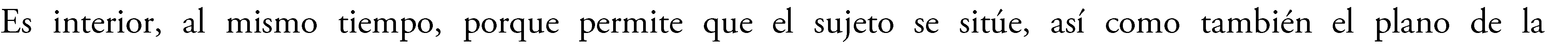 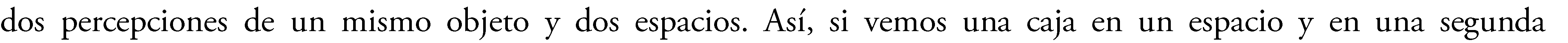 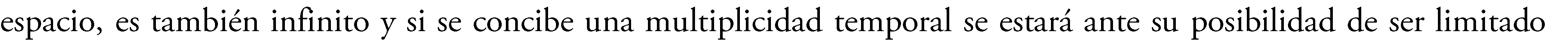 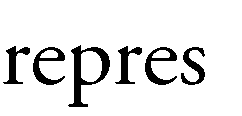 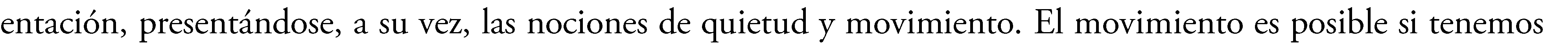 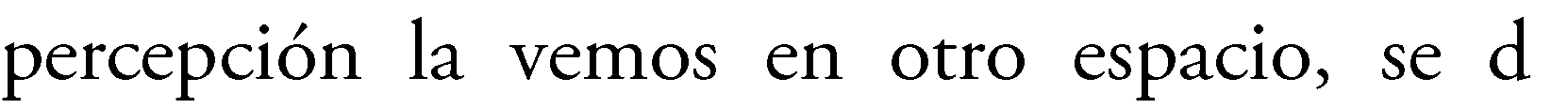 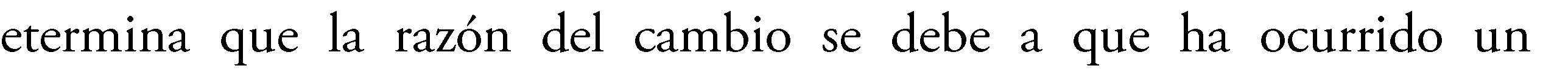 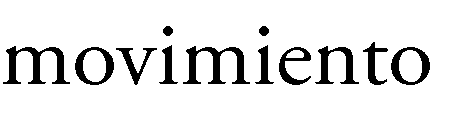 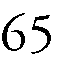 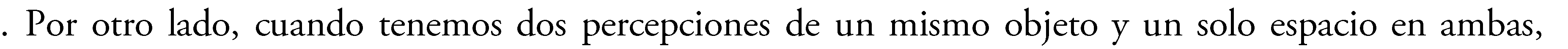 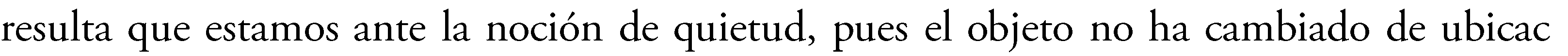 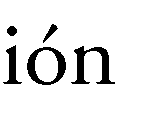 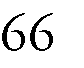 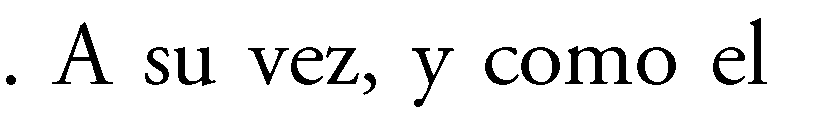 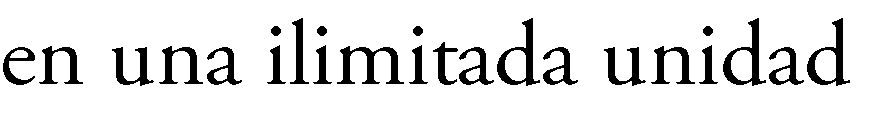 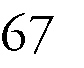 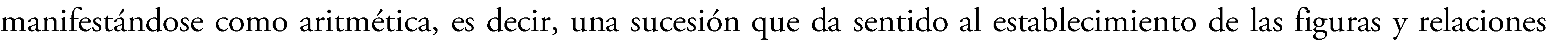 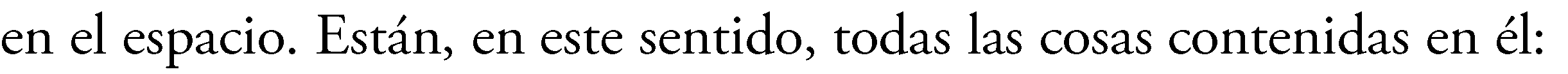 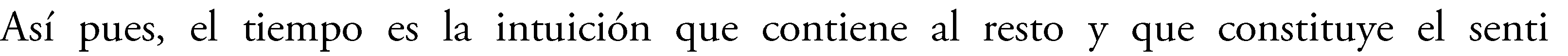 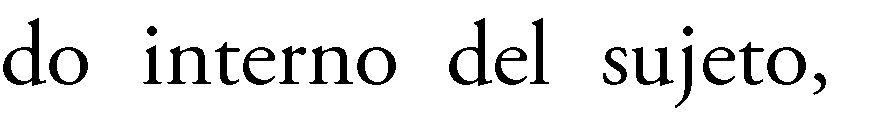 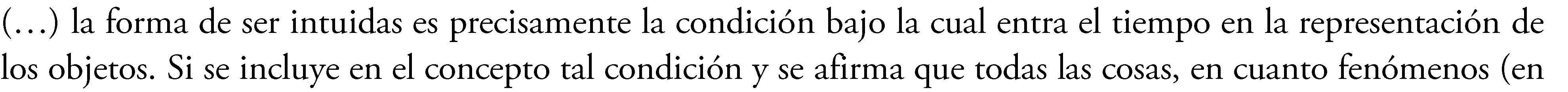 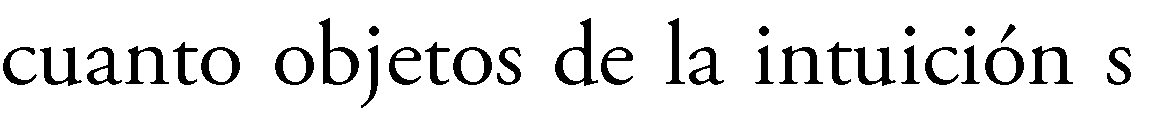 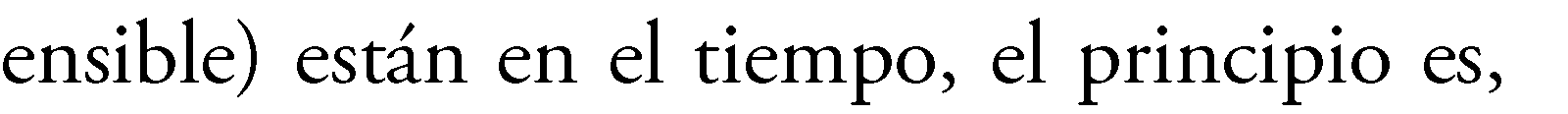 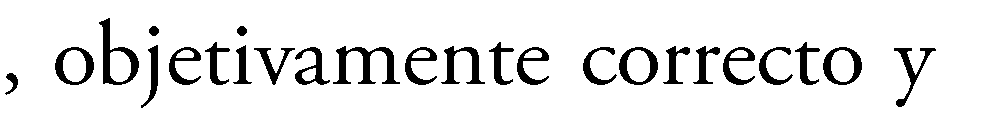 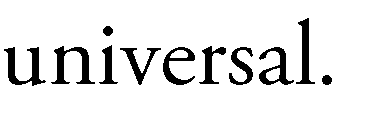 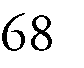 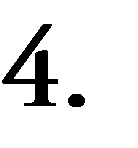 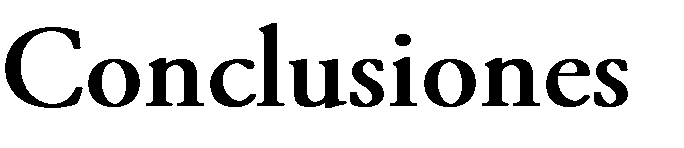 65 Cfr. I. Kant, Crítica de la razón pura, B 48-49.66 Cfr. M. García Morente, Op. cit., p. 57.67 Cfr. D. Sanhueza Jerez, Op. cit., p. 165.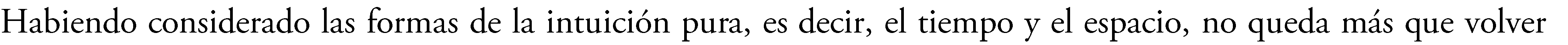 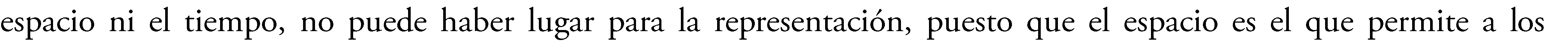 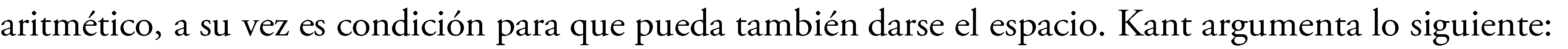 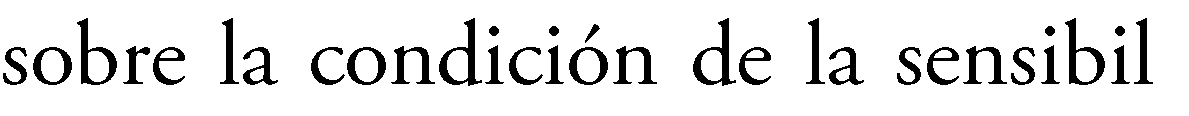 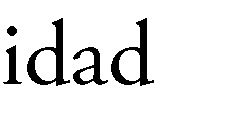 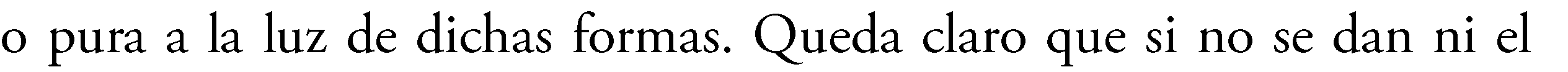 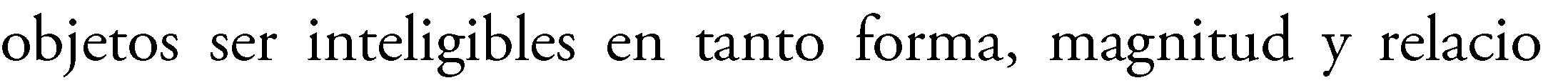 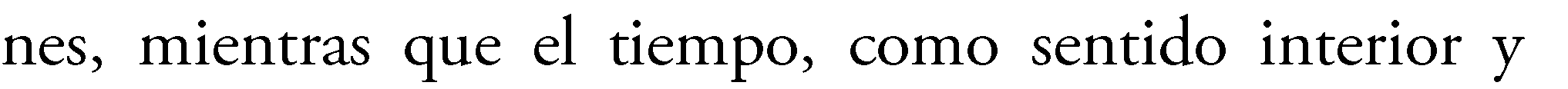 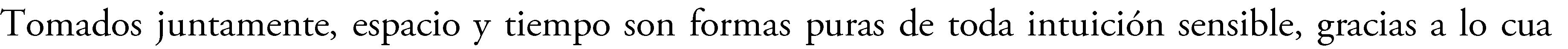 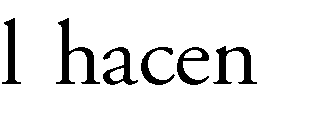 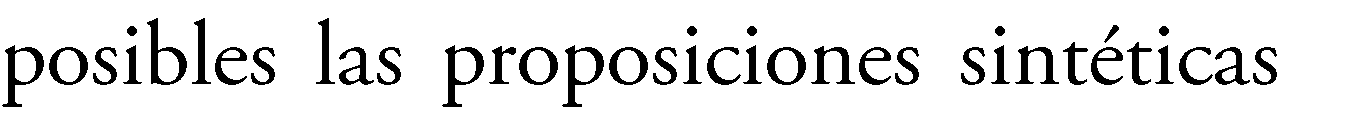 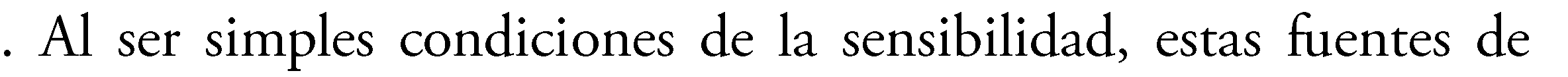 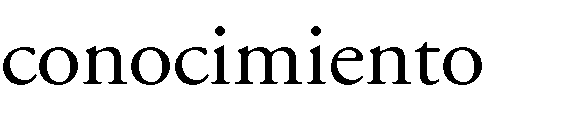 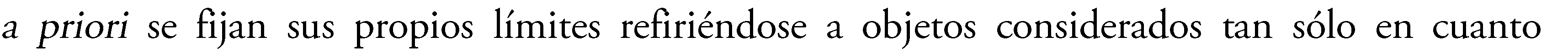 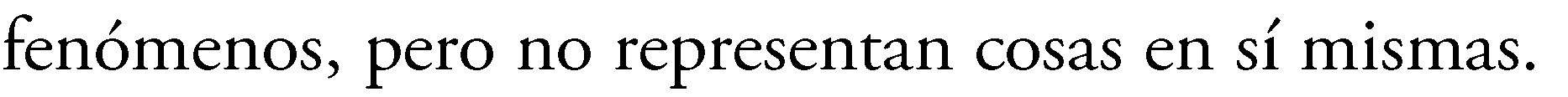 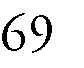 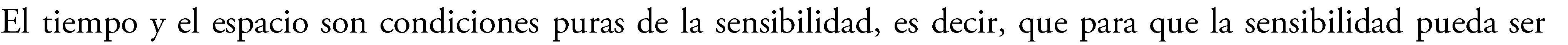 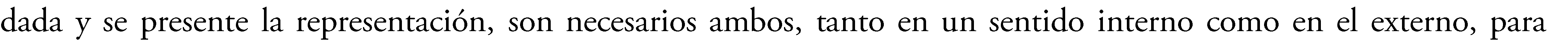 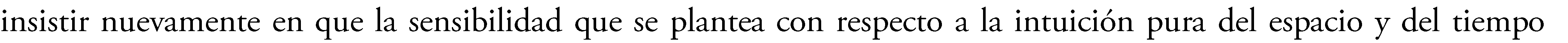 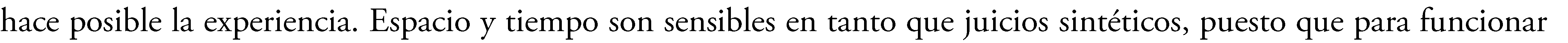 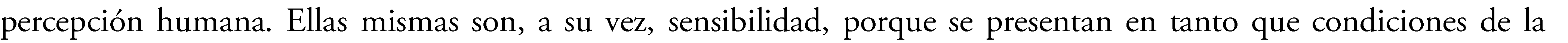 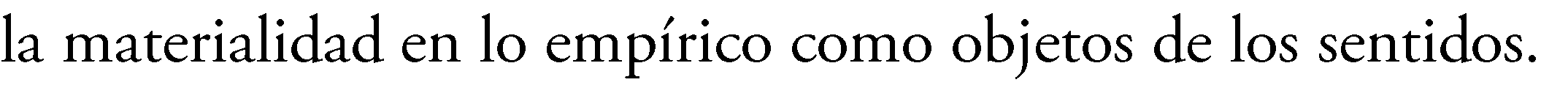 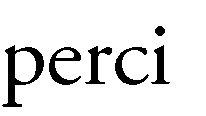 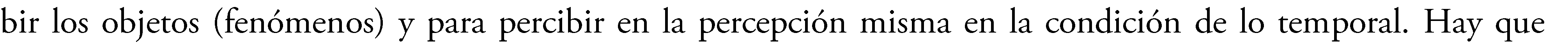 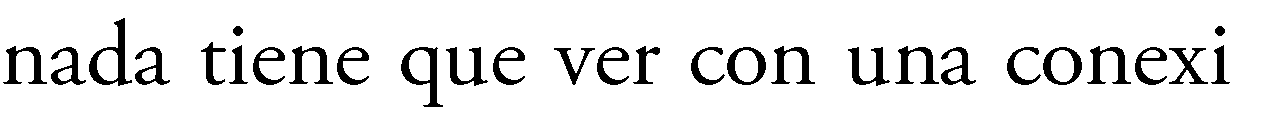 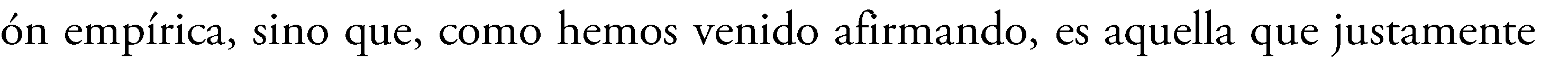 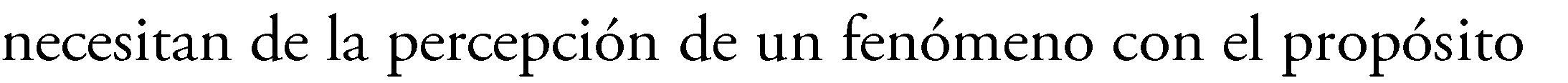 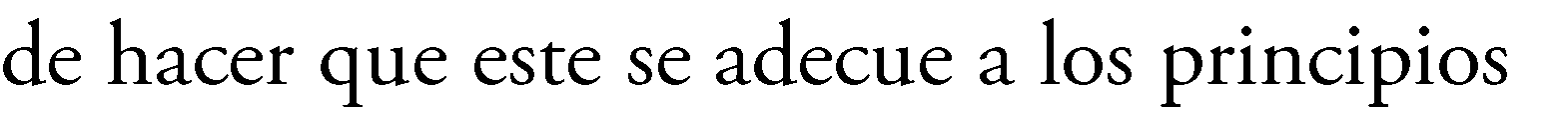 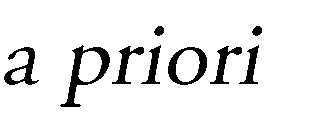 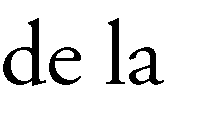 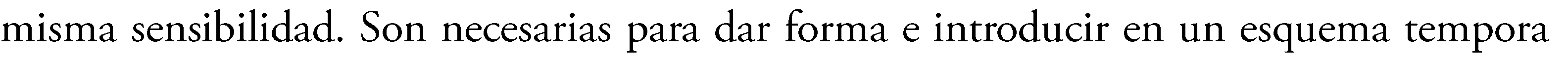 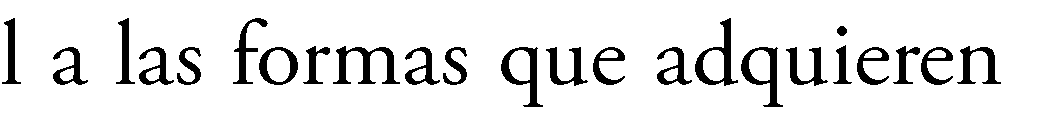 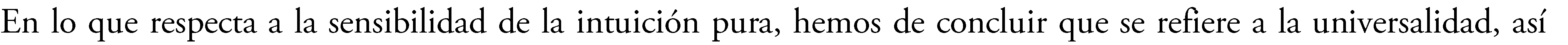 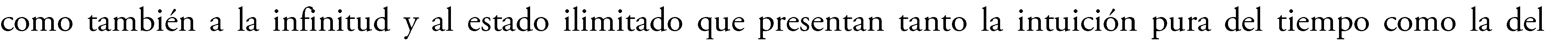 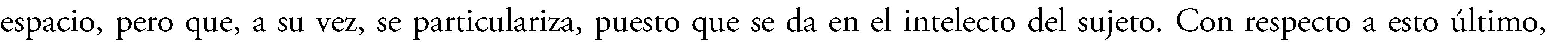 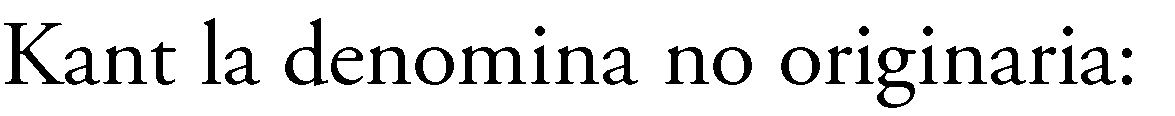 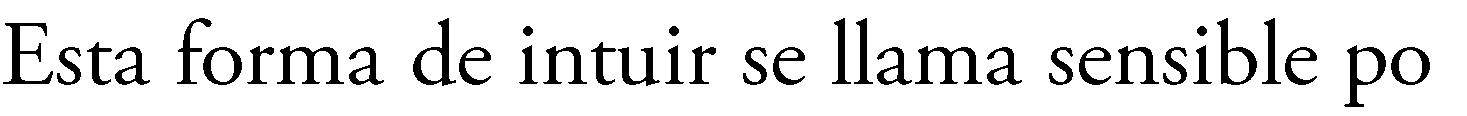 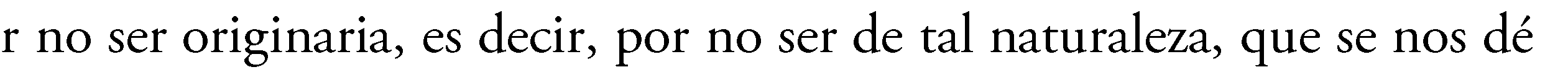 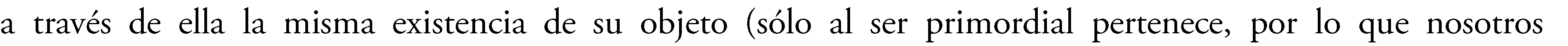 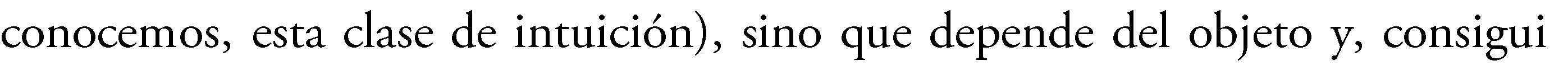 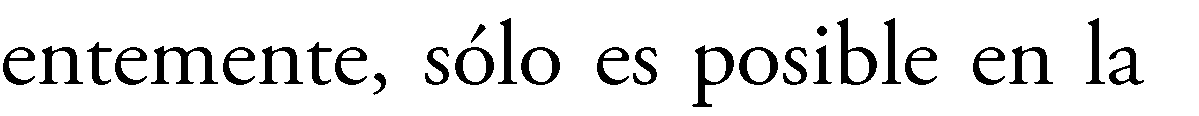 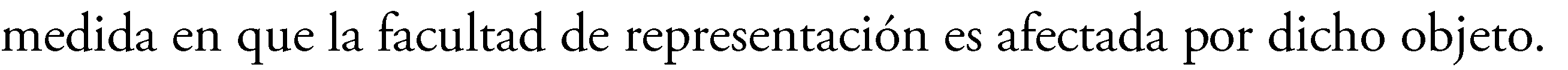 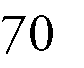 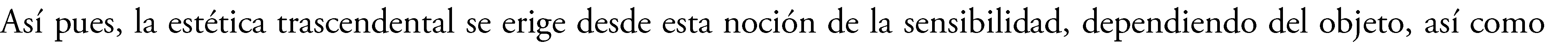 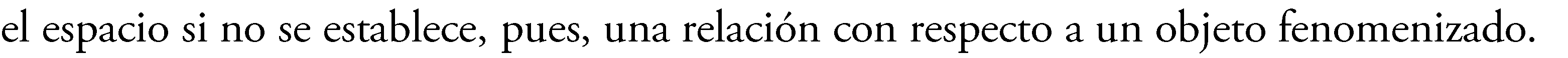 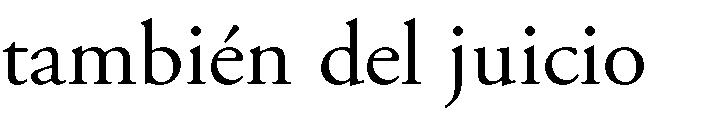 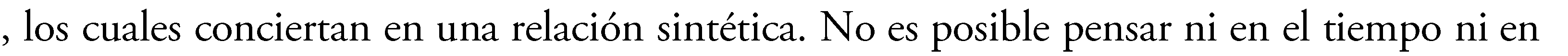 